КАРТОТЕКАКОНСПЕКТОВ ОРГАНИЗОВАННОЙ ОБРАЗОВАТЕЛЬНОЙ ДЕЯТЕЛЬНОСТИПО ФИНАНСОВОЙ ГРАМОТНОСТИ ДЛЯ ДЕТЕЙ 5-7 лет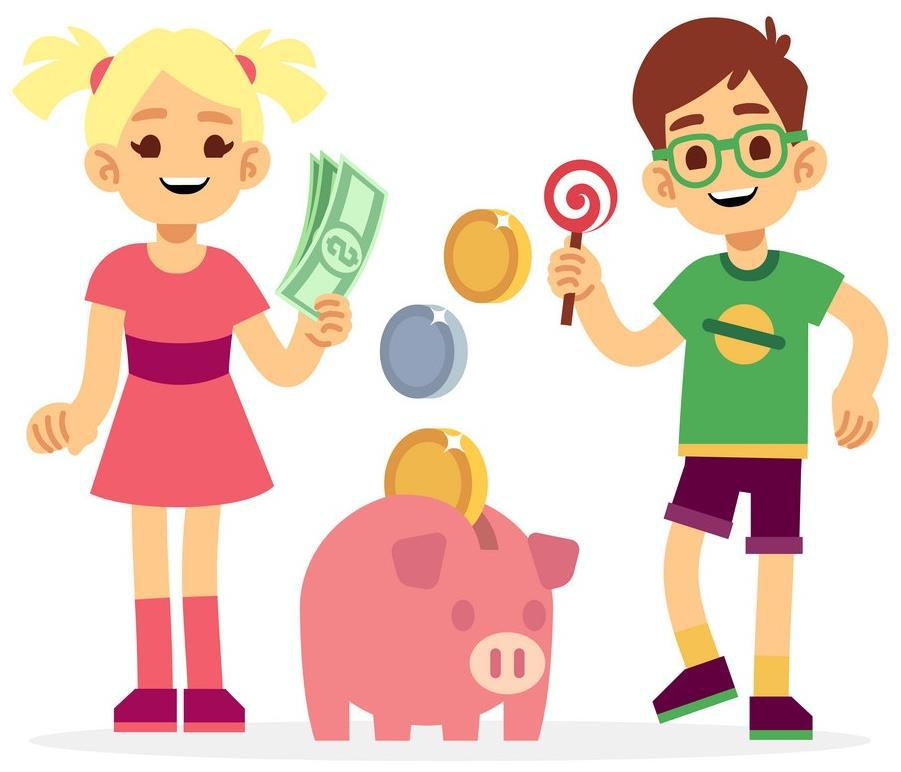 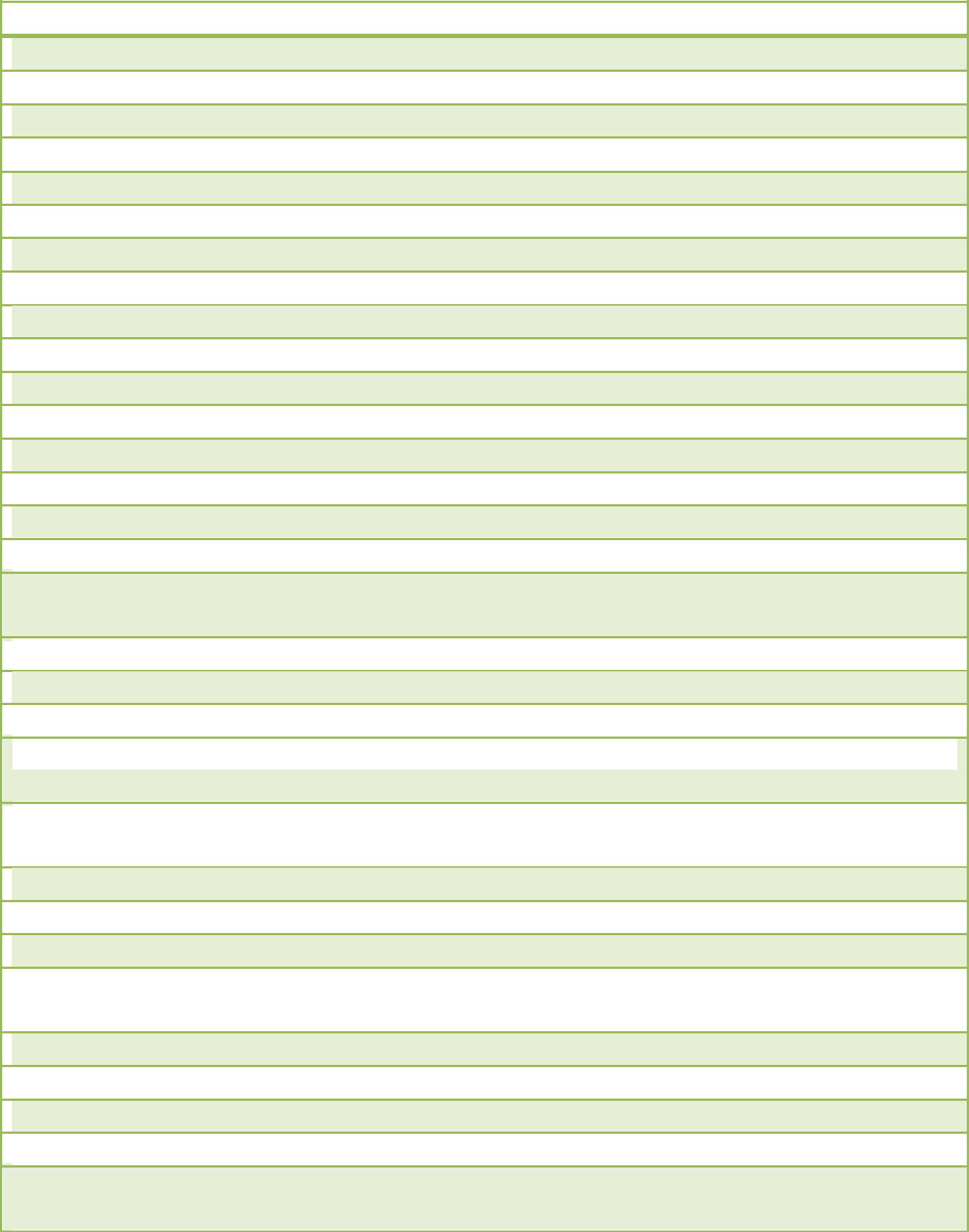 СОДЕРЖАНИЕКонспект ООД. Тема: «Азбука денег» (Практическая работа «Мини-банк»)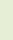 Конспект ООД. Тема: «Почему взрослые работают?»Конспект ООД. Тема: «Путешествие с Монеточкой по стране Экономике»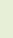 Конспект ООД. Тема: «Открываем супермаркет»Конспект ООД. Тема: «Юные финансисты»Конспект ООД. Тема: «Приключения Грамотея и Капризки»Игровое занятие с детьми старшего дошкольного возраста Тема: «Бартер»Конспект ООД. Тема: «Семейный бюджет и расходы семьи»Конспект ООД. Тема: «Музей денег»Конспект ООД. Тема: «Путешествие в сказочную страну Экономию»Конспект ООД. Тема: «Экономия тепла, света, воды»Конспект ООД. Тема: «Деньги. Монета. Банкнота. Пластиковая карта»Конспект ООД. Тема: «Деньги всякие нужны»Конспект ООД. Тема: «Путешествие в страну «Экономград»Краткосрочный проект «Путешествие в страну денег»Конспект ООД. Тема «Путешествие в страну денег»Конспект игры по развитию финансовой грамотности для детей старшего дошкольного возраста «Путешествие по сказкам»Конспект ООД. Тема: «Творим добро»Конспект ООД. Тема: «Что такое деньги?»Конспект ООД. Тема: «Чудо-деньги»Викторина по экономическому воспитанию для детей подготовительной группы совестно с родителями «Путешествие в денежную страну»Сценарий квест-игра по станциям «Путешествие в страну Финансов» с родителямиКонспект ООД. Тема: «Приключение девочки Танечки»Конспект ООД. Тема: Путешествие в страну РубликаКомандная игра «Рекламный бизнес» с детьми подготовительной группыКомандная игра «Как проверить и посчитать деньги» с детьми подготовительной группыКомандная игра «Расходы. Как потратить деньги с пользой»Командная игра «Доходы»Станционная игра «Удачная покупка»Игра-викторина «Мы ребята деловые»Конспект интеллектуальной игры по финансовой грамотности «Что? Где? Когда?»Конспект ООД. Тема: «Азбука денег»(для детей старшей группы)Цель: содействие финансовому просвещению и воспитанию детей дошкольного возраста, создание необходимой мотивации для повышения их финансовой грамотности.Задачи:Расширять знания детей о возникновении денег, о том, что служило деньгами длядревних людей;Развивать память, внимание, речь, стимулировать активность детей;Развивать умение подбирать предметы и атрибуты для игры;Воспитывать представления о сущности таких нравственных категорий, как экономность, бережливость.Материал	и	оборудование:	иллюстрации	по	тематике,	зерна	кофе,	зернапшеницы, камушки, глиняный кувшин, ковёр-самолёт, мультфильм, мультимедийное оборудование.Ход образовательной деятельности:Воспитатель:Ребята! Встанем мы в кружочек дружно,Поздороваться нам друг с другом нужно.Здравствуй правая рука (вытягиваем правую руку вперед),Здравствуй левая рука, (вытягиваем левую руку вперед),Здравствуй друг (дать правую руку соседу справа),Здравствуй друг (дать левую руку соседу слева),Здравствуй, здравствуй дружный круг (держимся за руки все вместе),Мы стоим рука в руке,Вместе мы большая лента,Можем маленькими быть (приседаем),Можем мы большими быть (вырастаем на носочках), Но один никто не будет (соединяемся в середине).Воспитатель: Ребята. У каждого из нас есть свои мечты! Новая кукла, новый конструктор, самокат, видеоигра, новые модные заколки, пенал или машинки. А может быть, вы хотели бы завести домашнего питомца, ну например, котенка, щенка или хомячка? Или вы мечтаете о путешествии на воздушном шаре в какой-нибудь город или страну?Звучит спокойная музыка, появляется ковёр-самолёт. Воспитатель: Ребята, что это за необычный предмет? Дети: Ковёр-самолет.Воспитатель: А как вы думаете, для чего он нам будет нужен?Дети: Для путешествия.Воспитатель: Все верно, ребята. Я хочу вам предложить сейчас отправиться в необычное путешествие.Воспитатель вместе с детьми, становится на ковёр-самолёт и отправляется в путешествие, находят предметы в разных местах группы (глиняный кувшин, камни, зерна пшеницы, кофе, фрукты).Воспитатель: Ребята, как вы думаете, для чего мы нашли эти предметы?Дети высказывают свое мнение, почему же мы нашли эти предметы. Воспитатель: Хочу с вами поделиться одной историей и внимательно послушать ее.«Давным-давно, миллионы лет назад, на заре становления человеческой цивилизации, когда мужчина ходил охотиться на мамонта, а женщина ждала его в пещере у очага, денег не было. Постепенно человек учился обрабатывать землю, выращивать различные съедобные вершки и корешки, делать посуду и предметы домашнего обихода, шить одежду. И у одного отлично получалось лепить глиняные горшки, но никак не получалось поймать зайца, а у другого - наоборот. И пришла людям в голову мысль: можно меняться продуктами своего труда. Я тебе - зайца, а ты мне - большой горшок для варки похлёбки. Так появился бартер - предшественник современных денег».копилку денежку положила - подарок мамочке купила. Воспитатель: Сейчас хочу вам предложить посмотреть мультфильм.Просмотр мультфильма СМЕШАРИКИ «Финансовая грамотность. Благородное дело».Воспитатель: Посмотрели и засиделись мы с вами, предлагаю разминку сделать.Физминутка: «Покупка»Мы бежали по дорожке (бег на месте)Вдруг, порвались босоножки! (один громкий хлопок в ладоши)Что же делать? Как нам быть? (разводим поочередно руки в стороны)Где же обувь нам добыть? (обнять щечки ладошками и покачать головой) Будем туфли покупать! (потопать ногами в ритм словам 4 или 7раз)Станем денежки считать! (потереть большим пальчиком другие пальцы, обеими руками одновременно)Один (рубль), два, три, четыре (с размахом вскользь хлопаем правой ладонью об левую и наоборот, 4 хлопка)Вот мы туфельки купили! (указываем ручками на обувь, выставляя на пяточку то правую, то левую ножку).Воспитатель: А теперь послушайте, пожалуйста, сказку. Подружились Лиса Алиса, Буратино и Папа Карло. Стали жить они вместе. Лиса Алиса на работу ходила в цирк и за это получала зарплату. Буратино учился в летней школе, хотел стать учителем, и за свою учебу получал стипендию. Папа Карло не работал, он был уже пожилой и получал пенсию. Из чего состоял доход семьи Папы Карло?Дети: Зарплата, пенсия, стипендия.Воспитатель: Скажите, где взрослые получают деньги за свою работу?Дети: В банке, банкомате.Воспитатель: Все верно. Для того чтобы пойти в банк, что нужно взять с собой? (ответ детей). Правильно кошелёк. Это специальный домик для денег. Туда кладут деньги, чтобы не потерять.Воспитатель: Для чего нужны деньги в семье?Дети: Для того чтобы ходить в магазин и покупать продукты, необходимые вещи, оплачивать коммунальные услуги, детский сад, если кто-то заболел, то нужно отправиться в аптеку за лекарством.Практическая работа «Мини-банк»Цель:	показать	принципы	финансового	планирования,	донести	принцип«сначала зарабатываем - потом тратим».Ход практики: предложить ребятам создать свой «мини-банк». Предоставить право выбрать самим кто будет отвечать за сбор и хранение монет. Он будет напоминать всем членам семьи, чтобы они «сдавали монеты в банк», освобождая от них карманы.Предложить обсудить, на какое семейное дело собираются данные монеты в «мини-банке» - например, на покупку компьютера или настольной игры. Это должно быть что-то для общего пользования, чтобы ребенок чувствовал гордость за подготовку такой важной для семьи покупки.Воспитатель: Ребята, как вы думаете, все ли деньги своего бюджета нужно тратить?Дети: Нет, остатки можно положить в копилку.Воспитатель: Чтобы деньги не лежали в копилке без дела, нужно заставить их работать. И сейчас я вам, расскажу, как это можно сделать. Банки зарабатывают проценты на хранении денег, и договориться о том, что какой-то небольшой процент от имеющихся в «мини-банке» денег будет отдаваться ему лично за работу банкиром - например, 3% или 5%. А на что вы потратите свою прибыль, решать только вам.Рефлексия: предоставить детям право выбора картинки эмоции, которую они испытывают по окончании образовательной деятельности.теперь мы улыбнемся, Дружно за руки возьмемся. И друг другу на прощанье Мы подарим пожелание – Знания ищи всегда Умным станешь ты тогда!Конспект ООД. Тема: «Почему взрослые работают?» (для детей старшей группы)Цель: развивать представление о том, что труд является средством удовлетворения разнообразных потребностей человека и источником дохода.Задачи:Закреплять понимание экономических категорий «потребности», «труд», «продукт труда», «профессия», «специальность»;Продолжать формировать элементарные представления о различных профессиях, специальностях.Материал и оборудование: картинки-путаницы с изображением людей различных профессий; фрагменты мультфильма «Уроки тетушки Совы» (6-я серия) - «Работа и зарплата»; лист раскраска с заданием; картинка-задание «Людям каких профессий нужны эти вещи?»; цветные карандаши.Ход образовательной деятельности:Воспитатель: Ребята, я рада видеть вас таких красивых, добрых, с хорошим настроением! Этот день мы проведем вместе. Пусть вам он принесет радость и много новых интересных впечатлений. Давайте радовать друг друга! Вот и собрался наш круг.Руку дал другу друг.Ксюша дала руку Леше,А Леша дал руку Тане.....(про каждого ребенка по кругу)Вот и собрался наш круг.(покачать руками вместе)Воспитатель: На прошлых занятиях мы с Вами говорили о труде и профессиях. Разные профессии помогают людям удовлетворять свои потребности.Назовите профессии, которые вы знаете. (Ответы детей)А все ли вы знаете, кем работают Ваши родители?Дети рассказывают о профессиях мам и пап.Как вы думаете, зачем родители ходят на работу? (Ответы детей)Воспитатель: Сегодня мы с вами встретимся с героями мультфильма «Уроки тетушки Совы». И тетушка Сова расскажет, для чего нужно трудиться.Воспитатель демонстрирует фрагмент мультфильма из серии «Азбука денег тетушки Совы - Работа и зарплата» (продолжительность 3 минуты 40 секунд). После просмотра мультфильма воспитатель беседует с детьми.Воспитатель: Ребята, вот вы просмотрели мультфильм, как вы поняли, о чем этот мультфильм?(Ответы детей)Что получают люди за работу?Дети: Зарплату.Воспитатель: Разная ли работа оплачивается?Дети: Нет, домашняя работа не оплачивается, но она тоже необходима. Воспитатель: Какое значение имеет мамина работа на кухне для всей семьи? (Ответы детей)ФизминуткаЕсли хочешь стать маляром - делай так, (красят кистью)Если хочешь стать швеей, то делай так (строчат на машинке)Если будешь ты водитель - делай так (вращают руль)Если будешь ты сапожник - делай так (топают ногами)Если будешь ты столяр - делай так (хлопают руками)Если будешь ты спортсмен - делай так (приседают)Хватит в профессии играть,Пора занятие продолжать.Воспитатель размещает на доске картинки-путаницы (приложение № 1) с изображением людей различных профессий.Воспитатель: Ребята, посмотрите, на  доску что вы видите?(ответы детей)Воспитатель: Правильно, здесь изображены люди разной профессии. Художник перепутал профессии людей. Найдите эти ошибки и расскажите, что он перепутал. Воспитатель: А сейчас я вас приглашаю поиграть в игру: «Угадай профессию по движениям».Дети делятся на две команды, каждая команда выбирает себе профессию и показывает какие-то действия, по которым другая команда отгадывает загаданную профессию (водитель крутит руль, скрипач играет на скрипке, парикмахер причесывает и стрижет, маляр красит, дворник подметает и т. п.). Затем они меняются местами.Воспитатель создает проблемную ситуацию, чтобы подвести детей к пониманию значимости труда.Воспитатель: Давайте представим, что мы попали в сказочную страну. В нашей сказочной стране нет врачей (учителей, полицейских, продавцов, строителей...). К чему это может привести?(ответы детей)процессе беседы дети приходят к выводу, что любая деятельность взрослых имеет результат труда для общества - делать людей здоровыми, образованными, обеспечивать порядок. Все, кто трудится, приносит пользу для людей.Выполнение упражнений в раскраске с заданием (приложение № 2).Воспитатель: Ребята, какие профессии изображены на этих картинках? Раскрасьте картинки. Объясните, для чего нужны эти профессии.(ответы детей)Воспитатель: По вашему мнению, людям, каких профессий нужны эти вещи? (приложение № 3).(ответы детей)После выполнения каждого упражнения воспитатель организует беседу с обсуждением того, что выполнено детьми.Заключительная часть.Воспитатель: Мы с вами узнали, что получают люди за свою работу. Работа бывает самой разной… А какая работа не оплачивается…? Каждый труд важен и полезен для людей.Нужно трудиться, чтобы всем пригодиться.Приложение № 1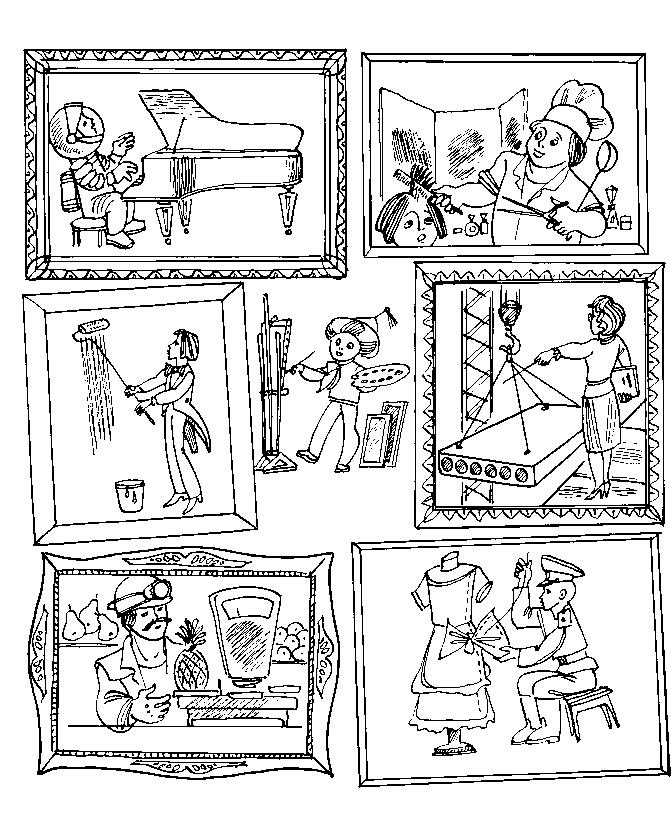 Приложение № 2Какие профессии изображены на этих картинках?Раскрась картинки. Объясни, для чего нужны эти профессии.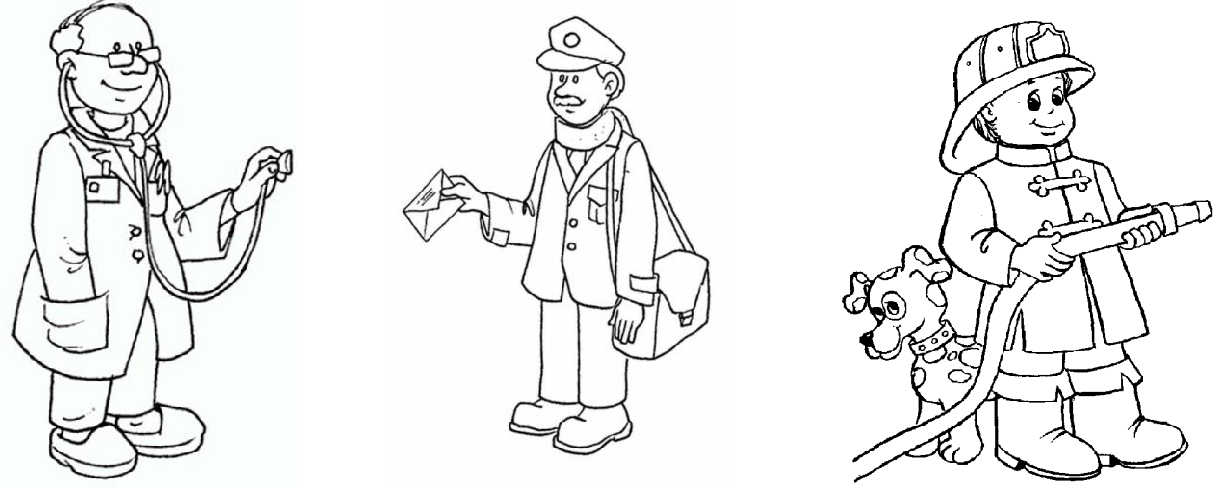 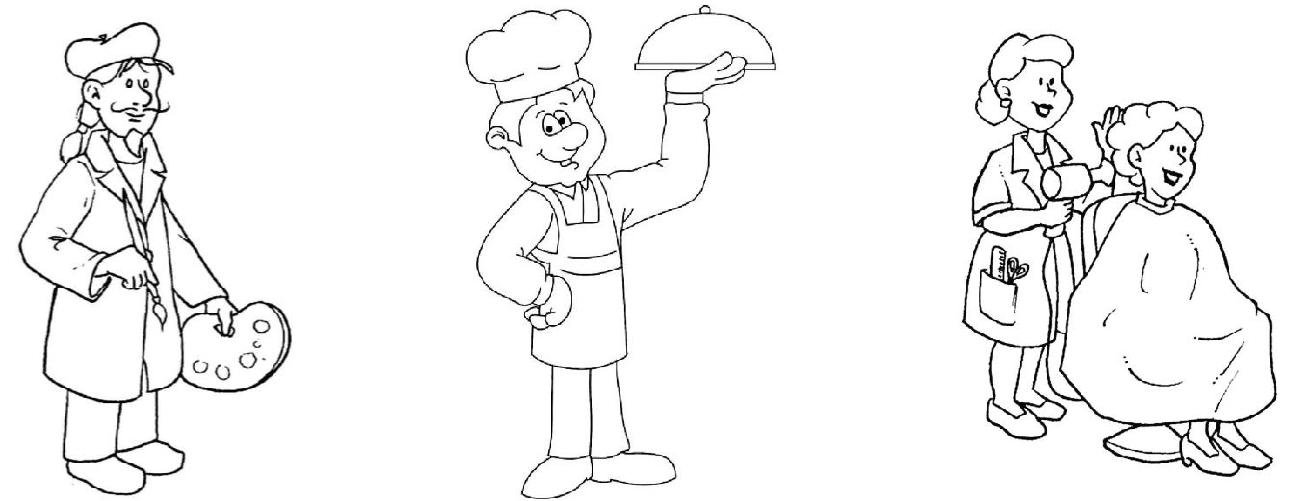 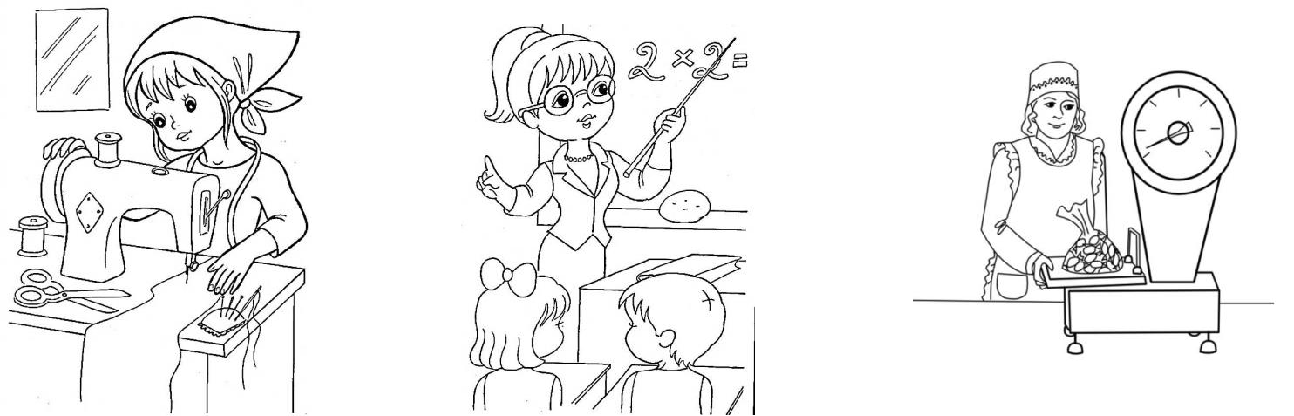 Приложение № 3Людям, каких профессий нужны эти вещи?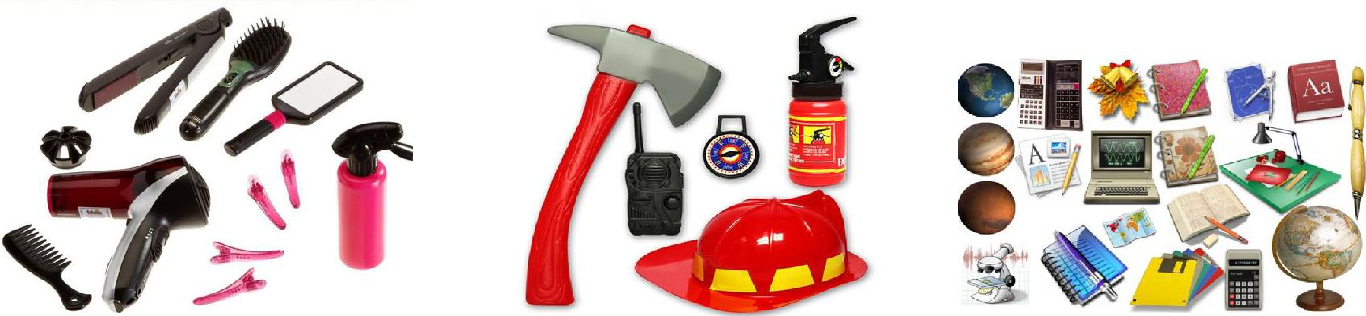 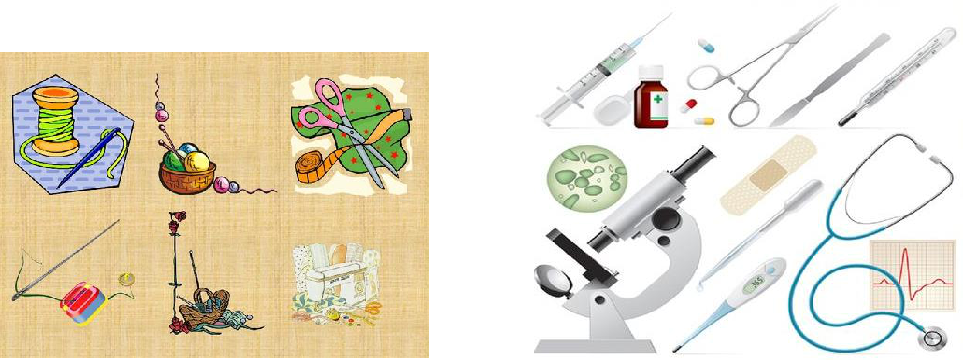 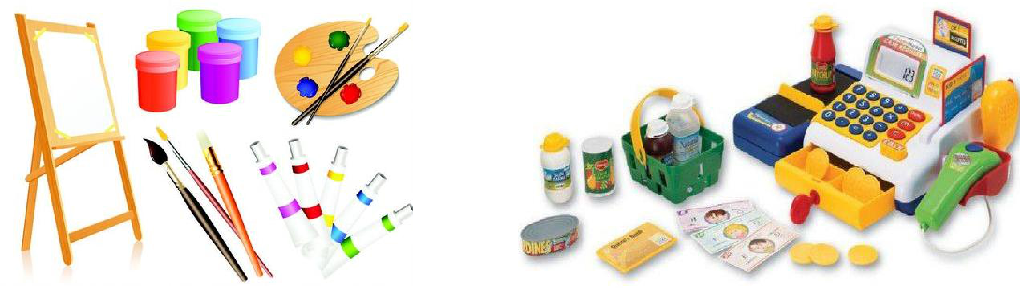 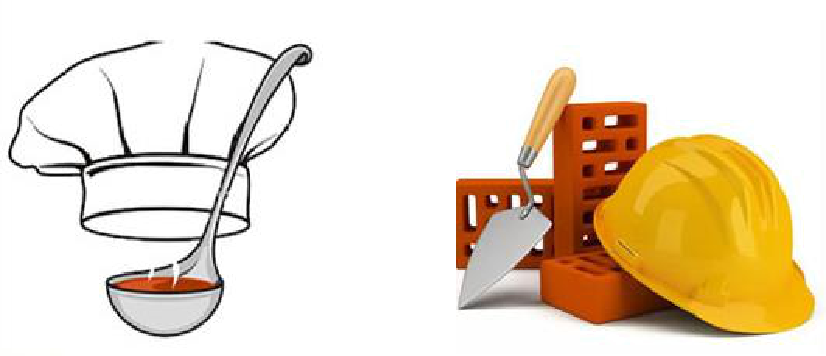 Конспект ООД. Тема: «Путешествие с Монеточкой по странеЭкономике»(для детей старшей группы)Цель:	закреплять	полученные	экономические	знания	в	разных	видахэкономическойдеятельности.Задачи:Закреплять представления детей экономических понятий: деньги, доход и расход; Развивать у детей умение подмечать в сказках простейшие экономические явления; Выделять слова и действия, относящиеся к экономике, обогащать словарный запас; Развивать познавательный интерес, мышление, память, внимание и воображение; Формировать положительные взаимоотношения детей.Материал и оборудование: ноутбук, монетка, картинки с предметами, кошелек с шоколадными монетками.Ход образовательной деятельности: Воспитатель: Дети, вы любите путешествовать? (ответы детей)Воспитатель: Сегодня я приглашаю вас в необычное путешествие по стране Экономике. Отправляемся в путешествие! Закройте глаза и повторяйте за мной: «Вокруг себя повернись и в сказке очутись».путешествовать мы будем с моей знакомой, а кто она отгадайте: Кругло, Мало, Всякому мило (Монета)(на мониторе появляется изображение монетки)Монеточка: Здравствуйте, ребята, вы меня узнали? А знаете ли вы пословицы и поговорки о деньгах?(ответы детей)Монеточка: Молодцы ребята, много знаете пословиц и поговорок о деньгах, а в моей стране, деньги бывают разные и у каждой есть свое название.- Кто знает, как называются деньги, которыми мы пользуемся? (ответы детей)Монеточка: А какие бывают деньги? (ответы детей)Монеточка: Скажите для чего нам нужны деньги?Дети: Покупать товар, копить, класть в банк.Воспитатель: Я предлагаю поиграть с вами в игру!Игра «Что можно купить за деньги?»Воспитатель: Если этот предмет можно купить за деньги, то хлопните в ладоши, если нет - то потопайте.(Воспитатель показывает картинки: ветер, кукла, радуга, молоко и т. д.).Монеточка: Ребята, а кто из вас знает, за что можно получить деньги? (ответы детей)Монеточка: Да все эти полученные деньги мы можем считать - ДОХОДОМ, а вот то, на что мы их тратим - это РАСХОД. В каждой семье есть и доходы, и расходы. Воспитатель: А сейчас я вам предлагаю поиграть в «Доход - расход»:Я начну читать сейчас. Я начну, а вы кончайтеХором мне вы отвечайте:доход или расходПапа получил зарплату - доходБабушка заболела - расходВыиграл приз - доходПотеряла кошелёк - расходПродала  бабушка пирожки - доходЗаплатили за квартиру - расходНашли монетку - доходКупили куклу - расходВоспитатель: А сейчас предлагаю немного отдохнуть.ФизминуткаПродаются в магазине (вытянуть руки перед собой, ладонями вверх)Йогурт, молоко, кефир, (соединять пальчики левой и правой руки)Ряженка, сметана, сыр, (поочередно начиная с мизинцев, на слове «сыр» соединить ладошки хлопком)Чай, конфеты, шоколад, (разъединяем пальчики, поочередно начиная с больших пальчиков, при этом запястья обеих рук плотно прикасаются друг к другу) Яблоки и виноград.Детский мячик в магазине (крутят руки влево вправо упр. «цветок» - запястья вместе, ладони вверх, пальцы широко расставлены)Продают в большой корзине (пальцы в замок и вытянуть перед собой)Нужно важное купить, (хлопнуть ладонью левой руки о правую и наоборот 4 раза в ритм)Чтобы экономным быть! (потереть большим пальчиком другие пальцы, обеими руками одновременно).Воспитатель: Итак,  ребята,  для чего деньги  нужны  людям?(ответы детей)Воспитатель: Все верно, в современном мире без них прожить невозможно. А вспомните, пожалуйста, героев сказок, где они покупали, продавали, работали, менялись на что-то, собирали, копили деньги.Дети: «Муха-цокотуха»,  «Буратино»,	«Трое из Простоквашино», «Лисичкасо скалочкой», «Морозко», «Чебурашка и крокодил Гена», «Сказка о Попе и его работнике Балде» и т.д).Монеточка: Молодцы, правильно, вы очень много знаете сказок. Вот видите, дети, даже сказочные персонажи живут так же, как и люди. Сегодня в память о нашей встрече я хотела бы вам вручить этот «волшебный кошелек». Ну, а мне пора прощаться, до свидания ребята!Воспитатель: А нам пора отправляться в детский сад. Закрываем глаза и повторяем за мной:«Вокруг себя повернись и в детском саду очутись».Воспитатель: Вот мы и в детском саду. Вам понравилось путешествие? (ответы детей)Дети открывают «Большой кошелек» и достают шоколадные монетки - сюрпризный момент от Монеточки.Конспект ООД. Тема: «Открываем супермаркет»(для детей старшей группы)Цель: систематизировать знания детей о разнообразии товаров. Познакомить детеймногообразием потребностей и ограниченностью ресурсов.Задачи:Научить определять разницу между «хочу» и «надо»; Развивать познавательные интересы, фантазию, воображение; Создавать эмоционально-положительный климат в группе; Воспитывать бережное отношение к деньгам.Предварительная работа: просмотр отрывка фильма «Буратино».Ход образовательной деятельности:Беседа об увиденном отрывке фильма.Воспитатель: Ребята, вот вы просмотрели отрывок мультфильма, давайте порассуждаем. Что Буратино ждет?Дети: Пока вырастет чудо-дерево.Воспитатель: Верно, посадил здесь пять золотых монет, которые ему дал кто?Дети: Карабас - барабас.Воспитатель: Правильно, Буратино и полил и посолил, а дерево все не растет, а ему так хочется, чтобы у них с папой Карло было много денег.Воспитатель: Ребята, могут ли монеты расти? (ответы детей)Воспитатель: А как вы думаете, что с деньгами произойдет в земле? (ответы детей)Воспитатель: Ребята, а что нужно сделать, чтобы деньги были? А что ваши родители делают, чтобы деньги были, откуда они их берут?(ответы детей)Воспитатель: А если бы у вас было 5 золотых монет, как у Буратино, на что бы вы их потратили?(ответы детей)Воспитатель: Подождите! А как же папа и мама. Что же им останется? И можно ли тратить все деньги на сладости, ребята, расскажите?(ответы детей)Воспитатель:	Вот	видите,	есть	вещи	более	необходимые.	А	чтобы	лучшезапомнить,сейчас мы с ребятами поиграем.Игра «Хочу и надо»Цель: показать детям, что расходы бывают обязательные (основные) и необязательные (не основные). Научить детей определять значимость и важность предмета.Материал: модель «Расходы». Предметы, символизирующие основные и не основные расходы (мебель, одежда, продукты питания, свет, газ, игрушки, книги). На столах.Ход игры:Воспитатель предлагает с одного стола переместить карточки по степени важности на другой. Дети объясняют свой выбор.Воспитатель: Но как же нам сделать, чтобы денег стало больше, ведь если мы потратим их на то, что надо, их не останется?(ответы детей)Воспитатель: Ребята, вы уже сказали, что надо пойти работать, а я предлагаю вам открыть магазин, а что такое магазин?(ответы детей)Воспитатель: Назовите, какие бывают магазины?Дети: продуктовый, книжный, обувной, и т.д.Воспитатель: Как называется магазин, в котором будут продаваться разные товары? И как он будет называться?(ответы детей)Воспитатель: Только супермаркет такой большой - нам одним не справиться. Кто нужен для работы в супермаркете?(ответы детей)Игра «Помощники или угадай, какая это профессия»Цель: закреплять  и  уточнять  знания  детей  о  профессиях,  связанных с  работойв магазине.Материал: картинки с изображением людей разных профессий.Ход игры:Игра с картинками на экране, на которых изображены: банк, детский сад, школа, больница, магазин и т.д. дети на экране выбирают профессии нужные для работы в супермаркете.Воспитатель: Так какие же отделы мы откроем в супермаркете? Посмотрим, что нам привезли поставщики. Что-то все перепутано. Надо разобраться. Предлагаю вам стать супервайзерами и классифицировать товары (игрушки, продукты, для животных, бытовая химия).Дети классифицируют товар по ящикам в соответствии с заданием.Воспитатель: Замечательно, вы справились заданием. Только вот как же все люди узнают, что мы открыли супермаркет. Ребята, а как сделать так чтобы к нам приходили за товаром люди в наш супермаркет?(ответы детей)Творческая игра «Сделай рекламу»Материал: ватман по количеству «магазинов». Картинки по категориям (например,продукты, одежда, техника, бытовая техника). Клей, салфетки, кисти, карандаши цветные, пластилин.Ход игры: дети делитесь на 3-4 команды (зависит от количества рассортированных категорий товара) и оформить рекламу, каждый своему магазину. Дети самостоятельно оформляют плакаты. После работы дети делают презентацию о своем магазине.Воспитатель: Спасибо вам большое, теперь вы знаете, что нужно делать с деньгамикак их правильно потратить на нужные вещи. А еще спасибо за то, что помогли открыть мне супермаркет. Что мы с вами делали, что мы доброго сделали, чему научились?(ответы детей)Конспект ООД. Тема: «Юные финансисты» (для детей старшей группы)Цель: формировать у детей старшего дошкольного возраста первичные элементарные экономические представления; обобщение знаний о потребностях человека.Задачи:Образовательные:Повторить понятие «потребности человека»;Закреплять названия основных потребностей и что к ним относится;Уточнить от чего зависят потребности человека;Продолжать  учить  решать  проблемные  ситуации,  аргументировать  свои  ответы,активизировать словарь;Подвести к пониманию того, что человек не может иметь все, что хочет.Развивающие:Способствовать развитию внимания, логического мышления, связной речи; Способствовать формированию коммуникативных компетентностей, социальных компетентностей.Воспитательные:Способствовать воспитанию нравственных качеств;Воспитывать социально-личностных качеств и ценностных ориентиров, необходимых для рационального поведения в сфере экономики.Материал и оборудование: картинки (вода, одежда, еда, жилье), монеты, за ламинированные смайлики (любым цветом на выбор), игрушка Незнайка,Ход образовательной деятельности:Идет Незнайка считает монеты.Воспитатель: Незнайка, куда ты идешь?Незнайка: У меня есть 5 золотых монет, вот в магазин и я иду, хочу купить на них шахматы. Уж очень мне эта игра понравилась.Воспитатель: Что ты Незнайка, разве можно на игрушки сразу тратить все деньги? Сейчас мы с ребятами тебе Буратино поможем. Садись.Воспитатель: Мы можем начинать, но сначала Станем рядышком, по кругу, Скажем «Здравствуйте!» друг другу. Нам здороваться ни лень:Всем «Привет!» и «Добрый день!»,Если каждый улыбнётся -Утро доброе начнётся.ДОБРОЕ УТРО!!!Воспитатель: Незнайка, сегодня ты с нами много интересного узнаешь о деньгах и для чего они нам нужны.Воспитатель: Ребята, я хочу вам предложить сыграть в игру, которая называется «Брейн-ринг». Игра состоит из 4-х раундов за каждый раунд команда, давшая правильный ответ, получает монетку. Вы разделитесь на две команды, команда «Барбарики» и команда «Фиксики», а я буду ведущей нашей игры. Команде «Барбарики» я даю желтые смайлики.Команде «Фиксики», - красные для того, чтобы ребёнок, знающий правильный ответ, поднимал смайлик.1-раунд «Деньги».Воспитатель: Ребята ВНИМАНИЕ! Послушайте мою загадку:Это - средство обращения,Это - средство накопления.Средство стоимости также,Также средство платежа.Воспитатель: Как вы думаете, что это?Дети: Деньги, монеты.Воспитатель: Совершенно верно. А для чего нужны людям деньги?Дети: Купить мороженое, оплатить за свет, оплатить за телефон и т.д.Воспитатель: Вы правы. Деньги нужны людям в современном мире, без них прожить невозможно!Воспитатель: Обе команды дали правильные ответы и получают по монетке.2-раунд «Потребности».Воспитатель: Что такое потребности?(ответы детей)Воспитатель: Значение слова потребность, происходит от слова, требуется. Потребности - это то, без чего человек не может жить и всё то, что он хочет иметь. Перед вами картинки для каждой команды, вы должны среди них определить ивыбрать жизненно важные потребности человека (вода, одежда, еда, жилье). Воспитатель: Без чего человек не может жить? Дети: Без воды, еды, телевизора и т.д.Воспитатель: Человек нуждается в пище, если он не будет питаться, то погибнет. Человеку нужна вода. Без воды он может прожить не более двух суток. А кому ещё нужна вода для существования? (Животным, растениям). Человек не может прожить без воздуха. Давайте, проведём эксперимент, сколько времени мы с вами сможем без воздуха (Зажимают нос).Воспитатель: Чтоб нам лучше дышалось, давайте потренируем наше дыхание.Дыхательная гимнастика «Вырасти большим» Исходное положение - встать прямо, ноги вместе.Поднять руки вверх, потянуться, подняться на носки - вдох;опустить  руки  вниз,  опуститься  на  всю  ступню  -  выдох,  произнося:  «У-х-х-х!».Повторить 2-3раз.Воспитатель: Давайте дальше будем играть, какие же ещё потребности у человека? (ответы детей)Воспитатель: Ребята, у человека есть еще потребность в одежде. Для чего существует одежда?Дети: Одежда защищает человека от холода, от жары.Воспитатель: А какая  бывает  одежда?Дети: Осенняя,  зимняя, летняя, демисезонная.Воспитатель: Ребята, а как вы думаете, животные испытывают потребность в одежде? А что их защищает от холода, от жары? (Шерсть, шкура, мех)(ответы детей)Воспитатель: Ещё человек нуждается в жилье, в доме человек может укрыться от непогоды, от посторонних людей. Дом - это семейный очаг, где собирается вся семья вместе.Воспитатель: Назовите такие предметы, которые человек хочет иметь, но без которых он может обойтись, они ему не обязательно нужны?(ответы детей)Воспитатель: Обе команды дали правильные ответы и получают по монетке.3-раунд «Хочу и надо».Воспитатель:  Ребята,  прежде  чем  что-нибудь  купить,  надо  рассчитать  бюджет.давайте с вами вспомним, что такое бюджет? (ответы детей)Воспитатель: Бюджет - это подсчет доходов и расходов.Доход - это деньги или материальные ценности, полученные в результате работы. Расход - это деньги или материальные ценности, затраченные на оплату услуг и на покупку вещей.Воспитатель: А теперь давайте, подумаем, почему иногда, когда вы вечером просите у мамы что-нибудь купить, мама вам не покупает?(ответы детей)Воспитатель: Да, все верно, если каждый день что-то покупать, нужно очень много денег, а родители столько не зарабатывают. В каждой семье родители обычно подсчитывают свой семейный бюджет.Давайте мы с вами попробуем помочь родителям распределить семейный бюджет поиграем в игру «Хочу и надо».Игра «Хочу и надо»Материал: схема потребностей, монеты, цветная бумага, клей-карандаш, салфетки.Воспитатель: Ребята, перед вами схема потребностей и пять монет. Ваша задача распределить ваш бюджет по потребностям, не забывая выделять важные потребности. На поле каждой потребности изображены кружочки, которые обозначают, сколько монет нужно потратить, чтобы удовлетворить данную потребность.Выполнения задания детьми, объяснение своего выбора. Сначала нужно оплатить квартплату - 2 монеты, купить одежду - 1 монета, на продукты - 1 монета.Воспитатель: Когда уплачены все жизненно важные потребности, можно и купить то, что вы хотите или отложить на следующую покупку.Воспитатель: Обе команды дали правильные ответы и получают по золотой монетке.Физминутка1, 2, 3, 4, 5 - будем вместе мы скакать. (Дети прыгают на месте)Прыгаем на правой - 1, 2, 3.(подпрыгивают на правой ноге)Прыгаем на левой - 1, 2, 3.(подпрыгивают на левой ноге)теперь подняли ручки.Все мы тянемся до тучки.(поднимают руки вверх, тянутся)Чтобы тучку нам достатьнужно выше нам скакать.(стараются подпрыгивать повыше).4-раунд «Домик, в котором живут деньги»Воспитатель:  Ребята, вы все знаете из мультфильма, что Буратино  на  Поле  чудес«Стране Дураков» закопал в землю пять золотых монет и ждал, когда из них вырастет дерево с целой кучей денег. Хочу спросить у вас:- «Вырастут ли деньги? - Где они могут «расти»?- Куда Буратино надо было положит деньги? (ответы детей)Воспитатель: У каждой монеты - есть дом, в котором они живут. Давайте и мы с вами сделаем кошелечек из бумаги для нашего друга Незнайки, что бы он мог спрятать в него свои монеты.Изготовление, детьми кошелечка используя схему.Воспитатель: Молодцы ребята. Красивые кошелечки у вас получились.Воспитатель: Подошло время подвести итог нашей игры. Ребята посчитайте, сколько у каждой команды золотых монет.Дети приносят золотые монетки, сообщая, сколько заработала каждая команда.Воспитатель: Вот и пришло время прощаться с нашим другом Незнайки. Давайте, ребята, попробуем для Незнайки сформулировать правила обращения с деньгами, чтобы он никогда и не подумал отнести их как герой Буратино из мультфильма в «Страну Дураков».1. Экономно распоряжаться деньгами.2. Потраченные средства уже не вернешь.3. В первую очередь удовлетворяй жизненно важные потребности.4. Невозможно иметь все, что хочешь.Деньги можно накопить или потратить. Накопление должно быть привычкой.Простейшее и интереснейшее занятие - завести копилку и откладывать туда деньги «на потом». Можно вместе с родителями своими руками изготовить копилки.Бережно относиться к деньгам.Незнайка: Спасибо, ребята! Я понял, что такое деньги и как нужно с ними обращаться. Теперь ни кто не обманут меня, и я смогу купить своему любимому другу Знайке книги.Воспитатель: Поиграли мы для вас. Вам понравилось у нас?Приходите в гости к намМы споём и спляшем вам. А сейчас уже пораЖдут нас игры и дела.Благодарю всех участников этой игры за активное участие.Конспект ООД. Тема: «Приключения Грамотея и Капризки» (для детей старшей группы)Цель: формировать у детей старшего дошкольного возраста первичных элементарных экономических представлений; обобщение знаний о потребностях человека.Задачи:Образовательные:Повторить понятие «потребности человека»;Закреплять названия основных потребностей и что к ним относится;Уточнить от чего зависят потребности человека;Продолжать  учить  решать  проблемные  ситуации,  аргументировать  свои  ответы,активизировать словарь;Подвести к пониманию того, что человек не может иметь все, что хочет.Развивающие:Способствовать развитию внимания, логического мышления, связной речи; Способствовать формированию коммуникативных компетентностей, социальных компетентностей.Воспитательные:Способствовать воспитанию нравственных качеств;Воспитывать социально-личностных качеств и ценностных ориентиров, необходимых для рационального поведения в сфере экономики.Ход образовательной деятельности:Воспитатель: «Здравствуйте»! Сегодня я хочу познакомить вас с двумя братцами.вот и они! (показ игрушек или перчаточные куклы) Зайчата: Здороваются.Воспитатель: Давайте знакомиться.Первый брат все знает и всегда отвечает «Нужно грамотно обдумать!». И его назвали Грамотей. А второй - не задумываясь, говорит: «Ну и ладно». И назвали его Капризка. С ними часто происходят разные истории. И сегодня я расскажу вам одну из них.Однажды два брата отправились в волшебное путешествие в страну Финансов, где узнали много интересного о деньгах и для чего они нужны.Основная часть.Звучит весёлая музыка и Зайчата отправляются в путь.Воспитатель: В дорогу каждый из них взял.… Послушайте мою загадку и отгадаете что:Это - средство обращения, Это - средство накопления. Средство стоимости также, Также средство платежа.Ответ: Деньги, монетаВоспитатель: Что это?Дети: Деньги, монеты.Воспитатель: Совершенно верно. А для чего нужны людям деньги? (ответы детей)Воспитатель:  Вы  правы.  Деньги  нужны  в  современном  мире,  без них прожитьневозможно!Воспитатель: В дорогу каждый из зайчат взял кошелёчек с монетками.Сколько монеток у Грамотея?А у Капризки?Сравните.Воспитатель: Деньги нужны для удовлетворения потребностей.Что такое потребности? (ответы детей)Воспитатель: Значение слова потребность, происходит от слова, требуется. Потребности - это то, без чего человек не может жить и всё то, что он хочет иметь. Перед вами картинки, вы должны среди них определить и выбрать жизненно важные потребности человека (вода, одежда, еда, жилье).(ответы детей)Воспитатель: Ребята, вы правильно сказали - жилье, в доме можно укрыться от непогоды, от посторонних людей, дом - это семейный очаг, где может собираться вся семья. И решили зайчата выбрать себе дом.(На доске или на экране изображения трёх домиков: очень большой, очень старый и маленький домик. Первый по цене 3 монетки, второй 1 и третий 2).Капризуля сразу взял самый дешевый домик, зачем платить лишнее. А Грамотей стал думать и рассуждать.Сначала он решил взять самый большой дом за 3 монетки, но потом отказался.Как вы думаете почему? (Одному не нужен такой большой дом, для одного дорого). (ответы детей)И взял домик за две монетки.А как вы думаете, почему он не взял маленький и старый домик? (ответы детей)Так и вышло! В этом домике Капризуле было очень холодно, крыша протекала, и ему пришлось потратить ещё две монетки на его ремонт.Воспитатель: Давайте поможем мышатам сосчитать оставшиеся монетки. (Дети на доске или на столе производят отсчёт и подсчёт монет).Воспитатель: Ребята, сколько осталось? (ответы детей)Воспитатель: Стало холодно. И зайчата вспомнили ещё про одну важную потребность. Какую? (Одежда). И купили её, потратив по одной монетке. Воспитатель: Отложим из их кошелёчков по одной монетке.А потом у зайчат забурчали животики, и они вспомнили про ещё одну жизненно важную потребность. Какую? (Потребность в еде)Воспитатель: Взяли Зайчата по одной монетке, и пошли в магазин. Посмотрите, что они купили (в корзинке у Грамотея крупа, мука, сыр, молоко, овощи. У Капризули много разных сладостей).Воспитатель: Ребята, а чтобы купили вы?Подвести детей к пониманию, что сладости не жизненно необходимая потребность.Воспитатель: Ребята, прежде чем что-нибудь купить, надо рассчитать бюджет. А давайте с вами вспомним, что такое бюджет?(ответы детей)Воспитатель:Бюджет - это подсчет доходов и расходов.Доход - это деньги или материальные ценности, полученные в результате работы. Расход - это деньги или материальные ценности, затраченные на оплату услуг и на покупку вещей.Воспитатель: А теперь давайте, подумаем, почему иногда, когда вы вечером проситемамы что-нибудь купить, мама вам не покупает? (ответы детей)Воспитатель: Да, все верно, если каждый день что-то покупать, нужно очень много денег, а родители столько не зарабатывают. В каждой семье родители обычно подсчитывают свой семейный бюджет.Давайте мы с вами попробуем помочь родителям распределить семейный бюджет поиграем в игру «Хочу и надо».Игра «Хочу и надо»Воспитатель: Ребята, перед вами схема потребностей и пять монет. Ваша задача распределить ваш бюджет по потребностям, не забывая выделять важные потребности. На поле каждой потребности изображены кружочки, которые обозначают, сколько монет нужно потратить, чтобы удовлетворить данную потребность.Выполнения задания детьми, объяснение своего выбора. Сначала нужно оплатить квартплату - 2 монеты, купить одежду - 1 монета, на продукты - 1 монета.Воспитатель: Когда уплачены все жизненно важные потребности, можно и купить то, что вы хотите или отложить на следующую покупку.ФизминуткаРаз, два, три, четыре, пять,Все умеем денежку мы считать. Отдыхать умеем тоже - Руки за спину положим, Голову поднимем выше И легко-легко подышим. Подтянитесь на носочках столько раз,Ровно столько, сколько пальцев на руке у вас. Воспитатель: Заглянули зайчата в свои кошельки, а там… Подсчёт с детьми.У Грамотея осталась одна монетка. Капризуля спросил у него, что он с ней сделает. Воспитатель: А что бы сделали вы?(ответы детей)Грамотей: Эта монетка поможет нам заработать много других монеток, но это уже другая история и я расскажу её вам в следующий раз.Заключительная часть (рефлексия):Воспитатель: А сегодня давайте напомним зайчатам правила обращения с деньгами:1. Экономно распоряжаться деньгами.2. Потраченные средства уже не вернешь.3. В первую очередь удовлетворяй жизненно важные потребности.Невозможно иметь все, что хочешь.Бережно относиться к деньгам.Деньги можно накопить или потратить. Накопление должно быть привычкой. Простейшее и интереснейшее занятие - завести копилку и откладывать туда деньги «на потом». Можно вместе с родителями своими руками изготовить копилки.А зайчата дарят нам на память вот эти кошелёчки. В них можно хранить монетки. Они все белого цвета. Каждый из вас с помощью цветных карандашей, восковых мелков и фломастеров сможет разукрасить свой кошелёк, что бы он стал самым красивым.Зайчата благодарят детей и прощаются с ними.Игровое занятие с детьми старшего дошкольного возраста Тема: «Бартер»Цель: формировать элементарные экономические знания.Задачи:Раскрыть сущность понятия «бартер» как обмене одной вещи на другую без денег,на основе сказочных персонажей;Продолжать развивать представления детей о деньгах, товарах; Воспитывать умение определять разницу между «хочу» и «надо», честность. Предварительная работа: чтение сказок, заучивание пословиц; посещение с родителями магазина, рынка. Сюжетно-ролевая игра «Магазин», изготовление товара (овощей).Словарная работа: деньги, товар, обмен, бартер.Материал и оборудование: сундучок, самовар,	горшочек,	скалка.	Иллюстрациисказок: «Дудочка и кувшинчик» В. Катаев, «Петушок и бобовое зернышко». Проектор, компьютер, презентацией игры «Хочу и надо». Раскраски, карандаши, фломастеры, восковые мелки.Ход образовательной деятельности:Воспитатель: Ребята, посмотрите какой чудесный сундучок, но сундучок не простой, а волшебный - хранитель сказок. Хотите посмотреть, что там внутри? Дети: Да хотим.Воспитатель: Но здесь замок и мы его должны открыть. Для этого давайте вместе проговорим слова.Физкультурная минуткаНа двери замок-чудак. Не открыть его никак.(пальцы сцеплены в замок)Я его и так, я его, и сяк, я его туда, я его сюда.(несколько раз эмоционально и с ускорением выворачивать «замок» в разные стороны)Ну, никак не открывается!(выполнять потягивания, пытаясь открыть «замок») Вынул связку я ключей - ну-ка, ключик, поскорей! (энергично встряхивать кистью одной руки)Этот ключик не подходит, этот ключик не выходит, Этот ключ не открывает, этот ключ не вылезает.(поочередно, начиная с мизинца, крутить пальцы одной руки в кулачке другой) Этот ключик - от сарая.(поднять большой палец вверх)Вынул связку я другую.Этот ключик не подходит, этот ключик не выходит, Этот ключ не открывает, этот ключ не вылезает. (те же движения выполнить другой рукой)Этот ключик - повертели, покрутили,Постучали и открыли.(развести руки в стороны)Воспитатель: Я открываю сундучок… и что это?Дети: СамоварВоспитатель: Ответьте ребята, в какой сказке есть этот предмет?Дети: «Муха-Цокотуха» Корнея Чуковского.Воспитатель: Давайте вспомним начало сказки(Муха, муха, Цокотуха,Позолоченное брюхо.Муха по полю пошла,Муха денежку нашла.)Воспитатель: А что было дальше?(Пошла муха на базарИ купила самовар).Воспитатель: А что она отдала за самовар? (денежку)Дети: Она заплатила за самовар денежку.Воспитатель: Ребята, денежка - это что такое?(ответы детей)Воспитатель: Да, деньги - это рубли и монеты, на которые можно что-то купить.зачем муха купила самовар? Дети: Чтобы угостить гостей чаем. Воспитатель: Нужную покупку сделала муха?Игра презентация «Хочу и надо»(Показ слайдов. «Надо» - предметы, без каких человек не сможет жить, потребности физиологические, общение).ФизминуткаВы, наверное, устали?Ну, тогда все дружно встали. Раз, два - выше голова.Три, четыре - руки шире. Пять, шесть - всем присесть. Семь, восемь - встать попросим.Девять, десять - И работать продолжаем.Воспитатель: А что еще можно купить на рынке? (дети перечисляют) Как все это называется?Дети: Товар.Воспитатель: У меня нет денег, но есть вот такие красивые яблоки. А мне очень хочется слив. Как мне их получить? (предположения детей). Да, я могу обменять сливы на яблоки. И это называется бартер.Воспитатель: Сейчас я достану еще один сказочный предмет. Что это, ребята?Дети: Горшочек.Воспитатель: Как вы думаете, горшочек, из какой сказки?Дети: «Горшочек каши» Братьев Гримм.Воспитатель: О  каком  обмене  рассказывается  в  этой  сказке?Дети: Старушка  за  ягоды дала  девочке горшочек.Воспитатель: Как по-другому можно сказать об их обмене?Дети: Бартер.Воспитатель: А вот  еще  один  предмет  из  сундучка.Дети: Скалочка.Воспитатель: Какому сказочному герою  она принадлежит?Дети: Лисичке.Воспитатель: А сказка называется?Дети: Лисичка со скалочкой.Воспитатель: Что делала лисичка в сказке?Дети: Она делала обмен.Воспитатель: Правильно. Как по-другому можно сказать?Дети: Она совершала бартер.Воспитатель: Действия лисы были честными?Дети: Нет.Воспитатель: Почему вы так думаете? (ответы детей) Верно, обмен был выгоден только лисе. Каков конец у сказки? Давайте вспомним пословицы и поговорки о честности.Не честно просишь, неохотно дать.Честность всего дороже.Честные глаза в бок не глядят.Честное дело не таится.А в каких еще сказках герои совершают бартер?(«Кувшинчик	и	дудочка»,	«Петушок	и	бобовое	зернышко».	Если	детизатрудняются,показываю картинки-подсказки).Практическая работа детей: Составление книги о бартере. Раскрашивание иллюстраций к выше названным сказкам.Итог:Воспитатель: Какое новое слово вы сегодня узнали?Дети: Бартер.Воспитатель: Что оно означает? (ответы детей)Рефлексия:Воспитатель: Какие сказочные герои помогли нам познакомиться с этим словом? (ответы детей)Ребята,  вы  постарались,	и  у  нас  теперь  будет  замечательная	книга  о  бартере.Мы познакомим с ней наших родителей.Конспект ООД. Тема: «Семейный бюджет и расходы семьи» (для детей старшей группы)Цель: раскрыть  сущность  понятий  семейный  бюджет  и  его основныеисточники(заработная плата, стипендия, пенсия); расход (обязательный и необязательный).Задачи:Расширять представление детей о том, как складывается семейный бюджет; Познакомить с новым понятием «расходы», какими они бывают (на товары длительного пользования, на товары кратковременного пользования, на услуги); Воспитывать в детях бережливость и умение экономно (разумно) тратить деньги. Обогащение словаря: заработная плата, стипендия, пенсия, бюджет.Активизация словаря: доход, расход, товары длительного и кратковременного пользования.Предварительная работа: чтение  художественной  литературы: К.  Чуковский«Муха-цокотуха»; В. Даль «пословицы и поговорки», А. Кравченко «Больше знать, больше уметь».Совместная работа: сюжетно-ролевая игра «Супермаркет»; дидактическая игра «Какие бывают доходы».Материал и оборудование: атрибуты к сюжетно-ролевой игре «Супермаркет», карточки с изображением членов семьи; карточки с изображением предметов,символизирующих основные и неосновные расходы, иллюстрации с изображением различных видов деятельности (бабушка вяжет, мама стирает и т. д.), игрушка Незнайка.Ход образовательной деятельности:Воспитатель: Ребята, у каждого из вас есть семья.Что такое семья? Сколько человек в вашей семье?Из кого она состоит?Дети: Папа, мама, я, сестра, брат, бабушка, дедушка.Воспитатель: Ребята, семьи бывают разными, большими и маленькими по своему составу. У каждого члена семьи есть свои обязанности.Что делает мама?Дети: Работает, стирает, убирает, готовит обед и т. д.Воспитатель: Чем занимается папа?Дети: Работает, занимается ремонтом квартиры и т. д.Воспитатель: Как  помогаете  маме  и папе  вы?Дети: Дети моют посуду, помогают готовить обед, убирают за собой игрушки, вещи и т. д.Воспитатель: Что делает бабушка?Дети: Вяжет носки, печет пироги и т. д.Воспитатель: Что делает дедушка? (Ответы детей). Получается, что все заняты полезным делом, чтобы в доме было уютно, красиво, чисто. Тогда и вам приятно находиться в таком доме (квартире), и гостей можно пригласить. Но, согласитесь, для того, чтобы приготовить вкусный обед, нужно купить что? Дети: Продукты.Появляется Незнайка. Он начинает мешать детям при ответах, то есть называть слова, которые не обозначают продукты и водить в заблуждение детей. Этот персонаж участвует на протяжении всего занятия.Воспитатель: Для  того  чтобы  постирать  белье,  нужно  иметь что?Дети: Порошок,  мыло.Воспитатель: А	для	того, чтобы	посуда	после	мытья	не	оставалась	жирной,нужно  приобрести что?Дети: Чистящее средство.Воспитатель: То есть необходимо сделать много покупок, а товар, как известно, бесплатно не отдается. Он продается и имеет определенную стоимость. Без чего же нельзя обойтись при покупке товара? Дети: Без денег.Воспитатель: Верно, тогда расскажите, пожалуйста, как в вашей семье появляются деньги.Дети: Папа и мама работают.Воспитатель: Да, за то, что люди работают, им платят зарплату, ибо каждый труд должен оплачиваться.Воспитатель: Давайте передохнем немного.ФизминуткаРуки поднялись у нас - это «раз»,Повернулась голова - это «два»,Руки вниз, вперед смотри - это «три»,Руки в стороны пошире развернули на «четыре»,силой их к плечам прижать - это «пять», Всем ребятам тихо сесть - это «шесть».Воспитатель: Продолжаем работать. Кто мне скажет, кем же работают ваши родители? (Ответы детей.) Ребята, ваши бабушка и дедушка, когда были молодыми, тоже работали, а теперь они состарились, и государство за их труд выплачивает им деньги. Каждый месяц почтальон приносит бабушкам и дедушкам… (пенсию).Правильно, у кого-то в семье есть старший брат или сестра, и они учатся после окончания школы в училище, техникуме или институте, то им тоже выплачивают каждый месяц деньги. Эти деньги называются новым для вас словом - стипендия.Теперь мы с вами знаем, как в вашей семье появляются деньги.Если сложить все вместе - зарплату папы, зарплату мамы, пенсию бабушки и дедушки, стипендию брата и сестры, то получается доход, составляющий семейный бюджет. Запомните это, ребята.Воспитатель: Так что же такое семейный бюджет? (Ответы детей) А теперь поговорим о том, что же такое «расходы».На что тратятся деньги у вас в семье? (Ответы детей)За деньги можно купить много полезных и нужных вещей, продуктов, потратить их на какие-то другие цели.Воспитатель обращается к Незнайке. Тот называет много ненужных вещей. Взрослый обращается к детям с вопросом, прав ли Незнайка. Все вместе приходят к выводу, что Незнайка тратит деньги попусту.Воспитатель: Поэтому важно правильно и экономно, разумно использовать деньги. Они нелегко зарабатываются. Ребята, мы можем совершить денежные расходына то, чтобы купить, например, большой холодильник, а можем купить порцию пирожного. Холодильником мы будем пользоваться долго, а насколько нам хватит пирожного? (Ответы детей)Воспитатель: Значит, холодильник мы назовем товаром длительного пользования, а порцию пирожного - товаром кратковременного пользования.Незнайка спорит с детьми и говорит, что очень долго ест пирожное, поэтому пирожное тоже можно назвать товаром длительного пользования. Дети объясняют, почему это не так.Итак, мы совершили денежные расходы на товары длительного пользования. Назовите, какие это товары?Дети: Машина, утюг, пылесос, телевизор, компьютер, мясорубка и т.д. Воспитатель: А сейчас произведем денежные расходы на товары кратковременного пользования. Назовите эти товары.Дети: Продукты питания, зубная паста, мыло, шампунь, порошок  и т.д.Воспитатель: Еще, ребята, мы должны расходовать деньги на услуги, т.е. это:а) плата за жилье (за квартиру, воду, газ);б) личные услуги (на отдых в санатории, за стрижку в парикмахерской, за билет в кинотеатр и т. д.).Дети: За телефон, за детский сад, за свет, и т.д.Воспитатель: Таким образом, мы познакомились с новыми для вас понятиями. Напомните, что же такое семейный бюджет? Что такое расходы? Какими бывают они?Давайте представим, что нам нужно быстро и экономно приготовить пищу. Каждый из нас отправится в магазин, приобретет, необходимые продукты и поделится секретом своего мастерства.Проводится сюжетно-ролевая игра «Супермаркет».Конспект ООД. Тема: «Музей денег»(для детей старшей группы)Цель: расширять представление детей о свойствах и функциях денег; систематизировать знания детей об истории возникновения денежной единицы в России.Задачи:Развивающие:Развивать способность видеть, наблюдать и размышлять над увиденным; Активизировать словарь детей - деньги, рубль, монета, купюра, чеканить.Обучающие:Дать представление детям о музеях, как хранителях памяти прошлого и настоящего,именно музее денег. Познакомить с историей развития денег.Воспитательные:Воспитывать начало разумного поведения в жизненных ситуациях. Воспитывать основы финансовой грамотности.Материал и оборудование: ноутбук, проектор, карандаши цветные, листы А-3, клей карандаш, салфетки.Ход образовательной деятельности:Воспитатель: Доброе утро ребята! Собрались все дети в круг Я твой друг, и ты мои друг. Крепко за руки возьмёмся И друг другу улыбнёмся.Я улыбнусь вам, а вы улыбнитесь друг другу. Чтобы у нас весь день было хорошее настроение.Воспитатель:  Ребята,  нам  оставили  сообщение,  давайте  мы  его  просмотрим(прослушаем), неожиданный звонок по телефону воспитателя, разговор на громкой связи или записать на флешку и показать как будто видеообращение (Запись голоса любого сотрудника).«Здравствуйте, вам звонят из музея! У нас ЧП, пропали экспонаты игрушечных монет, срочно нужна ваша помощь!» Воспитатель: «Здравствуйте, хорошо, мы вам постараемся помочь».Воспитатель: Ребята, как мы сможем помочь работникам музея?Дети: Будем искать.Воспитатель: Мы можем найти их или сделать своими руками.Дети: Сделаем своими руками.Воспитатель: Хорошо. Но для того, чтобы помочь сотрудникам музея, нам надо составить план, вспомнить все о монетах и узнать что-то новое. Наш план будет называться мнемотаблицей.(Дети сами наклеивают знаки действий по плану).Торопимся, идем к музею под музыку. Все в музей идем сегодня-Город свой узнать хотим.Вдоль по улицам пройдем И в окошко поглядим. Стоп! Смотрите прямо-Что же перед нами?(показывая картинки музея, дети называют)Останавливаемся перед музеем.Воспитатель: Как называется музей? Кто догадался?Дети: Музей денег.Воспитатель: Как бы вы узнали, что это музей денег, если бы не могли читать?Дети: На музее приклеены монеты и купюры.Воспитатель: Ребята давайте вспомним правила поведения в музее.Встречает нас Рублик. Рассматриваем, по плану, экспонаты (можно на слайдах).Беседуем о деньгах, как они менялись со временем. Рассматриваем товарообмен.Составляем	реку	времени	(мех,	перья,	ракушки,	слитки,	монеты,	купюры,банковскиекарточки), приклеиваем на реку времени.ФизминуткаВзяли в руки топоры,Положили золото,Нарубили мы рубли,Вот как было здорово.Предлагаю детям пройти к компьютеру, рассмотреть старые монеты и их ребро. Воспитатель: Что дальше у нас по плану? (Рассматриваем современные монеты через лупу).Воспитатель: Форма, размер, звук монет, цвет (Исследовательская деятельность) Выяснить от чего произошло название рублей (Рубить, рубили слитки серебра и золота. Копейки-всадник с копьем.)Задание каждому ребенку: собрать все монеты по 10 коп, по 50, по 1руб, по 2 руб., по 5 руб., выстроить башню из них.Воспитатель: Молодцы! Скажите, ребята, а зачем людям нужны деньги? (ответы детей)Воспитатель:  Предлагаю  вам  поиграть  в  игру  «Что  можно  (нельзя)  купить  заденьги»(на столе лежат разные картинки), дети выбирают, показывают и объясняют почему выбрали эту картинку. Сначала, например, что можно купить, потом чего нельзя купить.Дети берут по одной картинке, например: солнце, его купить за деньги нельзя, улыбку бабушки купить за деньги нельзя, а велосипед купить можно за деньги. Воспитатель: Ребята, теперь вы много знаете о деньгах и что дальше по плану мы должны сделать? (смотрим на мнемотаблицу, там обозначение монетного двора). (ответы детей)Воспитатель: Мы идем в монетный двор, делать монеты.Рассаживаемся за столы, по симпатии, дети спрашивают друг друга, не против лион,если я сяду с тобой.Пальчиковая гимнастика «Как мы маме помогали»Раз, два, три, четыре, Ребенок сжимает и разжимает кулачки.Мы посуду маме мыли:Чайник, чашку, ковшик, ложкуПотереть одной ладошкой о другую. Ребенок загибает пальчики, начиная сИ большую поварешку. Мы посуду маме мыли, Только чашку мы разбили,большого.Потереть одной ладошкой о другую.Ребенок загибает пальчики, начиная смизинца.Носик чайника отбился,Ложку мы чуть-чуть сломали.Ребенок сжимает и разжимает кулачки.Вот как маме помогали!Дети делают монеты, чеканят печатями, выставляют на выставку в музей.Рефлексия (итог).Воспитатель: Интересно ли мы сегодня провели время с гостями?Правильно ли мы сделали, что помогли музею?Вам было трудно? У нас все получилось?Вы молодцы, я вами горжусь! Как приятно помогать другим! Выходим из музея. Прощаемся.Конспект ООД. Тема: «Путешествие в сказочную страну Экономию» (для детей старшей группы)Цель: содействовать финансовому просвещению и воспитанию детей дошкольного возраста, создать необходимую мотивацию для повышения их финансовой грамотности.Задачи:Учить детей творчески использовать в игре знания о финансовых понятиях; Закреплять сведения о том, что такое услуги и товары, показать, что они встречаются не только в реальной жизни, но и в сказках. Воспитывать уважение к любой работе;Развивать у детей  умение подмечать в сказках простейшие экономические явления;выделять слова и действия, относящиеся к экономике, давать нравственную оценкупоступкам героев;Развивать способность развернуть игру, согласовывая собственный игровой замыселс замыслами сверстников;Развивать речь, внимание, мыслительные операции, воспитывать любознательностьв процессе познавательно-игровой деятельности;Воспитывать	разумный	подход	к	своим	желаниям,	сопоставление	их	свозможностями бюджета семьи.Материал и оборудование: картинки (монеты, деньги, цена, кассир, продавец), игрушка Незнайка, компьютер, проектор, картинки (пекарь, земледелец, сапожник, художник, шахтер, ткач, няня, воспитатель, учитель, парикмахер, врач, продавец).Ход образовательной деятельности:Воспитатель: Здравствуйте ребята, я очень люблю сказки!!! А вы? Я предлагаю вам отправиться в путешествие в сказочную страну Экономию! Вы согласны? Тогда в путь. Представьте себе, что мы находимся в аэропорту Тридевятого царства. Мы собрались здесь, чтобы лететь в сказочную страну. И вдруг мы слышим, как диспетчер Шапокляк объявляет, что рейс №15 в сказочную страну не состоится. Но Мальвина добавляет свое объявление: «Для пассажиров, которые очень торопятся попасть в страну сказок, может быть предоставлен ковер-самолет «От Алладина» класса Люкс. Лететь на ковре-самолете сможет тот, кто отгадает загадки:Маленькая, кругленькая из кармана в карман скачет (монета).Как не берегутся, а растрясутся (деньги).На товаре быть должна обязательно ... (цена).За сметану, хлеб и сыр в кассе чек пробьёт ... (кассир).Мебель, хлеб и огурцы продают нам ... (продавцы).Воспитатель: Ребята, садитесь в ковер-самолет. Ну, вот мы и в сказочной стране очутились. Присаживайтесь на стулья и вспомните, пожалуйста, героев сказок, мультфильмов, где они покупали, продавали, работали, менялись на что-то, собирали, копили деньги.Дети: «Муха-цокотуха», «Трое из Простоквашино», «Карлик - нос», «Али-баба и сорок разбойников», «Чебурашка и крокодил Гена», «Дудочка и кувшинчик», «Сказка о Попе и его работнике Балде» и т.д.Воспитатель: Молодцы! Ребята если отгадаете загадку, вы узнаете, кто вас здесь ждет:Покупала самовар,спасал её комар. Дети: Муха-цокотуха.Воспитатель: Дети, а что муха нашла?Дети: «Денежку».Воспитатель: А что такое «деньги»?Дети: Особые ценные бумаги, на которые можно что-то купить.Воспитатель: Молодцы! Что сделала муха?Дети: «Пошла муха на базар и купила самовар».Воспитатель: А затем муха пригласила всех на чаепитие.… А как бы вы предложили поступить мухе? Экономно ли поступила муха?(Ответы детей, обсуждение).Воспитатель: Ребята, а вы знаете поговорки о бережливости, экономии?ПоговоркиЦыплят по осени считают. Лиса и во сне кур считает. Запасливый лучше богатого. Сегодня густо, а завтра - пусто.Тот без нужды живет, кто деньги бережет. Считай деньги в своем кармане! Подрасту - свое наживу.Деньги счет любят.Из копеек рубли вырастают.Кто не бережет копейки, сам рубля не стоит! Скупой платит дважды.Делу время - потехе час.За двумя зайцами погонишься, ни одного не поймаешь.Воспитатель: Мухе мы помогли, она теперь узнала, как быть бережливой. Ребята, а теперь я предлагаю вам поиграть в игру и узнать побольше о жизни сказочных героев.Игра «Услуги и товары» Суть игры:Из-за  театральной  ширмы  слышать  голос  героя.Незнайка: Ребята, я решил печь пирожки и продавать их лесным жителям. Как вы считаете, я произвожу товар или предоставляю услугу?Воспитатель  и  дети  уточняют,  что  такое  товары   (это  разные  предметы,которые производят) и что такое услуги (это помощь, которую можно предоставить другому).Дети говорят, люди каких профессий производят товары: пекарь, земледелец, сапожник, художник, шахтер, ткач. Потом вспоминают профессии, представители которых предоставляют услуги: няня, воспитатель, учитель, парикмахер, врач, продавец и т.д.В сказках персонажи работают так же, как люди в реальной жизни. Расположите две таблицы Товары и Услуги. Дети прикрепляют к таблицам соответствующие рисунки, объясняя свои действия.Воспитатель: Мама печет пирожки бабушке. Пирожки - это товар, который изготовила мама. А вот внучка несет эти пирожки бабушке. Итак, девочка предоставляет услугу.Дети: Винтик со Шпунтиком ремонтируют автомобили. Они предоставляют услуги.Воспитатель: Молодцы ребята. По-моему, еще один сказочный герой спешит к нам.Звучит голос Кота Матроскина: «А я  ничего выписывать не буду, я	экономитьбуду...»Воспитатель: Дети, а экономить - это хорошо? А как  вы можете сэкономить ипомочь родителям?Дети: Не лить зря воду; уходя, выключать свет, без необходимости не включать электроприборы, беречь свое здоровье, чтобы не покупать лекарства, бережно относиться к своим вещам, ухаживать за ними, помогать выращивать овощи, чтобы их не покупать.Воспитатель: Правильно, дети, ведь на сэкономленные деньги родители могут вам покупать игрушки, сладости, ездить в отпуск, устраивать семейные праздники. Воспитатель: Ребята, а вы знаете, что искали герои мультфильма про кота Матроскина?Дети: Клад.ФизминуткаМы нашли богатый клад, (изображают, как копают клад)Каждый кладу очень рад, (дети улыбаются друг другу)Стали думать, как нам быть? (повороты головой) Как же клад нам разделить? (руки в стороны) Чтоб хватило всем друзьям, делим ровно пополам.Воспитатель: Ребята, а у меня для вас еще одна игра - «Наоборот». Помощниками нам в этом будут экономические слова. Я называю слово, а вы его «отражение»! Давайте попробуем!Игра - «Наоборот»Покупатель - продавецПокупка - продажаДорого - дешевоДоход - расходТратить - копитьНаличные - безналичныеВысокие (цены) - низкие (цены).Воспитатель: Вы такие молодцы, справились со всеми заданиями и в награду за это вы получаете медали «Лучшим Знатокам». А сегодня наше путешествие подходит к концу, нам пора возвращаться в детский сад.Воспитатель: Вы знаете, какие-нибудь волшебные слова? (ответы детей). Тогда все вместе скажем Крибли-крабли-бумс! Вокруг себя обернись - в детском саду очутись! Ну, вот мы и вернулись, вам понравилось путешествие? Хотите еще побывать в сказочной стране Экономии? Думаю, что это вполне возможно! Спасибо!Конспект ООД. Тема: «Экономия тепла, света, воды» (для детей старшей группы)Задачи:Образовательные:Развить  познавательный  интерес  детей  к  вопросам  финансовой  грамотности  иприменению этих знаний на практике;Продолжать формировать понимание единства человека и природы, дать образное иупрощённое  объяснение  понятий  энергосбережения,  электроэнергии,  экономногопользования водой, сохранения тепла;Формировать у детей потребность в их экономии.Развивающие:Развивать познавательный интерес, мышление, память, внимание и воображение;Познакомить  с  понятиями  «экономия»,  «бережливость»;Показать,  что  экономия помогает учитывать ограниченность ресурсов.Воспитательные:Воспитывать уважительное отношение к дарам природы;Воспитывать финансовую грамотность, способствуя целостному развитию личности ребенка, формированию у него адекватной системы ценностей и полной картины мира.Ожидаемые результаты:Объяснять	понятие	«энергосбережение»,	«экономия»,	«бережливость»,	ихфункции, понятие семейного бюджета, расходов и доходов, понятия «экономия».-Усвоить,	как	сберегаются	деньги,	как	научиться	принимать	правильныефинансовые решения.Ответственно относиться к финансовым обязательствам.Предварительная работа:Загадывание загадок, рассматривание иллюстраций и беседа по теме «Техника в вашем доме», чтение художественных произведений: «Сказка о трёх братьях» Г. Злобенко, «Уроки Берегоши», «Домашняя экономия» С. Галкина, выставка творческих детских работ «Учимся беречь энергию»; дидактические игры «Свет, вода, звук», «Основы безопасности».Словарная работа: электричество, энергосбережение, природные ресурсы, электростанция, экономия, электрический ток.Материал и оборудование: игрушки Буратино и Маша, демонстрационный материал «Электроприборы», колокольчик, материал для эксперимента, наклейки-энергосберегалочки, листы с изображёнными лабиринтами, конверт.Ход образовательной деятельности:Воспитатель: Ребята, давайте поприветствуем, друг друга, вставайте в круг. Приветствие сопровождается движениями:Здравствуйте, ручки! Хлоп-хлоп-хлоп! Здравствуйте, ножки! Топ-топ-топ! Здравствуйте, щечки! Плюх-плюх-плюх! Пухленькие щечки? Плюх-плюх-плюх! Здравствуйте, глазки! Миг-миг-миг! Здравствуйте, губки! Чмок-чмок-чмок! Здравствуйте, зубки! Щелк-щелк-щелк!Здравствуй, мой носик! Бип-бип-бип! Здравствуйте, детишки! Раз, два, три. Девчонки и мальчишки, здраааавствуууйтеее!Стук в дверь, входит кукла Маша (или любой персонаж)Кукла Маша:Здравствуйте, мои друзья,Меня зовут Маша.очень бережлива, И ко всем советам, я.Прошу прислушаться, друзья!пришла сегодня к вамС таким предложением,Давайте все обучимся энергосбережению.Воспитатель: Здравствуй Машенька, мы рады с тобой подружиться, а кто-то к нам еще стучится?Входит  ЧебурашкаЧебурашка: Это я, Чебурашка. Я ходил по улицам и очень, замерз, вот зашел к вам погреться, а у вас в группе тепло, уютно, и, наверное, вода горячая есть, я люблю поплескаться в воде.Воспитатель: А правила бережного и экономного отношения к воде ты знаешь? Чебурашка: А мне воды не жалко у нас в доме водопровод есть. И горячей и холодной воды сколько хочешь. Я даже иногда даже кран не закрываю. Кукла Маша: Но воду беречь надо.Воспитатель: Правильно Машенька, воду надо беречь, не открывать кран сильно, струя воды должна быть тоненькой, ремонтировать кран, если он сломается и капает вода, когда чистишь зубы воду надо наливать в стаканчик. Так мы сохраняем природные ресурсы и экономим деньги, которые платим за воду.Чебурашка: Я постараюсь запомнить эти правила. А у вас так тепло, и уходить не хочется!Кукла Маша: У хорошего хозяина в любой мороз в доме тепло. Только надо как следует его подготовить, тогда никакой холод не страшен. А ты как свой дом утеплил?Чебурашка: Да никак! Думал, придёт зима, подключат отопление, тепло будет. А получилось наоборот: пришла зима, отопление подключили, батареи как огонь, а в квартире холодно.Кукла Маша: Понятно, в твоём доме топить, что на дворе у костра греться. Дров много пропадёт, а тепла не будет.Воспитатель: Ребята, как вы думаете, что им необходимо сделать, чтобы в доме было тепло?Дети: Утеплить окна, закрывать плотно двери, форточки, батарею не зашторивать.Кукла Маша: Пойдем Чебурашка, я тебе позже помогу утеплить твой дом.Воспитатель:  Смотрите  Машенька  конверт  оставила,  наверное,  в  нём  для  насписьмо.На конверте написано: «Детский сад №14, подготовительная группа  «Б».Ребятам.	Советы	от	Машеньки».	Как	интересно,	письмо	то	в картинках.Давайте попробуем его прочитать.Дидактическая игра «Береги тепло и воду» Воспитатель: Какие важные советы даёт нам Машенька?Выставляются два совета в картинках: «Береги воду. Не выпускай тепло».Воспитатель: Ребята,  вы,  наверное,  хотели  бы  побывать  в  гостях  у  Машеньки?А  как  вы думаете, какой у нее дом?Дети: Чистый, уютный, красивый, аккуратный, тёплый.Воспитатель: А что значит уютный дом?Дети: Когда есть мебель, чисто, тепло, аккуратно.Воспитатель: Ребята, а мы сейчас с вами поиграем, в игру называется, игра «Доскажи словечко»Игра «Доскажи словечко»Мам может стирать бельё  (стиральной машине).Папа может пылесосить ковёр (пылесосом).Дочь может гладить белье (утюгом).Бабушка достаёт продукты из (холодильника).Можно готовить на (плите).Когда все дела сделаны, можно отдохнуть:Посмотреть (телевизор),Послушать (радио),Поговорить по (телефону),Почитать книгу, сидя около (настольной лампы).Воспитатель: Ребята, а как можно назвать, одним словом все эти предметы?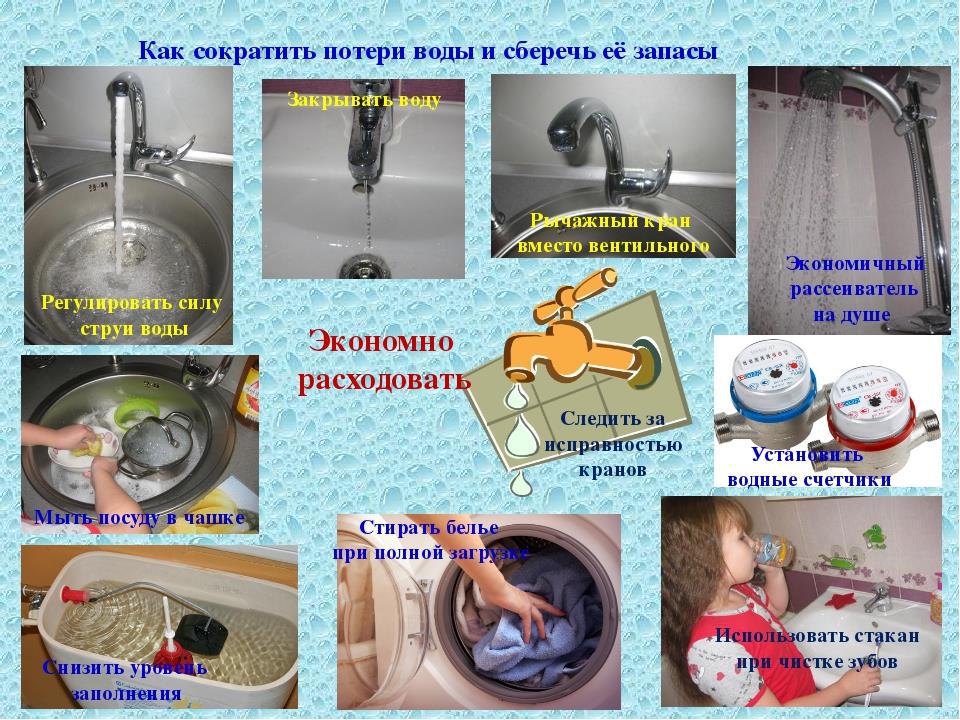 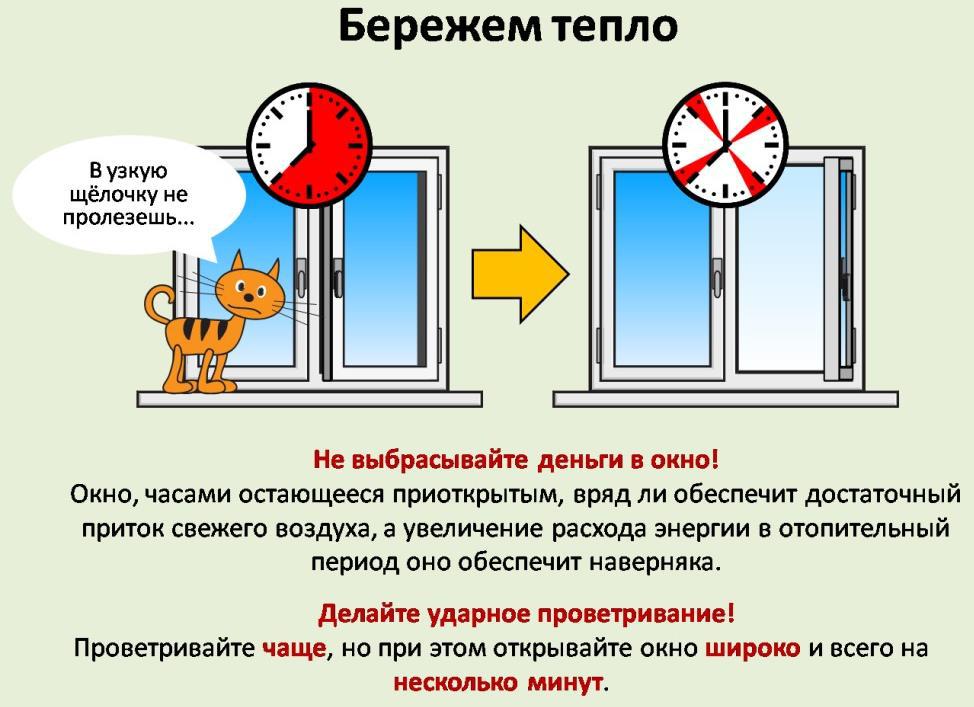 Дети: Электроприборы.Воспитатель: Что  служит  питанием  для  электроприборов?Дети: Электричество,  электроток, электроэнергия.Воспитатель: А откуда поступает электроэнергия в дом? (С электростанции).Где в каждом доме живёт электричество? (В розетках).Как ток попадает к нам в квартиры? (По проводам).Воспитатель: Ребята давайте разомнемся, а то засиделись.ФизкультминуткаТок бежит по проводам,	(Бег на месте)Свет несёт в квартиру нам.	(«Фонарики»)Чтоб работали приборы,	(«Моторчик»)Холодильник, мониторы.	( Хлопки в ладоши на каждый бытовойКофемолки, пылесос,	прибор)Ток энергию принёс.	(Взяться за руки)Воспитатель: Ребята, а что будет в доме, если включить все электроприборы?Дети: Сгорит всё, будет болеть голова от шума, будем много денег платить, не успеет вырабатываться электроэнергия, будет загрязняться окружающая среда. Воспитатель: А что делать, если электричество отключиться? Как жить без электроприборов?Дети: Свечу зажечь, сохраняются природные ресурсы.Воспитатель: А теперь давайте поиграем в «Загадалки-объяснялки»Для этого одни ребята загадают предмет по картинке, а другие отгадают и расскажут, как правильно обращаться с электроприборами, чтобы сэкономить электричество. За правильный ответ получите монетки. (Варианты: этимпредметом можно сделать бельё гладким, ровным; с помощью этого устройства можно узнать новости, сведения о погоде, послушать музыку).Игра «Скажи со словом «электрический» (по картинкам).Названия предметов из предыдущей игры согласовать со словом «электрический». Например, электрический утюг и т.д.Воспитатель: При правильном обращении с электроприборами мы сможем сэкономить каждую искорку электричества. Учёные тоже думают о сбережении электроэнергии. Они выяснили, что небольшое её количество можно запасти в батарейке. Если провода подсоединить к батарее, электричество пойдёт по проводам и сможет гореть лампочка.Проводится опыт с батарейкой.Воспитатель: Почему загорелась лампочка? (Ответы детей: в батарейке есть запас электроэнергии).Какие приборы работают на батарейках? (Часы, плеер, фонарик).Подведение итогов занятия.Ребята рассказывают, что они сегодня узнали на занятии.Конспект ООД. Тема: «Деньги. Монета. Банкнота. Пластиковая карта» (для детей старшей группы)Цель: раскрыть сущность понятия «деньги», «монета», «банкнота», «пластиковая карта»; наличные и безналичные деньги; закреплять знания детейвнешнем  виде современных денег.Задачи: Образовательная:Познакомить с понятиями деньги, монета, банкнота, пластиковая карта.Развивающая:Научить различать монеты, купюры, банкноты, пластиковые карты.Воспитательная:Воспитывать умение правильного обращения с деньгами, монетами, картами. Предварительная работа: следует предложить рассмотреть детям до занятия банкноты и монеты, чтобы в дальнейшем дети могли свободно называть отличительные и сходные черты между монетой и банкнотой.Материал и оборудование: деньги,  монеты, банкноты, пластиковая карта.Ход занятия:Воспитатель: Ребята, к нам в гости пришел Буратино, давайте поздороваемся (дети здороваются). Буратино говорит, что нашёл интересный предмет и принёс его нам посмотреть и обсудить.Воспитатель демонстрирует копилку. - Что это такое?- Для чего же нужна эта копилка?- Правильно, чтобы копить деньги. Но мне очень интересно узнать, а зачем людям копить деньги? Что на них можно купить?Воспитатель: Предлагаю вам поиграть в игру «Для чего нам нужны деньги?». Я буду бросать мяч вам по очереди, и называть, для чего нам нужны деньги, а вы продолжаете.Игра «Для чего нам нужны деньги?»Воспитатель: Итак, деньги нам нужны: -для покупки продуктов питания; -для оплаты бытовых услуг;-для оплаты развлечений (воспитатель уточняет у детей, для каких развлечений нам нужны деньги?); -для оплаты услуг (уточнить, каких именно);-для оплаты проезда на транспорте; -для покупки подарков;-для оказания помощи бедным (воспитатель уточняет, что такая деятельность называется благотворительностью) и т.д.Воспитатель опрашивает всех детей по очереди. Если дети указывают не все значения денег, можно предложить решение данного вопроса в виде проблемных ситуаций.- Если мы едим на автобусе, мы платим?- Если мы захотели кушать и пошли в магазин, за что мы платим? И т.д. Воспитатель: А вам интересно узнать, что лежит в копилке, какие деньги там есть? Давайте посмотрим вместе.Рассматриваем сначала монеты.Это что такое? Правильно, монеты. Какая монета?Если дети не называют все признаки монет, то воспитатель помогает им. Воспитатель: Круглая, металлическая, звенит (можно взять в руки несколько монетпозвенеть ими, после этого дети смогут назвать данный признак). - Какие монеты вы знаете?Дети называют монеты разного достоинства, воспитатель демонстрирует данную монету всем детям.- Смотрите, у нас в копилке ещё что-то осталось. Давайте достанем. Воспитатель достаёт банкноты.- Как можно назвать эти деньги? - Банкноты. А какие они?- Бумажные, прямоугольные, шуршат.Можно продемонстрировать шуршание банкнотой. - Какие банкноты вы знаете?Дети называют банкноты, воспитатель демонстрирует их детям, затем проговаривают хором.Воспитатель: Итак, ребята, сейчас мы с вами поиграем в игру, которая называется «Дополни». Я называю признак монеты, а вы называете противоположный признак банкноты и наоборот.Игра «Дополни»Монета круглая, а банкнота … Банкнота бумажная, а монета … Монета звенит, а банкнота … Монета металлическая, а банкнота…Воспитатель: Где мы носим деньги, монеты и банкноты? (в кошельке). Они у нас в наличии и называются они «наличные деньги». Ещё бывают безналичные деньги. Их у нас нет в кошельке, а хранятся они на пластиковой карте (показать пластиковые карты). Вы видели такие карточки у родителей? Расскажите о них (пластиковую карту нужно вставлять в банкомат и знать пароль).Воспитатель: Ребята, а сейчас давайте посмотрим мультфильм тётушки совы.Просмотр мультфильма.Воспитатель: Что удобнее носить с собой: наличные (монеты, банкноты) или карты (безналичные)? А в чем неудобство пластиковой карты? (можно забыть пароль). А сейчас предлагаю немного отдохнуть.ФизминуткаРаз, два, три, четыре, пять.Можно все пересчитать (ходьба с выставлением указательного пальца вперед) Сколько в комнате углов? (показать на углы с поворотами туловища) Сколько ног у воробьев? (приподнимать поочередно ноги)Сколько пальцев на руках? (раскрыть пальцы рук)Сколько пальцев на ногах? (присесть, коснуться носков ног) Сколько в садике скамеек? (полуприседания)Сколько в пятачке копеек?Подведение итогов.Воспитатель: О чем мы сегодня говорили? - Какие бывают деньги?Чем отличается монета от банкноты?Как можно назвать монеты и банкноты, одним словом? (Наличные деньги).Домашнее заданиеВоспитатель: Ребята, придумайте и нарисуйте деньги для Буратино и его друзей, которые живут в сказочной стране. Вы должны придумать форму, название и нарисовать монету или банкноту, которыми можно оплатить покупки в сказочной стране.После выполнения задания детьми презентуют (представляют) результаты работы, рассказывая об этом по плану.Что вы придумали: монету или банкноту? Какой она формы?Как она называется?Что и почему на ней изображено?А безналичные деньги, где у нас хранятся? (на пластиковых картах).Конспект ООД. Тема: «Деньги всякие нужны» (для детей старшей группы)Цель: раскрыть сущность понятия «деньги», «монета», «банкнота».Задачи:-закреплять знания детей о внешнем виде современных денег, что деньги бываютбумажные и металлические;-научить детей понимать назначение денег; их необходимость в жизни человека;-активизировать словарь детей.Материалы: мяч, копилка с набором разных монет и банкнот, бумага и цветные карандаши.Предварительная работа: следует предложить рассмотреть детям до занятия банкноты и монеты, чтобы в дальнейшем дети могли свободно называть отличительные и сходные черты между монетой и банкнота.Ход занятияВоспитатель: Здравствуйте, ребята!!!Собрались все дети в круг,- твой друг и ты - мой друг. Вместе за руки возьмемся И друг другу улыбнемся!(Стук в дверь, заходит почтальон)Почтальон: Здравствуйте, ребята!! Вам пришла посылка от вашего друга Степашки.(Воспитатель с детьми благодарит почтальона)Воспитатель распечатывает посылку и демонстрирует копилку. Воспитатель: Что это такое нам прислал Степашка?Ответы детейВоспитатель: Для чего же нужна эта копилка?Ответы детейВоспитатель: Правильно, чтобы копить деньги. Но мне очень интересно узнать, а зачем людям копить деньги? Что на них можно купить?Ответы детейИгра «Для чего нам нужны деньги?»Воспитатель: Давайте поиграем в игру «Для чего нам нужны деньги?». Я бросаю мяч вам и называю, для чего нам нужны деньги, а вы продолжаете.Итак, деньги нам нужны: (Ответы детей) -для покупки продуктов питания; -для оплаты бытовых услуг;-для оплаты развлечений (воспитатель уточняет у детей, для каких развлечений нам нужны деньги?); -для оплаты услуг (уточнить, каких именно);-для оплаты проезда на транспорте; -для покупки подарков;-для оказания помощи бедным (воспитатель уточняет, что такая деятельность называется благотворительностью) и т.д.Воспитатель опрашивает всех детей по очереди. Если дети указывают не все значения денег, можно предложить решение данного вопроса в виде проблемных ситуаций.Если мы едим на автобусе, мы платим?Если мы захотели кушать и пошли в магазин, за что мы платим? И т.д. Воспитатель: А вам интересно узнать, что лежит в копилке, какие деньги там есть? Давайте посмотрим.Рассматриваем сначала монеты.Воспитатель: Это что такое? (Ответы детей)Воспитатель: Правильно, монеты. Какая монета?Если дети не называют все признаки монет, то воспитатель помогает им. Воспитатель: Круглая, металлическая, звенит (можно взять в руки несколько монет и позвенеть ими, после этого дети смогут назвать данный признак).Воспитатель: Смотрите, у нас в копилке ещё что-то осталось. Давайте достанем.Воспитатель достаёт банкноты.Воспитатель: Как можно назвать эти деньги? Эти деньги называют «БАНКНОТЫ»Воспитатель: Бумажные, прямоугольные, шуршат. Можно продемонстрировать шуршание банкнотой.Воспитатель показывает детям, какие бывают банкноты, дать детям посмотреть их, подержать в руках.Воспитатель: Итак, ребята, сейчас мы с вами поиграем в игру, которая называется «Дополни». Я называю признак монеты, а вы называете противоположный признак банкноты и наоборот.Монета круглая, а банкнота … Банкнота бумажная, а монета … Монета звенит, а банкнота … Монета металлическая, а банкнота…(Ответы детей)Воспитатель: Где мы носим деньги, монеты и банкноты? (в кошельке).ФизминуткаВоспитатель: Ребята, а давайте придумаем и нарисуем деньги для игр в нашей группе. Вы должны придумать форму, название и нарисовать монету или банкноту, которыми можно оплатить покупки в нашем сказочном магазине.После выполнения задания детьми презентуют (представляют) результаты работы, рассказывая об этом по плану.Что вы придумали: монету или банкноту? Какой она формы?Как она называется?Что и почему на ней изображено?РефлексияВоспитатель: О чем мы сегодня говорили?Какие бывают деньги?Чем отличается монета от банкноты?Заключении можно поиграть в игру «Магазин» с деньгами, которые придумали дети.Конспект ООД. Тема: «Путешествие в страну «Экономград» (для детей старшей группы)Цель: содействие финансовому просвещению и воспитанию детей дошкольного возраста.Задачи:формировать умение правильно делать покупки (потребительская грамотность)развивать у детей умение подмечать в сказках простейшие экономические явления;выделять слова и действия, относящиеся к экономике;-развивать речь, внимание, мыслительные операции, воспитывать любознательность.Материалы: деньги (бумажные и металлические), касса, кошельки, чеки, атрибуты для игр «Стройка», «Магазин», ширма-трансформер.Мультимедийные средства обучения: ноутбук, мульти-медиапроектор, экран.Ход занятия:Воспитатель: Ребята, сегодня мы отправимся с вами в увлекательное путешествие. Мы побываем в удивительной стране, поиграем и узнаем много интересного. А вот куда же лежит наш путь? Мы сейчас узнаем. А сейчас, мои ребятки, отгадайте - ка загадку:Бывают они медные, блестящие, бумажные,Но для любого из людей, поверьте, очень важные!Дети: Деньги, монетыВоспитатель: Правильно, ребята, а для чего людям нужны деньги?Дети: Покупать товар, копить, ездить в отпуск.Воспитатель: Совершенно верно. Деньги нужны людям в современном мире, без них прожить невозможно. Вспомните, пожалуйста, героев сказок или мультфильмов, где покупают, продают, меняют что-то, копят деньги.Дети: «Лисичка со скалочкой», «Муха-цокотуха», «Трое из Простоквашино», «Приключения Буратино».Воспитатель: Молодцы, правильно, вы очень много знаете сказок и мультфильмов. Оказывается, даже сказочные персонажи живут так же, как и люди. Хотите получше узнать о них? Давайте отправимся в сказочную страну «Экономград». Ребята, на чем путешествуют сказочные герои?Дети: С помощью шапки-невидимки, в ступе, в сапогах-скороходах, на ковре-самолете.Воспитатель: Вот на ковре - самолете я и предлагаю сегодня вам отправиться в путешествие.(Звучит сказочная музыка, дети на ковре отправляются в путь)Воспитатель: Вот мы и прибыли, остановка «Денежка». Если отгадаете загадку, выузнаете, кто вас здесь ждет:Покупала самовар,спасал ее комар. Дети: Муха-цокотухаВоспитатель: Правильно, ребята, это героиня сказки К. Чуковского «Муха Цокотуха». Что муха нашла? … «денежку»... А что такое деньги?Дети: Особые ценные бумаги, на которые можно обменять любой другой товар. Это - богатство, которое можно копить, хранить в «Сбербанке».Воспитатель: Что сделала муха?Дети: «Пошла муха на базар и купила самовар».А потом она пригласила всех на чаепитие.Воспитатель: А как бы вы предложили поступить мухе? Экономно ли поступила муха?Муха приготовила вам несколько заданий:1.Мишка продавал на рынке мед. На вырученные деньги он хотел купить малины.Его друг Сладкоежка продавал малину, чтобы купить липовый мед. Покупателей на рынке было мало, и торговля шла плохо. Медвежата загрустили. Какое решение могут принять медвежата, чтобы оба были довольны? Дети: Медвежатам надо сделать обмен. Такой обмен называется бартером.Воспитатель: Правильно, ребята, слушайте следующее задание.2. У одного продавца на прилавке яблочки красивые, наливные, крепкие, да еще и зимний сорт. А у другого продавца, яблоки - ароматные, но переспелые, ранний сорт. Что делать? Как продать, не испортив товар?Дети: Надо снизить цену на переспелые яблоки, чтобы их продать быстрее, пока они не испортились.Воспитатель: Молодцы, ребята. Ну, что ж, Мухе мы помогли, полетели дальше. Закрываем глазки. Посмотрите, а вот и следующая остановка - «Бюджетик». Кого же мы еще встретим на своем пути? Это же плутишка Буратино-герой сказки А. Толстого «Приключения Буратино».(Беседа о бережливости, рациональном использовании денежных средств, планировании семейного бюджета).ФизминуткаБуратино потянулся,Раз-нагнулся, два-нагнулся.Руки в стороны развел,Ключик, видно, не нашел.Чтобы ключик нам достать,Надо на носочки встать.Воспитатель: Остановка «Экономград». Я, кажется, что-то слышу…(Звучит голос Кота Матроскина: «А я ничего выписывать не буду, Я экономить буду»)Воспитатель: Кто это?Дети: Кот Матроскин.Воспитатель: Правильно, ребята, это герой сказки Э. Успенского «Трое из Простоквашино». Дети, как вы думаете, экономить - это хорошо?Дети: Да.Воспитатель: Как вы можете помочь родителям экономить деньги?Дети: Не лить зря воду; уходя, выключать свет, без необходимости не включатьэлектроприборы,	беречь	свое	здоровье,	чтобы	не	покупать	лекарства,	бережноотноситься к своим вещам, ухаживать за ними, помогать выращивать овощи, чтобыих не покупать, не выпрашивать у родителей бесполезные вещи и игрушки.Воспитатель: Правильно, дети, ведь на сэкономленные деньги родители могут вампокупатьЧто-то полезное, ездить в отпуск, устраивать семейные праздники.вам предлагаю вспомнить поговорки об экономии и бережливости. Тот без нужды живет, кто деньги бережет.Сегодня густо, а завтра - пусто.Считай деньги в своем кармане!Цыплят по осени считают.Лиса и во сне кур считает.Запасливый лучше богатого.Подрасту - свое наживу.Деньги счет любят - Без счета и денег нет.Без копейки рубля не бывает - Копейка рубль бережет.Из копеек рубли вырастают.Не деньги богатство - бережливость да разум. Слову - вера, хлебу - мера, а деньгам - счет. Кто не бережет копейки, сам рубля не стоит!Воспитатель: Молодцы! Мы будим помнить эти пословицы и поговорки русского народа и другим расскажем. Правда, ребята? Ведь русский народ подмечал и собирал мудрость веками и передавал из поколения в поколение. Так они и до наших дней дошли. Из них мы узнаем, что наши предки умели быть бережливыми и экономными. Этому и нам у них нужно поучиться. Ну, а мы продолжаем. Итак, кто помнит, а что отправились искать герои мультфильма «Трое из Простоквашино»?Дети: Клад.(Пластический этюд)Мы нашли богатый клад, (изображают, как копают клад)Каждый кладу очень рад, (дети улыбаются друг другу)Стали думать, как нам быть? (повороты головой)Как же клад нам разделить? (руки в стороны) Чтоб хватило всем друзьям, Делим ровно пополам.Воспитатель: Как бы вы распорядились кладом? С кем поделились? (ответы детей).(Использование спортивного инвентаря)Дети находят сундучок с «золотыми» монеткамиВоспитатель: Ой, ребята, что это? Разлилась река и преградила нам путь к ковру-самолету. Для того, чтобы пройти через реку, поиграем в игру «Упрямый Антошка».буду называть различные экономические слова, а вы говорить мне слова-наоборот. Готовы?Дети: Да.Воспитатель: Тогда начнем:Покупатель - продавец Покупка - продажа Трудолюбивый - ленивый Много - мало Дорого - дешево Богатый - бедный Доход - расход Тратить — копитьВысокие (цены) - низкие (цены) Наличные - безналичныеВоспитатель: Молодцы, дорога свободна, теперь можно пройти к нашему ковру-самолету. Закрываем глазки, летим. Следующая остановка «Строймастер». Дети, а вы помните сказку С. Михалкова «Три поросенка»?Зачем поросята строили себе дом?Что использовал каждый из поросят в качестве строительного материала?Что общего у героев сказки? Что им всем было нужно?Значит, у всех была потребность в жилье.Какие строительные материалы использовали герои сказки?Какой материал дороже? Крепче и надежнее?Воспитатель: Дети, все эти материалы, (используемые) можно назвать одним словом - Ресурсы. Повторите.Чтобы дом удобным был, что надо учесть?Дети: У дома должен быть красивый вид; он должен иметь крышу, окна, двери; необходимо выбрать прочный материал.Воспитатель: А какой это материал?Дети: Шифер, кирпичи, блоки, песок, цемент, щебень, краски, оконные рамы, клей, обои, двери.Воспитатель:	Давайте	мы	поиграем	в	магазин	«Строймастер»	и	купимстроительный материал для постройки прочного, надежного и удобного дома.(Организация сюжетно-ролевых игр «Магазин» и «Строитель» с помощью ширмы-трансформера,	рационально	разграничивающей	пространство	для	игровойдеятельности)Воспитатель: Какой красивый и прочный дом у вас получился, молодцы! Ну, что ж нам пора возвращаться в детский сад. Проходите все на ковер-самолет, закрывайте глазки.…И вот мы с вами вернулись в нашу группу, с возвращением, ребята.Рефлексия:-Где мы с вами сегодня побывали? Как называется сказочная страна?-Какие герои сказок повстречались нам на пути?-Какое задание показалось вам самым сложным, а легким, а интересным?-Какие новые слова и понятия вы сегодня узнали?Краткосрочный проект «Путешествие в страну денег» для детей старшего дошкольного возрастаАннотация проектаМероприятия проекта направлены на формирование у дошкольников необходимых представлений о финансовой составляющей современной семьи, организации материальной стороны окружающего пространства.ВведениеПроект	по	экономическому	воспитанию	«Путешествие	в	страну	денег»включает следующую информацию:актуальность экономического воспитания на современном этапе и социальную значимость,цели и задачи образовательной деятельности с детьми в рамках предложенного проекта,сроки и этапы реализации проекта,управление и обеспечение проекта,ожидаемые результаты после реализации проектных мероприятий и показатели эффективности проекта,планируемые мероприятия в рамках проекта.Проект предусматривает тесный контакт между детьми, воспитателями и родителями, что облегчает восприятие детьми нового материала.Повышение интереса к экономическому воспитанию в новых и весьма противоречивых условиях социальной жизни закономерно, так как от экономической культуры во многом зависит преодоление трудностей в политической, социальной и культурной жизни общества.Обращение к экономическому воспитанию детей дошкольного возраста является актуальным вопросом на современном этапе, так как дети быстрее впитывают атмосферу новой реальности, лучше адаптируются к ней.современном мире ребенок поневоле встречается с экономикой, даже если его не учат этому. Он узнаёт, что такое «моё», «твоё», «наше», «обмен», «деньги», «цена» и пр.Введение элементов экономического воспитания в образовательную деятельность с дошкольниками - это не дань моде, а, прежде всего, необходимость ещё в детстве дать детям представление о рыночной экономике и её закономерностях, способствовать развитию самостоятельности детей.Обучение экономической культуре не сводится к тому, чтобы учить зарабатывать деньги. На первый план ставится формирование нравственных понятий: честность, обязательность, умение подчинять свои желания возможностям, законопослушность, взаимопомощь и пр. А также ориентация дошкольников в экономическом пространстве современного мира на материале в соответствии с возрастными возможностями.Постановка проблемы Помочь детям дошкольного возраста сформировать представления обэкономических понятиях: потребности, нормы жизни, деньги, товар, цена в соответствии с их возрастными особенностями.Основные идеи проекта:Человек в современном мире не может сам производить всё, что ему нужно для жизни, поэтому необходима специализация в производстве товаров.Обмен товарами - путь удовлетворения экономических потребностей.Деньги - универсальное и удобное средство обмена.Заработная плата - цена работы по производству товаров.Цена - количество денег, которые люди платят за товар.Рынок - обмен товарами продавцами и покупателями.Семейный бюджет - деньги, которые семья может тратить на свои нужды по своему усмотрению.Цель: обеспечить социальное и финансовое образование детей старшего дошкольного возраста, содействовать формированию позитивной социализации и личностному развитию дошкольника.Задачи:-формировать финансовую грамотность, навыки сбережения и трат для создания максимальных возможностей в своей жизни; -развивать позитивное и благоприятное восприятия себя как личности;-формировать основы экономической культуры у детей-дошкольников;-активизировать познавательную деятельность, развивающую основы экономики, посредством разнообразных видов детской деятельности; -совершенствовать коммуникативные качества детей;-укреплять взаимоотношения в детском коллективе (взаимопомощь, взаимовыручка, дружеские отношения и пр.).Участники проекта: дети старшего дошкольного возраста; воспитатели группы; родители (законные представители).Сроки реализации проекта: в течение 1 недели.Управление и обеспечение проекта:Проектные мероприятия реализуются в групповом помещении детского сада и посредством «познавательных маршрутов».«Познавательные маршруты» предлагаются воспитателем для родителей. Реализация проектных мероприятий в детском саду организуется поинтегрированному принципу в форме совместной деятельности воспитателя с детьми. А также создание условий для организации самостоятельной деятельности детей в рамках проекта.Формы работы:• беседа, обсуждение, дискуссия,• просмотр слайд-презентации, мультфильмов,• чтение художественной литературы,• игровые ситуации,• решение проблемных ситуаций,• рассматривание картин,• сюжетно-ролевая игра,• продуктивная деятельность,Ресурсное обеспечение:Компьютерное оборудованиеДенежные знаки современные, других стран, недавнего прошлого и пр.Художественная литература: Романов А. «Чудеса в кошельке», К. И. Чуковский «Муха цокотуха»Мультфильмы С. Михалков «Как старик корову продавал», «Барбоскины и реклама», «Золотая антилопа», «Буратино»Сюжетные картины «В магазине», «На рынке»Атрибуты к сюжетно-ролевой игре «Магазин»Материалы к изобразительной деятельности, бросовый и природный материалы.Этапы проекта1 этап - организационный:Просмотр мультфильмов по выбранной тематике.Информирование родителей о планировании работы с детьми по проекту «Путешествие в страну денег». Изготовление родителями атрибутов для игр.Изучение художественной литературы для детей по выбранной тематике.Подбор необходимого оборудования и пособий для практического обогащения проекта.Детские рисунки на тему: «Моя мечта» (подвести детей к выводу, что для осуществления своей мечты необходимы денежные средства).2 этап - практический:Реализация проектных мероприятий - образовательное событие по финансовой грамотности «Путешествие в страну денег» (Приложение 5).3 этап - заключительный:Подведение итогов реализации проекта в форме изготовление памятки по теме проекта.Предполагаемые результаты По завершению проектных мероприятий дети могут:1. Активно использовать в игровой деятельности основные экономические понятия и категории, которым было уделено внимание в ходе реализации проектных мероприятий (деньги, цена, товар, семейный бюджет и пр.).2. Осознавать и соизмерять свои потребности и возможности.3. Понимать, что расходы семьи не должны быть расточительными и что ребенок может, будучи экономным, их уменьшить.4. Осознавать, что сбережения семьи - это денежные средства, которые могут остаться, если разумно расходовать свои доходы, и могут быть использованы для отдыха всей семьей или приобретения необходимых, вещей.5. Контролировать ответственность за свои поступки, которые могут положительно или отрицательно сказаться на экономическом положении семьи и его самого.Критерии и показатели эффективности проекта:1. Дети используют в сюжетно-ролевых играх понятия деньги, цена, товар.2. Бережно относятся к своим вещам, игрушкам, книгам.Конспект ООД. Тема «Путешествие в страну денег»Цель: формировать финансовую грамотность, навыков сбережения и трат для создания максимальных возможностей в своей жизни.Задачи:дать детям представление о денежной единице, научить понимать назначение денег, развить воображение.Материалы и оборудование: листы бумаги, ножницы, цветные карандаши, картинки, мяч, бумажные банкноты и монеты, национальная и иностранная валюта, мультимедиа-проектор, видео ролик об истории появления денег.Ход занятия:Воспитатель: Встанем мы в кружочек дружно, Поздороваться нам нужно. Говорю тебе: «Привет!»,Улыбнись скорей в ответ.Здравствуй, правая рука,Здравствуй, левая рука,Здравствуй, друг, здравствуй, друг,Здравствуй, весь наш дружный круг.Здравствуйте, ребята!»После приветствия, воспитатель предлагает детям сесть за столы.Игра «Груша-яблоко»Воспитатель: Ребята, у вас на столах приготовлены карандаши, ножницы и листы бумаги. Я хочу попросить вас взять карандаши и нарисовать на листах бумаги яблоко (дети рисуют яблоко). А теперь переверните лист бумаги и нарисуйте на другой стороне грушу (дети рисуют грушу).Воспитатель: Молодцы! А теперь возьмите ножницы и вырежьте сначала яблоко, а потом грушу.Дети должны заметить, что вырезать оба рисунка невозможно. Один придется испортить.Воспитатель: Конечно, это невозможно, потому что лист бумаги один, и если мы изначально хотели вырезать два рисунка, необходимо было заранее спланировать расположение рисунков на бумаге. Так и с деньгами. Необходимо уметь планировать доходы и расходы, чтобы правильно распорядиться ими. Ребята, как вы думаете, о чем мы сегодня будем разговаривать?Основная частьВоспитатель: Сегодня вы узнаете много интересного! Дети из группы «Почемучки» сделали нам подарок и подписали его: «Будьте финансово грамотны!». Давайте, скорее, посмотрим, что же это такое?Воспитатель разворачивает подарок и демонстрирует копилку.Воспитатель: Как вы думаете, что это такое? (копилка) Для чего же нужна эта копилка? (предполагаемые ответы детей)Воспитатель: Правильно, чтобы копить деньги. Как вы думаете, зачем людям нужны деньги (предполагаемые ответы детей).Воспитатель: Верно, деньги используются, чтобы оценить труд человека. Деньги люди получают за выполненную работу. За деньги можно купить разные вещи, и они имеют разную ценность.Воспитатель: А как же появились первые деньги? На этот вопрос мы получим ответ после просмотра мультфильма.Мультфильм об истории появления денег.Воспитатель: Вот так начиналась история денег. А вы знаете, что деньги нужны для удовлетворения потребностей. Что такое потребности? (предполагаемые ответы детей).Воспитатель: Значение слова потребность, происходит от слова, требуется. Потребности - это то, без чего человек не может жить и всё то, что он хочет иметь. Воспитатель: Давайте поиграем в игру «Для чего нам нужны деньги?». Я бросаю мяч вам и называю, для чего нам нужны деньги, а вы продолжаете. Итак, деньги нам нужны: (предполагаемые ответы детей: - для покупки продуктов питания; - для оплаты бытовых услуг; - для оплаты развлечений (воспитатель уточняет у детей, для каких развлечений нам нужны деньги?);для оплаты услуг (уточнить, каких именно);для оплаты проезда на транспорте;для покупки подарков.Воспитатель опрашивает всех детей по очереди.Воспитатель: Молодцы! Ребята скажите за деньги все можно купить или нет? (предполагаемые ответы детей)Игра «Что можно и нельзя купить за деньги»На столе лежат разные картинки, дети выбирают, показывают и объясняют, почему выбрали эту картинку. Сначала, например, что можно купить, потом что нельзя купить за деньги. Дети берут по одной картинке, например: солнце, его купить за деньги нельзя, улыбку бабушки купить за деньги нельзя, а велосипед купить можно за деньги и т.д.Физминутка: «Будем денежки считать» Один, два, три, четыре, пять (шагаем на месте)Будем денежки считать (сжимаем и разжимаем пальцы рук)Один и два оплатим дом, (пальцы в кулак, отгибаем мизинец и безымянный) Дом, в котором мы живём.Третья монетка - одежду купить (отгибаем средний палец)На четвёртую монетку купим, есть, и пить (отгибаем указательный палец)Ну, а пятую пока (шевелим большим пальцем)Спрячем на донышке кошелька! (спрятать большой палец, в кулак, согнув все пальцы).Воспитатель: А вам интересно узнать, что лежит в копилке, есть ли в ней деньги? Давайте скорее посмотрим! Воспитатель достает монеты. Дети рассматривают монеты.Воспитатель: Что это такое? Правильно, монеты. Какой бывает монета? Если дети не называют все признаки монет, то воспитатель помогает им.Воспитатель: Круглая, металлическая, звенит (можно взять в руки несколько монет и позвенеть ими, после этого дети смогут назвать данный признак). Какие монеты вы знаете? Дети называют монеты разного достоинства.Воспитатель: Смотрите ребята, у нас в копилке ещё, что-то осталось. Давайте посмотрим, что же это. Воспитатель достаёт банкноты.Воспитатель: Как можно назвать эти деньги? Это банкноты. А какие они? Можно продемонстрировать шуршание банкнотой.Воспитатель: Банкноты так же, как монеты бывают разные и имеют разную ценность. Кто может назвать, какие банкноты бывают? Дети называют банкноты, воспитатель демонстрирует их детям, затем проговаривают хором.Воспитатель: Молодцы, ребята! Вы все хорошо запомнили. А кто из вас знает, как называются деньги нашей страны? Верно! Но в мире существует много стран, и в каждой стране деньги разные. В Америке деньги называются доллары, во многих европейских странах - евро. Существует очень много разных названий денег, поэтому деньги других стран мы называем - валюта. Валютой мы можем расплачиваться только в других странах, а в нашей стране мы получаем и тратим только рубли и копейки.Воспитатель: Ребята, кто знает, где ваши родители носят деньги - монеты и банкноты? (в кошельке). Верно! Эти деньги есть в наличии, и называются они «наличные деньги». Ещё бывают безналичные деньги. Их у нас нет в кошельке, а хранятся они на пластиковой карте (показать пластиковые карты). Вы видели такие карточки у родителей? Расскажите, что вы знаете о них? Как надо пользоваться пластиковой картой?Рефлексия.Воспитатель: Ребята давайте попробуем сформулировать правила обращения с деньгами:Экономно распоряжаться деньгами.Потраченные средства уже не вернешь.В первую очередь удовлетворяй жизненно важные потребности.Невозможно иметь все, что хочешь.Деньги можно накопить или потратить. Накопление должно быть привычкой. Простейшее и интереснейшее занятие - завести копилку и откладывать туда деньги «на потом». Можно вместе с родителями своими руками изготовить копилки.Бережно относиться к деньгам.Конспект игры по развитию финансовой грамотности для детейстаршего дошкольного возраста «Путешествие по сказкам»Цель:	формировать	начальные	представления	о	финансовой	грамотности,рациональное использование бюджета.Задачи:Образовательные:Познакомить детей с финансовыми терминами «банк», «деньги», «банковская карта», «потребности».Формировать умение правильно распределять свой бюджет.Формировать нравственные понятия - бережливость, честность, экономность, щедрость.Способствовать правильному поведению в реальных жизненных ситуациях (покупка продуктов, рассчитать бюджет и т.д.).Развивающие:Развивать экономическое мышление и математические способности.Воспитательные:Воспитывать бережное отношение к труду взрослых.Материалы: денежные купюры, монеты, банковская карточка, муляжи овощей. Ожидаемые результаты: в результате использованного материала, дети узнают, что деньги нужно хранить в банке, также познакомятся с банковской картой. Смогут составлять бюджет исходя из полученных средств, а также совершать покупки.Ход игры:Воспитатель: Дорогие ребята! Посмотрите, к нам сегодня в гости пришел кот ученый.Кот ученый: Я шел, и пришел к вам в детский сад. И хочу вас пригласить в сказочную страну, где живут сказочные герои. Вы хотите, отправится со мной. Дети: (возможные ответы) Да!Кот ученый: Мы отправляемся с вами в сказку.Кот ученый: Ой, посмотрите первая сказка, здесь Аленушка плачет, что случилось с тобой.Аленушка: Мне батюшка и матушка сказали купить подарки, а как это сделать, я не знаю?Дети: Нам нужны деньги.Воспитатель: А мы, кажется, знаем, как помочь тебе нам нужно вспомнить сказки, где говорится про деньги.Воспитатель: Может, мы найдем картинки с этими сказками.На столе выложены картинки с героями сказок. Дети выбирают картинки.Дети: (возможные ответы) Муха-цокотуха, Золотой ключик, Кот в сапогах, Золотая Антилопа.Воспитатель: А для чего нам нужны деньги? (ответы детей).Воспитатель: Деньги нужны нам всем. Без них мы не можем прожить. Ваши родители с помощью денег оплачивают различные услуги, покупают вещи, отправляются в путешествие. И для этого нам нужны деньги. Кот ученый: А хотите поиграть в игру «Что можно купить?»Дети встают в круг, кот ученый по очереди кидает мяч детям и говорит слова: «Дом, банан, здоровье, холодильник, улица, пирожное, воздух, машина, солнце, арбуз,хорошую погоду и т.д.» (дети ловят мяч, и отвечаю можно купить или нет и отвечают почему).Аленушка: Спасибо, я теперь знаю, мне нужны деньги. Пойду, спрошу у родителей.Кот ученый: Нам пора отправляться в другую сказку.Появляется Буратино в руках у него сумка.Воспитатель: Буратино, куда ты торопишься и что у тебя в сумке.Буратино: Я тороплюсь в страну «Поле чудес», мне нужно там закапать свои денежки, чтоб выросло денежное дерево. И я тогда смогу купить себе много сладостей.Воспитатель: Ой, дети бывает ли такое дерево, можно ли сажать его?Дети: Нет.Кот ученый:  Может,  мы  расскажем  буратино,  где  хранятся  деньги  и  приносятприбыль.Дети: В банке.Буратино: А в какой такой банке стеклянной или пластмассовой?Воспитатель: Буратино, ты совсем не правильно говоришь. Банк, это специальный дом, где хранятся деньги. Люди идут в банк и отдают свои деньги, они там лежат. За то, что они хранятся в банке некоторое время, деньги прибавляются за счет процентов. Их становится больше.Кот ученый: Вот теперь буратино ты знаешь, где хранятся деньги. А лучше всегоиметь при себе банковскую карту.Буратино: А что такое банковская карта.Кот ученый: Банковская карта, на ней хранятся деньги и ею можно расплачиваться за покупки и услуги. Дети, а у ваших родителей есть она и зачем им нужна (ответы детей).Кот ученый отдает Буратино банковскую карту и буратино прощается со всеми.Кот ученый: Что ж нам пора отправляться в другую сказку.Появляются два медвежонка и плачут. Воспитатель: Что вы плачете медвежата? Медвежата: Мы хотим кушать, но нам нечего.Воспитатель: Медвежата мы вам поможем и накормим. Ребята поможем медвежатам, купим им продукты?Дети: Да.Воспитатель: А где нам купить продукты?Дети: (возможные ответы) сходить в магазин.Воспитатель: Тогда нам надо поторопиться и сходить в магазин, прежде нам нужно составить список покупок.Кот ученый: Да, нам нужно сходить в магазин и купить продукты на деньги, которые у меня есть (показывает деньги).Воспитатель: Ну что составим с вами список покупок на деньги, которые у нас есть.Дети  вместе  с  воспитателем  составляют  список  покупок  на  сумму  (30  рублей).Нужно посчитать хватит ли им денег.ФизминуткаРаз, два, три, четыре, пять,(шагают на месте)Будем денежки считать(сжимают и разжимают пальцы)Один и два куплю кроватьТри четыре, чтоб продукты нам купить(разжимают пальцы по одному)Пять об одежде не забыть(пальцем грозим)Вот мы и посчитали.Игра «Магазин»Продавец ребенок расставляет продукты (картошка 3 руб., лук 1 руб., мясо 7 руб., капуста 1 руб., морковка 2 руб., хлеб 5 руб.,). Дети берут в корзину продукты при этом считают стоимость покупки.Кот ученый: А не хотите посчитать, на какую сумму мы купили продукты, и сколько денег у нас осталось?Дети считают и говорят сумму покупки (16 руб.)Воспитатель: Молодцы, как вы думаете, мы уложились с вами в бюджет?Дети: Да и у нас осталось 14 рублей.Кот ученый: Может мы еще, что-нибудь возьмем.Дети: Можем взять конфеты, шоколадку.(воспитатель дает продукты медвежатам и говорит, чтоб они отдали мама и она сварит им суп).Воспитатель: Какие молодцы, мы с вами помогли медвежатам, теперь им мама сварит суп.Кот ученый: Мне тоже пора возвращаться домой в сказку. До свидания! Воспитатель: И нам пора идти в детский сад. Вокруг себе повернись и в детском саду очутись.Рефлексия.Воспитатель: Предлагает выбрать детям смайлики и поделится впечатлениями от путешествия, что они узнали и, что еще хотели бы узнать.Конспект ООД. Тема: «Творим добро»(Подготовительная группа)Цель: развивать у детей интерес к знаниям о финансовой грамотности, обобщение знаний о потребностях человека и не только, знакомство с новыми понятиями «бартер», «благотворительный фонд».Задачи:Образовательные:повторить понятие «потребности человека», закрепить названия основных потребностей и что к ним относится, уточнить от чего зависят потребности человека, продолжать учить решать проблемные ситуации, аргументировать свои ответы, активизировать словарь.Развивающие:способствовать развитию внимания, логического мышления, связной речи; способствовать формированию коммуникативных компетентностей, социальных компетентностей.Воспитательные:способствовать воспитанию нравственных качеств.Предварительная работа: чтение сказки «Кот в сапогах»; сюжетно - ролевая игра «Банк», «Обменный пункт»; подготовка видео фрагментов и фото слайдов по теме, мульт - презентация «Сказ о том, как Заяц с Медведем поссорились».Материалы:	интерактивная	доска,	интерактивный	глобус,	индивидуальныекарточки с заданиями, карандаши, картинки дидактической игры на соотношение.Организационный момент (Дети вместе с воспитателем становятся в круг).Воспитатель: В круг широкий, вижу я,Встали все мои друзья.Улыбнемся, подмигнем,И играть с вами начнем.Воспитатель: Хотите поиграть в игру «Творим добро»? Правила игры заключаютсятом, что вам нужно пройти 5 раундов, после каждого раунда, будете получать волшебные карточки, из которых должно получиться финальное слово сегодняшней игры. Готовы? Приступим! Займите свои места.Первый раунд. «Наши потребности» (закрепление пройденного материала, работа малых коллективов).На столах представлены карточки с изображением1 команда -  соотнести потребности маленького ребенка2 команда -  соотнести потребности школьника3 команда - соотнести потребности родителей4 команда - соотнести потребности пожилого человека5 команда - соотнести потребности домашних питомцев.По окончании работы воспитатель задает вопросы:- Что такое потребности?- От чего зависят потребности человека? - Как можно реализовывать потребности?- Все ли потребности можно купить за деньги?Дети аргументируют, доказывают свою точку зрения о материальных и духовных потребностях (после прохождения раунда детям вручается карточка с цифрой 1).Второй раунд. «Бартерный» (решение ситуации)Воспитатель: Ребята, смотрите, нас кто-то вызывает по скайпу. (Дети проходят на ковер, ближе к интерактивной доске).На экране появляются сказочные персонажи Медведь и Заяц, они рассказывают о своей ссоре.Медведь: Мы с моим соседом Зайцем поссорились, я на своем огороде выращиваю малину.Заяц: А я на своей даче выращиваю овощи, вот смотрите…(на слайде отображены картинки овощей - дети называют их)Медведь: Я сырые овощи не очень люблю, а вот пирожки с капустой, морковную запеканку или тыквенный суп, обожаю. Заяц: А я люблю малиновое варенье, особенно зимой.Воспитатель: Простите нас Зайка и Миша, но мы не очень понимаем, зачем вы нам позвонили.Медведь: Как зачем? Ведь Заяц свои овощи продает?Заяц: Так и ты варенье продаешь?Воспитатель: Ребята, как вы думаете, как должны поступить звери в данной ситуации?Дети: Купить друг у друга товар!Звери: Так у нас в лесу нет денег!!!Воспитатель:	Я	знаю,	чем	помочь	нашим	героям.	Ребята	есть	в	экономикетакое понятие	как	«Бартер»	-	это	когда	можно	обменяться	друг	с	другомтоваром  и  при  этом деньги не нужны. Как вы думаете, такой вид сделки подойдетнашим друзьям?Дети: Подойдет.Звери мирятся друг с другом, эмоционально благодарят ребят и прощаются (звонок завершен).Воспитатель: Скажите, пожалуйста, почему этот раунд назывался «Бартерный»? (дети проговаривают и закрепляют понятие бартерный обмен, придумывают свои подобные ситуации, получают карточку с цифрой 2)Третий раунд. «Валютный» (с сопровождающей музыкой на телефон приходит смс).Воспитатель: Ребята нам пришло смс, читаю.Здравствуйте, ребята! Мне очень нужна ваша помощь! Уже наступила осень, а мои сапоги прохудились, помогите купить новые. Мой друг со сказки «Кот Котофеевич» прислал мне в подарок 100 рублей, а продавец в магазине сапоги не продает почему-то. Помогите разобраться, ваш Кот в сапогах.Воспитатель:	Ребята,	поможем	коту?	Но	это	дело	не	простое…	давайтевспоминать…(Воспитатель обращает внимание детей на интерактивный глобус)Воспитатель: Кто помнит, из какой страны наш сказочный герой?Дети: Из ФранцииВоспитатель: Правильно, но почему вы так решили? Кто написал эту сказку?Дети: Шарль Перро.Воспитатель: Молодцы! Перейдем к делу! Может ли кот купить сапоги во Франции за рубли?Дети: Нет. В каждой стране свои деньги.Воспитатель: Я предлагаю занять места за столами и поиграть в игру «Банкнотыстан»,  вам  нужно  взять  карточку и  с  помощью  карандаша  соединить  денежныезнаки  с флагом страны.Доллар - флаг СШАЕвро - флаг Франция, ГерманияЗлот - флаг ПольшаРубль - флаг Россия(поверка работ, исправление ошибок, если есть)Воспитатель: Вы умнички, скажите, как Коту в сапогах сделать, что бы его рубли превратились в евро? Давайте запишем коту видео сообщение с вашими ответами (ведется запись на телефон).Дети: Нужно обратиться в банк.В обменном пункте обменять рубль по курсу.И потом отправиться в магазин (закрепление пройденного материала).Воспитатель: Хорошее видео у нас получилось, ответы правильные и грамотные, надеюсь, Кот в сапогах прислушается, и покупка у него состоится. А вы за свою работу получаете еще одну карточку с цифрой 3.Четвертый раунд. «Доходно - расходная» (дети приглашаются на ковер)Воспитатель:Мы устали чуточку, отдохнем минуточку. Поворот, наклон, прыжок, Улыбнись, давай, дружок. Прямо спину ты держи, На соседа посмотри.Воспитатель: Здорово! Размялись немного и снова за дело. Чтобы получить следующую карточку, нужно вспомнить, что такое бюджет семьи, доход и расход. (Дети демонстрируют свои знания по теме).Правила просты, если вы относите к доходу, то хлопайте, если к расходу, то топайте.получили родители зарплату;купили продукты;вам подарили деньги на день рождение;старший брат получил стипендию;вы потеряли кошелек;родители купили вам новую игрушку;вы нашли на улице 100 рублей;купили маме новые сапоги;папе купили запаску на машину;мама получила премию.Воспитатель: Вы справились! Получите свою очередную карточку с цифрой 4. Пятый раунд. «Благотворительный» (беседа, новый материал)(дети присаживаются на ковер)Воспитатель: На одном из занятий, мы с вами придумали свою валюту группы и назвали ее «радужник», мы получали «радужник» за каждый хороший поступок и клали в нашу копилку, давайте посмотрим на экран.На экране фото слайды зарабатывания «денег», дети озвучивают действия (мытье игрушек, уборка игрушек, помощь няне, с родителями ремонтировали книжки, точили карандаши, поливали цветы, убирали листву на участке и т.д. Последний слайд столбчатая диаграмма с отображением заработанных «денег» за каждый день на неделе).Воспитатель: У нас в копилке 50 «радужников» сумма не большая, но куда её можно потратить.(Дети высказывают свои предложения.)Воспитатель: Прежде, чем вынести окончательное решение, я предлагаю еще раз взглянуть на экран (фрагмент видеосюжета о работе калининградского благотворительного фонда «Динго»). Я хочу познакомить вас с таким понятием как «благотворительность» - добровольное оказание помощи тем, кто в ней нуждается. Существуют благотворительные фонды, куда каждый человек может отправить немного денег на спасение или помощь животному. Так работает и наш калининградский фонд «Динго». Например: мы можем перевести свои деньги на специальный счет фонда «Динго», или можем купить на эти деньги корм, лекарство для животных.Воспитатель: Давайте озвучим предложения еще раз, куда мы можем потратить наши деньги?Дети: помочь бедным, брошенным животным.Воспитатель: это  правильное  решение!  Получите  карточку с  цифрой.  Сколькокарточек	у	вас?	Вы	знаете,	что,	карточки	не	простые,	за	каждой	цифройкарточкискрывается буква, переверните, пожалуйста, какое слово мы с вами получили?Дети: читают полученное слово - ДОБРОВоспитатель: Молодцы! Я еще раз хочу вам напомнить, что потребности бывают не только материальные - еда, одежда, предметы быта, но и бывают потребности духовные - ЛЮБОВЬ, ДРУЖБА, и ДОБРО! Вам понравилась сегодняшняя игра?Дети: отвечают на вопрос и аргументируют, почему понравился тот или иной раунд.Сюрпризный момент: подарить медальки с надписью «Творим добро»Конспект ООД. Тема: «Что такое деньги?» (Подготовительная группа)Цель: создать условия для знакомства с деньгами, их историей.Задачи:Образовательная: познакомить с деньгами.Развивающие:расширять представление об элементах экономики (деньги их история);формировать умения в исследовательской деятельности (делать выводы);уделять  внимание  эффективности  источников  информации;  (самостоятельнонаходить источник информации);развивать  способности  к  моделированию  пространственных отношений  в  видетаблицы;формировать представление о весе предметов, путём взвешивания на ладонях.Воспитательные:воспитывать  дружеские  взаимоотношения  в  коллективной  работе,  умениераспределять обязанности в соответствии с общим замыслом, не мешая друг другу;воспитывать уважение к труду;бережное отношение к деньгам.Ход занятия:Воспитатель: Дети проходите. Посмотрите, сколько пришло гостей. Давайте с ними поздороваемся. А я вам предлагаю встать в круг. (Дети встают). А вы хотите поиграть?Дети: Да!Воспитатель: Замечательно. Тогда я предлагаю поздороваться ладошками. Кладём ладошку на ладошку. Это нужно для нашего хорошего настроения. А чтобы день был удачный и чтобы все наши мечты осуществились, повторяйте волшебные слова:«Мы ребята просто класс,Всё получится у нас!»Воспитатель: Я пришла сегодня не с пустыми руками. Принесла для вас отличный сюрприз. (Коробочка)Воспитатель: Послушайте звуки и отгадайте, что здесь? (трясу коробочку, дать детям потрясти).Дети: (Слушают) Деньги, деньги!Воспитатель: Надо проверить. Открываю. И правда, денежки.Дети: Деньги, ура!Воспитатель: Какие у нас тут деньги? И ракушка ещё есть.Дети: Пять рублей, 10 рублей, 5 копеек.Воспитатель: А вы когда-нибудь сталкивались в жизни с деньгами?Дети: Да.Воспитатель:	А	где	вы	сталкивались?	Ребята,	почему	среди	денег	оказаласьракушка?Дети: Ответы.Воспитатель: Подумайте. Может потому, что она почти круглая? Вам интересно?Дети: Да.Воспитатель: Мне тоже интересно - почему ракушка здесь? А как насчёт того, чтобы побыть настоящими исследователями, больше узнать о деньгах и может узнать, почему ракушка оказалась среди денег. Согласны?Дети: Да.Воспитатель: Согласны. Тогда первый вопрос к исследователям. Что такое деньги?Трудный вопрос, правда?Дети: Размышляют.Воспитатель:  А где  мы можем  найти  точное  определение  деньгам? Где  можноузнать? Из чего узнать?Дети: Размышляют.Воспитатель: Если что - то вас заинтересовало, где вы это узнаёте?Дети: В газете, книгах …Воспитатель: Правильно. Вот у нас есть энциклопедия. Давайте прочитаем, что же такое деньги.«Деньги  -  это средство  обмена.  Люди  меняют  деньги  на товары,  которые  имнеобходимы»Воспитатель: Деньги - это средство обмена. Как вы понимаете это?Дети: Размышляют.Воспитатель: Ребята мы так привыкли к деньгам, что мне стало интересно. А были ли деньги у древнего человека?Дети: Нет.Воспитатель: А я слышала, что были. А знаете, какие? А где мы можем узнать?Дети: Из интернета.Воспитатель:	Мы	отправляемся	в	информационный	центр	нашихисследований, посмотрим, какие деньги были у древнего человека. Усаживаемсяудобно у ноутбука. Всем удобно. Мы сюда пришли, чтобы узнать были ли деньги удревних людей. Давайте посмотрим (слайд 1) Перед нами - первобытный человек(слайд	2).	У	первобытного	человека	денег	не	было,	он	в	них	не	нуждался.Первобытные люди жили в пещерах, одевались в шкуры животных, питались тем,что  давала  им  природа  (слайд	3).	Двигаемся	во	времени	дальше.	Людинаучились	выращивать	нужные растения,	приручили	и	сделали	домашниминекоторых животных,  научились  ковать железо, ткать материю и многое другое(слайд 4).  Поэтому люди стали обмениваться. Они меняли рыбу на зерно, шкуры наовощи, или другие товары (слайд  5).  Но  обменивать  товары  было  очень  сложно.Например,  за  одного  барана можно было получить два топора, четыре кувшина.(слайд  6)  Чтобы  упростить  обмен,  люди  стали думать,  какой  предмет  наиболееподходит	для	этого.	Попробовали	многое:	скот,	меха,	куски	ткани, птичьиперья,	зерно, табак, даже сушеную рыбу (слайд 7). Такие деньги были не удобны.Овец  и  быков  нужно  было  где-то  держать  и  кормить,  а  продукты  от  храненияпортятся.	Одними	из	первых	денег	были	раковины	каури-моллюсков,добывавшихся	в	южных	морях.	В	раковинах	просверливали	отверстие	инанизывали на веревочку как бусы по 40 раковин.	Чем же были они удобны? Непортились, не  теряли вида, легко носить с  собой. За одного быка	нужно былоотсчитать тысячу таких раковин (слайд 8).	Прошло много времени, прежде чемпоявились металлические деньги. Затем появились	металлические	деньги  - этобыли не	такие	деньги,	которые	есть	сейчас.	Они имели форму брусков, колец,прутиков, слитков  (слайд 9). Затем появились деньги похожие на современные.(слайд 10) После металлических появились бумажные деньги. Вот такая история Воспитатель: Так были ли у древних людей деньги?Дети: Да.Воспитатель: Какие они были?Дети: Кости, брусочки, ракушки.Воспитатель: А можем, мы сейчас ответить на вопрос. Почему в коробочке оказалась ракушка?Дети: Это древняя денежка.Воспитатель: Совершенно верно. Ракушку использовали как средство обмена. Ребята, а какие деньги появились раньше металлические или бумажные? Дети: Металлические.Воспитатель: А вы знаете, как называют металлические деньги по-другому?Дети: Нет.Воспитатель: Металлические деньги называют монетами. А бумажные деньги называются купюры. (Закрепление)ФизминуткаТы давай-ка, не ленись!Руки вверх и руки вниз.Ты давай-ка, не ленись!Взмахи делай чётче, резче,Тренируй получше плечи. (Обе прямые руки подняты вверх, рывком опустить рукизавести за спину, потом рывком поднять - вверх-назад.)Корпус вправо, корпус влево - Надо спинку нам размять. Повороты будем делатьИ руками помогать. (Повороты корпуса в стороны)На одной ноге стою, А другую подогну.И теперь попеременноБуду поднимать колени (По очереди поднимать согнутые в коленях ноги как можно выше)Отдохнули, посвежелиИ на место снова сели. (Дети садятся)Воспитатель: А как вы думаете, какие деньги удобнее монеты или купюры?Дети: Высказывают своё мнение.Воспитатель: Как же нам наверняка разобраться, что лучше монеты или купюры? Подумайте? А может мы это проверим? У меня для вас открыта лаборатория. Мы же с вами исследователи. Правило - вести себя спокойно. Пройдемте. Встаньте так, чтобы было удобно всем. Мы пришли, чтобы узнать, что удобней монеты или купюры. И как настоящие исследователи мы результаты опытов будем записывать в карты. И на доске у нас карта (карта на мольберте).Воспитатель: Посмотрите на оборудование. Не перечислять, что есть в лаборатории. Как вы думаете, что будут символизировать бумага?Дети: Бумага - купюры.1 эксперимент:- бумага мнётся, рвется; монета нет.ВЫВОД.Воспитатель: Какой вывод можно сделать?Дети: Монета лучше. Она не мнётся и не рвется.Воспитатель: На карточке напротив монеты ставим плюс, в этом эксперименте монета показала лучшие качества.эксперимент:Дети: Намочим бумагу.Воспитатель: Отлично. Кладите бумагу в воду. Что происходит?Дети: Она намокает.Воспитатель: А если она намокнет, что произойдёт?Дети: Она развалится.Воспитатель: А теперь проверим монету. Что произойдёт? Какой вывод сделаем, кто в этом эксперименте выигрывает? Андрей отметь в нашей карте. ВЫВОДтеперь разбейтесь на пары, чтобы у вас была и монета, и купюра.3 эксперимент:Воспитатель: Давайте определим, что тяжелее монета или купюра.Дети: Предполагают.Воспитатель: Давайте опытным путём проверим. Возьмите на ладошки монету и купюру - бумажку. Что тяжелее? Может, подуем? Что происходит с монетой?что  происходит  с  купюрой?  Какой вывод сделаем? Что легче?ВЫВОД: что выигрывает? Ставим плюсик.эксперимент:Воспитатель: Я приготовила для вас кошельки. Положите купюру и монету в кошелёк. Потрясите. Переверните. Сделайте вывод, что удобнее хранить в кошельке?Дети: Проверяют.ВЫВОД.Воспитатель: Посмотрите в карту. Кто выигрывает?Дети: Ничья.Воспитатель: А что значит ничья?Дети: Одинаковое количество плюсиков.Воспитатель: Совершенно верно. По одним свойствам выигрывают монеты, а по другим купюры. Какой вывод мы сделаем? Дети: Размышляют.Воспитатель: Вы правы, нужны нам и монеты, и купюры. Ребята, а какое средство оплаты может быть в кошельке? Что кроме денег можно использовать при оплате?Дети: Банковская карта.Воспитатель: Спросим гостей, а удобно ли пользоваться картой? Уважаемые гости поднимите руку, если считаете, что картой удобно пользоваться. Воспитатель: Какой вывод сделаем?Ответы детей.вы делали покупки самостоятельно?Дети: Да.Воспитатель: Ребята я предлагаю поиграть в игру, которая называется «Что можно купить?» Перед вами картинки, отберите те из них, на которыхизображено, что можно купить за деньги (Дети рассматривают картинки, вместе с воспитателем, рассуждают, что можно купит).Воспитатель: А почему 4 картинки остались. А что нельзя купить за деньги?Дети: Ответы (Дружбу, любовь, жизнь).Воспитатель:  Есть  такие  вещи,  которые  не  продаются  и  не  покупаются.  Вотсколько стоит ваша дружба?Дети: Нисколько.Воспитатель: Она бесценна, совершенно верно.Воспитатель:  А сейчас я вас приглашаю снова встать в круг взяться за руки и другдругу улыбнуться. Здорово. Продолжите фразу: «Сегодня я узнал…»Мне очень понравилось с вами играть. Вы были самые настоящие исследователи. Давайте снова положим ладошки друг на друга и скажем: «Мы ребята просто класс,Получилось всё у нас! »Воспитатель: Благодарю за работу, до новых встреч!Конспект ООД. Тема: «Чудо - деньги»(Подготовительная группа)Цель: познакомить детей с историей возникновения денег их предназначением, развивать логическое мышление, воспитывать уважительное отношение к деньгам.Задачи:Образовательные:Закреплять знания детей о возникновении денег, развивать воображение детей, учить их думать, развивать творческие способности. Учить детей практически осуществлять процесс обмена.Развивать речь детей, расширять кругозор;Развивающие:Развивать экономическое, логическое и нестандартное мышление, кругозор.Воспитательные:Воспитывать уважение к людям труда, бережное отношение к деньгам. Материалы: видео подборка слайдов, картинки с изображение предметов для игры «Обмен», «золотые монетки», деревянные палочки для выполнения рисунка на «золотых монетках», шапочки китайские для мальчиков и шляпки для девочек, карточки с вырезанными трафаретами иероглифов, кошельки маленькие с монетками и купюрами, большой кошелек-сумка.Ход занятия:Воспитатель: Дети проходите. Посмотрите, сколько пришло гостей. Давайте с ними поздороваемся. Помашем им рукой и больше отвлекаться не будем. (Дети поздоровались). А я вам предлагаю встать в круг и поиграть (Дети играют).Воспитатель: Замечательно. Тогда я предлагаю поздороваться ладошками. Кладём ладошку на ладошку. Это нужно для нашего хорошего настроения. А чтобы день был удачный и, чтобы все наши мечты осуществились, повторяйте волшебные слова:«Мы ребята просто класс,Всё получится у нас!»Ну что ж, можно похлопать себе.Дети: Хлопают.Воспитатель: Я пришла сегодня не с пустыми руками. Принесла для вас отличный сюрприз (Коробочка)Потрясите коробочку и послушайте, что здесь может находиться?Дети: (Слушают) Деньги, деньги!Надо проверить. Открываю. И правда, деньги. Какие у нас тут деньги? Дети: 10 рублей, 5 копеек.Воспитатель: А вы когда-нибудь сталкивались в жизни с деньгами?Дети: Да.Воспитатель: А где вы сталкивались?Дети: Ответы.Воспитатель: Ребята, а как вы думаете, деньги были всегда?Дети: Ответы детей.Воспитатель: А как насчёт того, чтобы побыть настоящими исследователями, больше узнать о деньгах. Согласны?Дети: Да.Воспитатель: Согласны. Тогда первый вопрос к исследователям. Что такое деньги? Трудный вопрос, правда?Дети: Размышляют.Воспитатель:	А	где	мы	можем	найти	точное	определение	деньгам?	Гдеможно узнать? Из чего узнать?Дети: Размышляют.Воспитатель: Если что - то вас заинтересовало, где вы это узнаёте?Дети: В газете, книгах …Воспитатель: Правильно. Вот у нас есть энциклопедия. Давайте прочитаем, что же такое деньги. Дима прочитай.«Деньги - это средство обмена. Люди меняют деньги на товары, которые им необходимы» Спасибо Дима.Воспитатель: Деньги - это средство обмена. Как вы понимаете это?Дети: Размышляют.Воспитатель:  Ребята  мы  так  привыкли  к  деньгам,  что  мне  стало  интересно.  Абыли ли деньги у древнего человека?Дети: Нет, да…Воспитатель: А я слышала, что были. А знаете, какие? А где мы можем узнать?Дети: Из интернета.Воспитатель: Мы отправляемся в информационный центр наших исследований, посмотрим, какие деньги были у древнего человека. Мы сюда пришли, чтобы узнать были ли деньги у древних людей. Давайте посмотрим.У первобытного человека денег не было, он в них не нуждался, а всё что ему было надо, давала природа.Кто-то из древних людей хорошо рыбачил, а кто-то лучше всех выращивал пшеницу. Поэтому люди стали обмениваться. Они меняли рыбу на зерно, шкуры на овощи, или другие товары.Деньгами древнему человеку служили: мех животных, зёрна, соль, орехи, ракушки.Воспитатель: А можем, мы сейчас ответить на вопрос. Были ли деньги у древнего человека.Дети: Древние люди менялись.Воспитатель: Это был древний мир. Попробуем и мы поменять один товар на другой.Игра «Обмен»Воспитатель: На столе сумочки, а в сумочках находятся товары, которых у вас много. Возьмите, кому какая сумка нравится.Вы должны договориться между собой постараться так произвести обмен, чтобы никому не было обидно. Например, у меня много яблок, а мне нужно молоко. Я договариваюсь с Дашей и, если ей нужны яблоки, мы меняемся.Воспитатель: Посмотрите, что получилось. Не имея денег, мы получили нужные товары. Все получили желаемый результат? Какие вы молодцысправились  с  задачей  и обменяли один  товар на другой. Состоялся обмен. Ребята,вы обмениваетесь между собой в группе? Может использовать обмен современный человек?Дети: Ответы из личного опыта.Воспитатель: Ребята предлагаю продолжить путешествие в прошлое.Воспитатель: В обмене было неудобным то, что весь товар приходилось носить с собой. Это было тяжело, и товар занимал много места. Выход нашли древние египтяне (подходим к доске)Воспитатель: В Древнем Египте изобрели первые в мире деньги. Посмотрите какие были первые деньги, на что они были похожи? Дети: Отвечают.Воспитатель: Деньги изготовляли из различных металлов, так появились металлические деньги. Удобней всего оказались круглые деньги - монеты. Кстати, когда монеты начали чеканить, то на монетах, выдавливали три, пять точек, так как население было неграмотным и не могло прочитать, какая это монетка. Каждый украшал свои монеты как мог.Работа за столами.Воспитатель: Давайте и мы попробуем, чеканить монеты, берем палочки и выдавливаем нужный рисунок. Это могут быть точечки, или различные точки изготовим монетки, на которые нанесем свой неповторимый узор. Каждую денежку кладем в папку. Как много древних монет получилось - целая коллекция. В детском саду, в котором я работаю, мы с детьми коллекционируем современные монеты. Я вам принесла такую коллекцию. Посмотрите, чем древние монеты отличаются от современных? Дети: Ответы.Воспитатель: Вы молодцы. Узнали всю историю появления монет. И даже поучаствовали в ней. Создали свою коллекцию монет. А вы делали покупки самостоятельно?Дети: Да.Воспитатель: А все ли можно купить или обменять?Дети: Ответы. (Дружбу, любовь, жизнь)Воспитатель:  Есть  такие  вещи,  которые	не	продаются	и  не	покупаются.	Вотсколько стоит ваша дружба?Дети: Нисколько.Воспитатель: Она бесценна, совершенно верно.Воспитатель: Ребята я предлагаю порассуждать и поиграть. Смотрите, на экране есть игровое поле с красными и зелёными клетками.Правило: На зелёные клетки мы должны положить, то, что можно купить, а на красные, то, что не продаётся. Всё, что необходимо тут есть.Воспитатель: Замечательно. Начинаем играть. Я вам эту игру подарю она на диске.ИтогВоспитатель:  А  сейчас  я  вас  приглашаю  снова  встать  в  круг  взяться  за  рукидруг другу улыбнуться. Здорово. Продолжите фразу: «Сегодня я узнал…» или «Сегодня мне запомнилось», «Сегодня было трудно» Воспитатель: Мне очень понравилось с вами играть. Вы были самые настоящие исследователи.Давайте снова положим ладошки друг на друга и скажем: «Мы ребята просто класс, Получилось всё у нас!»Воспитатель: Благодарю за работу, до новых встреч!Конспект викторины по экономическому воспитанию для детей подготовительной группы совестно с родителями «Путешествие в денежную страну»Задачи:В игровой занимательной форме закрепить у детей экономические знания.Развивать сообразительность, гибкость и самостоятельность мышления, умение договариваться между собой, выполнять задания в условиях соревнования.Доставить детям радость и удовольствие от участия в экономической игре и применения знаний экономического содержания.Воспитывать эмоционально - положительное отношение и интерес к деятельности экономического характера.Предварительная работа:Оформление помещения в соответствии с игрой: плакаты с пословицами из «Экономической азбуки народной мудрости»; загадки, ребусы, кроссворды на экономическую тему в папках или альбомах; надутые шарики для создания праздничной атмосферы.Приглашение родителей.Материалы: игровые деньги: монеты «1 рубль», «2 рубля», «5 рублей»; 5 конвертов с заданиями (на конвертах - изображения «отправителей»); кошельки для капитанов команд; модели «Состав семейного бюджета» и «Расходование семейного бюджета» в виде кругов с секторами; валюта разных стран мира (макеты); игровой магазин канцтоваров; листки цветной бумаги размером 10х15 см или 15х20 см, треугольные лекала; медали «Эконом» для членов команды победительницы; волчок с прикрепленной стрелкой.Дети разбиваются на две команды, выбирают капитана и название команды. В состав жюри включают родителей, приглашенных на игру. Задания детям присылают в письмах герои сказок: Буратино, Петрушка, Дюймовочка, Незнайка, Чебурашка, Крокодил Гена.Жюри «платит» за каждое выполненное задание. За правильный ответ - 2 «рубля» (2 монеты по 1 «рублю»), если ответ неполный - 1 «рубль», нет ответа - нет и денег. После выполнения задания команды получают возможность заработать дополнительный «рубль», ели правильно ответят на вопросы ведущего об экономических понятиях и отношениях.Команды рассаживаются на стульчики по обе стороны от круглого стола, являющегося игровым полем. Порядок выполнения заданий определяются по стрелке волчка, который по очереди заводят капитаны. Волчок с прикрепленной к нему стрелкой устанавливается в центре стола. Игровое поле стола разбито на 6 секторов, в которые кладут письма с заданиями.Команда - победительница, набравшая больше игровых денег, награждаются медалями «Эконом». Всем участникам игры вручают сладкие призы.Ожидаемый результат: в результате викторины дети закрепляют полученные ранее знания мира финансов. Приобретают навыки командной игры в условиях соревнования.Ход игрыИгровая мотивация.Ведущий: Дети, вы любите смотреть телеигры? Я предлагаю вам поиграть в очень интересную игру - «Что? Где? Почем?», она напоминает веселые и увлекательные телевизионные игры КВН и «Что? Где? Когда?». Для игры нужно разбиться на две команды, выбрать капитана и название команды. Помните: капитан должен быть самым внимательным, находчивым и сообразительным.Дети разбиваются на две команды, выбирают капитана и название одно из предложенных ведущим «Философы» и «Почемучки».Ведущий: Команды, поприветствуйте друг друга и гостей.Команда «Философы».Капитан: Мы пришли на КВНПомириться знаниями,На вопросы отвечать,И дружно веселиться.Дети: Мы соперникам свои говорим:«С вами мы сразимся,Так просто не сдадимся!»Команда «Почемучки».Капитан: Вызов мы принимаем с почтеньем, Есть у нас сноровка, опыт и уменье.Дети: Команде «Философов» шлем пламенный привет, От души желаем дать правильный ответ!Ведущий: Представляю вам жюри, которое будет «платить» вам за выполненные вами задания.Представитель жюри оглашает правила оценки заданий и дополнительных «премиальных» вопросов.Ведущий предлагает обеим командам подойти к игровому полю, дети получают инструкцию к игре.Ведущий: Вот игровое поле и волчок со стрелкой. Узнав о том, что мы с вами хотим поиграть, герои сказок прислали вам, ребята, свои письма с заданиями. Посмотрите, кто нам прислал письма? Чье задание выполнять первым, нам подскажет волчок со стрелкой. В конце игры мы подсчитаем заработанную сумму вами денег и узнаем, чья команда победила. Победителей ждут призы.Считалкой выбирают, капитан, чьей команды будет первым крутить волчок. Право крутить волчок можно предоставить по очереди и активным членам команд. Ведущий (читает первое письмо). Привет вам от Чебурашки! Я скоро подрасту, и буду выбирать профессию. Дорогие команды, познакомьте меня с профессиями. Посмотрим, кто назовет их больше.Дети выполняют задания.Ведущий: Дополнительные вопросы: зачем люди ходят на работу? Что такое профессия? (Главная работа человека, которой надо специально учиться, чтобы устроиться на работу). Где учат профессиям? (Институт, училище, колледж, академия, лицей, техникум, университет). Ответы детей.Ведущий: (читает второе письмо). Здравствуйте, ребята! Привет вам от Незнайки!предлагаю конкурс для капитанов: кто расскажет о бюджете своей семьи правильно и быстро? Команды помогайте!Дети выполняют задания.Ведущий: Дополнительные вопросы: что такое семейный бюджет? (Все деньги, которые получают члены семьи). Зарплата? (Деньги, которые получают люди за выполненную работу). На что тратятся деньги с семейного бюджета? (Деньги, потраченные на какие - нибудь нужды, потребности). Ответы детей.Ведущий: (читает третье письмо). Здравствуйте уважаемые родители! Помогите пожалуйста, мне разгадать ребусы, я очень надеюсь на вашу помощь.Воспитатель предлагает родителям принять участие в игре. Родителям двух команд раздаются конверты с ребусами для разгадывания. В то время пока родители работаю, детям предлагается подсчитать заработанную ими сумму в игре.Музыкальная пауза «Танец маленьких утят»Ведущий: (читает четвертое письмо). Привет, привет вам от Петрушки! Я путешествовал с концертами по разным странам мира. Посылаю вам деньги этих стран. Назовите денежные знаки. В каких странах я побывал? Желаю успеха!Дети выполняют задания.Ведущий: Дополнительные вопросы: как называются иностранные деньги? (Валюта).Можно ли в чужой стране платить деньгами своей страны? (Нельзя). Где их обменивают? (В отделе валютных операций в банке).Почему нельзя делать фальшивые деньги? (Это преступление, за которое могутнаказать человека).Ответы детей.Ведущий: (читает пятое письмо). Привет вам от первоклассника! От меня, Буратино! Пора готовиться в школу, запасаться школьными принадлежностями. А вы умеете делать покупки? Тогда отправляйтесь в наш магазин канцтоваров и приобретите понравившийся вам товар. Какая команда быстрее и правильно расплатится за покупки?Два члена жюри временно становятся «продавцами» в магазине «Канцтовары». Цены на товары не превышают 10 «рублей». Каждую команду обслуживает один «продавец». Дети, выбрав «товар», отправляются в «банк за денежными средствами», но отсчитывает нужную сумму денег не «банкир», а сам ребенок. Правило: платить без сдачи.Ведущий: Дополнительные вопросы: как называются бумажные деньги? (Купюры).Металлические деньги? (Монеты). Какие деньги появились первыми? (Монеты).Одежда, которую вы носите, - это товар? (Товар). А мебель в доме? (Товар).Ответы детей.Ведущий: (читает шестое письмо). Здравствуйте, дети! Пишет вам Дюймовочка. Помогите, пожалуйста, украсить зал к детскому празднику цветами, листочками и бабочками. Посылаю вам цветную бумагу и лекала. Какая из команд сумеет экономно использовать цветную бумагу, уместит на ней больше треугольников? Нужно работать быстро и аккуратно, точно обводить лекала. Помните: треугольники не должны пересекаться. Закончив работу, посчитайте, сколько треугольников вы уместили на листе, а жюри посчитает их общее количество, у всех членов команды вместе, и выявит самую экономную команду.Дети выполняют задания.Ведущий: Дополнительные вопросы: чему учит наука экономика? (Экономика учит быть хорошими хозяевами дома и своей страны). Кого называют хорошимхозяином? (Человек, у которого порядок и достаточно денег, который умеет хорошо работать и отдыхать, делать желанные покупки) и т.п.Жюри объявляет, сколько «заработала денег» каждая команда и капитанам выдаются выигранные «деньги».Ведущий предлагает командам решить, как бы они поступили с деньгами: поделят их поровну, или дети примут какое - либо другое решение.Ведущий дает нравственную оценку принятому решению, поощряет детей за самостоятельное, справедливое решение.Жюри награждает значками «Экономами» членов команды - победительницы, а проигравшую команду утешительными призами - шоколадные монеты.Ведущий: И мальчишки, и девчонки, и папы, и мамы – все были молодцы! Наша игра окончена, вы ребята, проявили себя настоящими Экономами.Конспект сценария квест-игрыпо станциям «Путешествие в страну финансов»(Подготовительная группа) с родителямиНа экране презентация «Путешествие в страну финансов».В зале 4 стола с табличками, обозначающими 4 станции:Домострой, Сказочный Маркет, Банкобург, Автодром, и раздаточным материалом.Музыка на сбор публики. Появляется ведущий.Ведущий: Здравствуйте дорогие друзья! Сегодня вас ждет увлекательное приключение - «Путешествие в Страну Финансов», Вы поучаствуете в ДОМОСТРОЕ, сделаете покупки в СКАЗОЧНОМ МАРКЕТЕ, познакомитесь с финансовыми хитростями в БАНКОБУРГЕ и побываете на АВТОДРОМЕ. А сопровождать вас будет жительница Страны Финансов ДЕНЕЖКА!Появляется Денежка она напевает:Если очень, очень, оченьХорошо ты хочешь жить.Если очень, очень, оченьХочется богатым бытьТо, пожалуй, то конечноТо наверно, верно, верноТо возможно можно, можноНам с финансами дружить.Денежка: Здравствуйте, дорогие гости! Добро пожаловать в нашу страну! Меня зовут Денежка, я буду вашим гидом-помощником! Так хорошо, что вас много, но путешествовать лучше небольшими группами.Ведущий: Мы разделимся на цветные группы: красную, синюю, зелёную и фиолетовую. Мне нужно четыре капитана, которые наберут себе команды.Команды набираются по принципу «Круговой поруки», где каждый предыдущий выбирает последующего.Ведущий: Итак, разноцветные команды собраны, каждый лидер получает путеводитель, в котором прописан индивидуальный маршрут. Сейчас вы отправитесь каждый по своему маршруту в разные города нашей страны. В каждом городе можно задержаться только на 10 минут и заработать денежки, выполняя задания. Когда время выполнения заданий истекает, мы с Денежкой проверяем их правильность, и за каждый верный ответ вы получите честно заработанные Денежки! В финале путешествия мы посчитаем баланс каждой команды и узнаем, кто же из вас самый успешный финансист! Денежка: Ну что ж, начинаем путешествие!Звучит музыка.Все команды идут на те станции, которые у них стоят следом за номером один. Ведущий: Все попали в свои города, и я сейчас объясню, что вы будете делать в каждом. В городе ДОМОСТРОЙ надо срочно построить дома для сказочных героевдогадаться, кто же живет в каждом доме. Дело в том, что сказочные злодеи разрушили все четыре домика и свалили в кучу весь строительный материал. Ваша задача разобрать все части домов и собрать картинки. За каждую картинку вы получаете одну денежку. И пишете на листочке имена владельцев этих домов. Закаждое правильное имя тоже получаете по денежке. Если команда успевает всё сделать раньше срока, то получает право ответить на дополнительный вопрос и получить бонус за правильные ответы.Команда Красных садится на стулья в Домострое.Денежка: Ребята играйте честно, не начинайте выполнять задания, пока всем всё не объяснят.Ведущий: В Сказочном Маркете вы рассмотрите все варианты слова «КУПИТЬ», разберетесь в понятиях «ДОРОГО» и «ДЕШЕВО» и ответите на вопросы покупательской викторины «ПОЛЕЗНЫЕ и ВРЕДНЫЕ ПРОДУКТЫ». Денежка: И за каждый правильный ответ получите свои денежки!Команда синих садится на стулья в Сказочном Маркете.Ведущий: В Банкобурге вас ждут финансовые ребусы. За каждый разгаданный ребус вы получите свои денежки.Денежка: А если выполните задание раньше установленного срока, то сможете улучшить своё финансовое положение, решив некоторые финансовые задачи. Команда зелёных садится на стулья в Банкобург.Ведущий: На автодроме вас ждут лабиринты, которые не просто пройти, нужна вся смекалка и сноровка внимательности, чтобы выполнить задания. Денежка: И получить свои заветные Денежки!Ведущий: Если вы выполните задания раньше положенного срока, то можете получить дополнительные денежки за правильные ответы на финансовую викторину «АВТОСТОП».Команда фиолетовых садится на стулья в Автодром.Денежка: Если всем всё понятно, тогда начинаем! Время пошло!Команды выполняют задания на своих станциях.Заканчивают одновременно по истечению 10 минут.Ведущая и Денежка подводят итоги, команды получают свои Денежки и переходят на следующий этап.После каждого этапа Денежка проводит флэш-моб «Финансы - поют романсы»завершении путешествия по станциям ребята возвращаются на ту станцию, с которой начали путешествие и подсчитывают свою прибыль.Ведущий: А теперь прошу капитанов команд посчитать баланс своих команд. Капитаны команд называют количество денег.Денежка: А теперь, мы обменяем ваши деньги на почетные дипломы! Вручение дипломов. Поздравление.Ведущий: Наше путешествие успешно завершено, но прежде чем мы расстанемся до следующего мероприятия прошу вас сказать понравилось ли вам мероприятие? Что нового вы узнали о управлении деньгами? Вам это было полезно? Какой город был вам интереснее всего?Участники отвечают.Конспект ООД. Тема: «Приключение девочки Танечки» (Подготовительная группа)Цель: развивать у дошкольников экономической грамотности.Задачи:1.Раскрыть сущность понятия «деньги», «монета», «банкнота», «пластиковая карта», наличные и безналичные деньги, закрепить знания детей о внешнем виде современных денег.2.Закрепять знания находить отличительные и сходные признаки между монетой и банкнотой. Закреплять у детей понятие «покупка», «дорого», «дешево».3.Учить детей делать покупку с учетом заработанных денег, умению соотносить свои желания и возможности в условиях игровой ситуации. Способствовать осознанию роли денег в жизни людей.4.Активизировать усидчивость, старательность, аккуратность, желание достигать качественного результата.5.Воспитывать уважение к труду, к результатам труда людей.6.Воспитывать сотрудничество, взаимодействие, активность, самостоятельность.7.Создавать у детей радостное настроение.Предварительная работа:Лепка посуды (чашки, миски, тарелки) из соленого теста.Знакомство с гжельской росписью, с ее элементами. Разучивание «закличек».Знакомство с понятие «монета», «банкнота».Заготовки посуды из соленого теста.Гуашевые краски, кисти, баночки с водой.Иллюстрации гжельской росписи.Материалы: заготовки посуды из соленого теста, гуашевые краски, кисти, баночкиводой, иллюстрации гжельской росписи, шары, муляжи - продуктов, кассы, монеты, картинки с изображением продуктов, фишки в виде монет, кукла.Ход занятия:Воспитатель обращает внимание детей на то, что за дверью слышится плач. Входит девочка и плачет.Воспитатель: Здравствуй, девочка.Девочка: Здравствуйте, ребята!Воспитатель: Как тебя зовут? Что с тобой случилось, почему ты плачешь?Девочка: Мне мама попросила купить в магазине продукты, а я шла и потеряла монеты, и я не смогу ничего купить. Помогите мне, пожалуйста.Воспитатель: Ну что, ребята, поможем нашей Танечке? Ответы детей.Воспитатель: А что такое монеты?Дети: Это деньги.Воспитатель: Ребята, а какие бывают монеты?Дети: Круглые, металлические.Воспитатель: Какие монеты вы знаете? (дети называют монеты разного достоинства). Скажите, пожалуйста, а какие еще бывают деньги?Дети: Банкноты.Воспитатель: А какие бывают банкноты?Дети: Бумажные, прямоугольные, шуршат.Воспитатель: Как вы думаете, почему наша Танечка, потеряла монеты.Дети: Потому что она носила их в кармане, а он оказался дырявый.Воспитатель: Ребята, а где нужно носить деньги?Дети: В кошельке.Воспитатель: Правильно, они лежат у нас в кошельки в наличии, и поэтому называются наличными. А еще бывают деньги безналичные. Их у нас в наличии нет,хранятся они в пластиковых карточках. Вы видели карточки у своих родителей. Расскажите о них.Дети рассказывают о пластиковых карточках, об их назначении.Воспитатель: А где еще люди хранят деньги?Дети: В банке.Воспитатель: Замечательно. А давайте сейчас поиграем в игру:Словесная игра «Скажи наоборот»Воспитатель: Я называю признак монеты, а вы называете противоположный признак банкноты и наоборот:Монета круглая, а банкнота … Банкнота бумажная, а монета … Монета звенит, а банкнота … Монета металлическая, а банкнота…Воспитатель: Ребята, как появляются деньги у людей?Дети: Получают зарплату.Воспитатель: Как вы думаете, за что платят зарплату?Дети: Люди трудятся на работе и за это им платят зарплату.Воспитатель: Чтобы помочь нашей Настеньке, нам тоже нужно потрудиться. Мы с вами раскрасим уже готовую посуду, которую лепили на прошлом занятии. Мы украсим свою посуду росписью Гжель, а потом отправимся продавать свои изделия на ярмарку. Надо постараться украсить свою посуду аккуратно, красиво, чтобы дороже ее продать. Ведь дорого стоит только товар высокого качества, некачественные изделия называют браком, и они ничего не стоят.Дети усаживаются за столы. Воспитатель приглашает участвовать в росписи посуды Танечку.Воспитатель: Давайте мы с вами возьмем кисти, вспомним, какие основные цвета используют в росписи, ее элементы, и украсим свою посуду (выставить демонстрацию росписи в качестве наглядного пособия).Дети выполняют задание.Воспитатель: Молодцы, вы хорошо постарались, теперь мы отправляемся на ярмарку, чтобы продать свой товар и на вырученные деньги, купить нужные продукты для нашей Танечки.Физминутка:Дружно, весело шагаем …(марш) Раз-два-три!На ярмарку мы попадаем Раз-два-три!Все ребята хоть куда Раз-два-три! Гжельские мы мастера. Посмотри!Зал украшен празднично, развешены шары. Дети ставят на столы свой товар и рекламируют его. Одни дети продают товар, а другие покупают. Покупатели объективно оценивают результаты («старался», «очень красиво выполнил», «работа высокого качества»» и т. д. Дети получают «деньги» (фишки - монеты), складывают в большой кошелек, а затем отдают его Настеньке.Воспитатель: Вот, Танечка, бери деньги, которые мы заработали сами, а теперь мывместе отправимся в магазин за продуктами. Скажите, как называется магазин, гдеможно купить продукты?Дети: Продуктовый.Воспитатель: А как называется магазин, где можно купить все товары?Дети: Супермаркет.Дети отправляются в магазин.Воспитатель: Ребята, обратите внимание, на каждом товаре есть цена, у вас есть деньги, где вы можете купить тот товар, на которые у вас хватит монет. Это может быть один товар, а может быть и несколько.Игра «Выбери товар»На рисунке нарисованы картинки (хлеб, макароны, молоко, конфеты, кукла - Приложение 4). Это товары, которые находятся в магазине. Каждый товар соответствует своей цене (вместо монет используются фишки).Задача детей, выбрать тот товар, на который хватает денег (это может быть или продукты, которые очень нужны Танечкеной маме, или конфеты, кукла и т.д.). Подвести детей к итогу. Что можно сэкономить и купить на заработанные деньги нужный товар. Проводится игра. Дети, вы молодцы, мы сегодня с вами были и мастера, и продавцы, и покупатели. А самое главное, мы смогли помочь нашей Танечке.Танечка благодарит детей и уходит. Предполагаемые результаты1.Дети активно используют в игровой деятельности основные экономические понятия (деньги, цена, товар).Получают представления о том, что зарплата - это оплата за труд.Понимают, что расходы не должны превышать доходы.Конспект ООД. Тема: «Путешествие в страну Рублика»(Подготовительная группа)Цель: формировать у детей первичных элементарных экономических представлений.Задачи:Образовательные:познакомить детей с экономическими понятиями (историей денег, расходованием и экономией денег, о том, что деньги бывают бумажные и металлические);дать представления об обязательных и необязательных расходах.Развивающие:развивать познавательный интерес, умение размышлять, высказывать свою точку зрения.Воспитательные:формировать навыки командной игры, умение работать в небольших группах;формировать положительные взаимоотношения детей друг к другу;воспитывать бережное отношение к деньгам.Словарная работа: деньги (железные, бумажные), монеты, купюры, банковская карта, обязательные и необязательные расходы.Материалы	и	оборудование:	конверт	с	письмом	от	героя	Рублика,светоотражающие	смайлики	двух	цветов,	схема-карта	с	изображениемдостопримечательных	мест	в	стране	Денег,	видеофильм	об	истории	денег,магнитный	конструктор	«Мегоформер»	со	схемами	постройки,	карточки	спредметами основных и неосновных расходов, игровизоры, маркеры, касса, блокиДьенеша, мнемосхемы-ценники, товар, корзина для багажа,ТСО: телевизор, музыкальная колонка, электронная кнопка-сигнал.Ход занятия:Воспитатель: Здравствуйте ребята, давайте поздороваемся друг с другом. Я очень рада видеть вас! Этот день мы проведем вместе. Пусть он принесет вам радость и много новых впечатлений. А эти солнечные улыбки-смайлики подарят вам хорошее настроение.Воспитатель: Сегодня в детский сад пришло письмо от моего друга Рублик. Он приглашает нас в путешествие в страну - Денег - Финансов. Хотите отправиться в необычное путешествие?Ответ детей.Воспитатель: На чем можно отправиться в путешествие? Ваши предложения.А какой самый быстрый транспорт? Верно!А хотите в страну рублика на ракете?Предлагаю вам стать конструкторами и построить ракету своими руками.Строить мы будем парами (по два человека). Разделитесь на пары.Проходите в мастерскую. Строить мы будем с помощью магнитного конструктора Мегоформер», по схеме.Выберите схему, по которой вы будете работать. Каждая пара будет строить свою часть ракеты.Подбирайте нужные геометрические фигуры по форме и цвету. Готовы? Приступайте!Кто построил, отнесите свою часть ракеты и схему на стол.Сколько частей у нас получилось?Что необходимо сделать, что бы у нас получилась ракета?Правильно, надо соединить все части.Что у вас получается? А у вас какой транспорт? Если затрудняются можно накладывать фигуры по цвету на схему.Из каких фигур вы сделали транспорт? Молодцы вы настоящие конструкторы!Транспорт готов, только как мы найдем дорогу в страну Финансов?Оказывается, в письме есть карта, давайте посмотрим, сколько интересных мест нас ждет впереди! (Рассматриваем карту). Управлять транспортом будем по очереди. Готовы? Полетели! (Музыка).Основная часть.Первая станция на карте называется «Историческая».Рублик приготовил интересный видео фильм о том, как появились деньги. Присаживайтесь на модули (Видео фильм).Итог: Чем рассчитывались люди, когда не было денег?Удобно ли это было? Почему?Какие бывают деньги? (Бумажные и железные)Бумажные деньги называются купюры, а железные монеты.Какие деньги удобнее купюры или монеты? Почему?Чем расплачиваются в магазине, когда нет денег?Как называются деньги в нашей стране?Рассмотрите деньги и банковские карты (показать детям настоящие купюры)Что делают на деньгах, чтобы их нельзя было подделать?Молодцы! Мы с пользой посетили первую станцию и узнали много интересного о деньгах.Вставайте с модулей, уберите их в сторону и перед тем как мы продолжим путешествие, я предлагаю сделать специальное упражнение для улучшения мыслительной деятельности, с помощью пальцев рук. Повторяйте за мной, упражнение называется «Домик» (кинезиологическое упражнение).Следующая станция «Загадочная»На этой станции для нас Рублик приготовил интересное задание - вопросы. Но с начало разделимся на две команды. В одной команде будут ребята с желтыми смайликами, а в другой с оранжевыми. Отвечать будем парами.Я буду задавать вопрос, а вы если знаете ответ нажимайте на кнопку. Кто первый нажал кнопку, получает права ответа. За каждый правильный ответ команда получает бонус - геометрическую фигуру. Выиграет та команда, у которой бонусов будет больше. Готовы?Вопросы:В каком магазине не купим игрушки, А купим коньки, и ботинки, и клюшки? (в магазине спорттоваров)Если заболела Юля, Где мы купим ей пилюли? (в аптеке)Кто товары продает - Молоко, сметану, мед? (Продавец)Кто товары покупает, Деньги продавцу вручает? (Покупатель)Где на прилавке товары лежат, Все разложенные в ряд? (в магазине)каком магазине мы купим продукты - Мясо и рыбу, овощи, фрукты? (в продовольственном)каком магазине продают игрушки - Мишек и кукол, заек и хрюшек? (в магазине игрушек)- Маленькая, кругленькаяИз кармана в карман скачет (монета)- Молодцы! Вы быстро и правильно отвечали на вопросы.- Вы заработали много бонусов. Рублик написал, что бонусы - это сказочные деньги, с которыми мы можем сходить в магазин.Следующее задание Рублика: разделите ваши бонусы поровну между собой. Теперь отправляемся за покупками.Следующая остановка «Супермаркет»- Обратите внимание, какой необычный магазин. Вы не возражаете, если я буду продавцом, а вы покупателями?- Как называются все предметы, лежащие на прилавке? (Товар)-Уважаемые покупатели выберите ценник с товаром, признаки которого соответствуют вашей геометрической фигуре.- Вспомним, по каким признака, мы будем сверяться (по цвету, размеру, толщине) Воспитатель: Какой товар ты выбрал? По каким признакам ты выбрал ценник с товаром?- Подойдите к кассе и рассчитайтесь за товар. Спасибо за покупку! -Ребята, сложите покупки в багаж, мы отправляемся дальше.Следующая станция «Музыкальная»- Остановимся, отдохнем?- Ребята, что означает народная мудрость: «Не имей сто рублей, а имей сто друзей». - Действительно, дружба важнее денег. Друг всегда придет на помощь.-Улыбнемся своим друзьям и устроим веселый флэш-моб о дружбе. -Летим дальше.Станция «Бюджетная»- На этой станции Рублик предлагает разобраться, как правильно тратить деньги.- Скажите ребята, откуда в наших семьях берутся деньги? (Я хочу услышать твои размышления, услышать развернутый ответ, будем отвечать предложением)- Правильно их зарабатывают родители.- У кого есть дедушки и бабушки, которые уже не работают? Они от, куда берут деньги?- На что тратят деньги? (Обобщающие слова: коммунальные расхода, тратят на одежду, еду)- Что делать если денег на все не хватает? Дети: Экономить.-Необходимо правильно распоряжаться деньгами. С начало тратить деньги на обязательные расходы, а потом на то, что хочется. Какие вы знаете обязательные расходы, без которых человек не может прожить.- Можно прожить без электричества, без воды, еды? А без бус можно обойтись?-Я  предлагаю  поиграть  в  игру  «Обязательные  и  не  обязательные  расходы»?Дидактическая игра «Обязательные и не обязательные расходы»-Ребята перед вами лежат игровизоры с карточками. Обведите, пожалуйста, те картинки, которые вы относите к обязательным расходам.Воспитатель: Расскажите, какие предметы вы отнесли к категории обязательных расходов, почему? Переверните карточки и проверьте правильность ваших ответов.Молодцы! На станции «Бюджетной» мы научились рационально, правильно, расходовать деньги.Наше путешествие подошло к концу, пора отправляемся обратно в детский сад.Рефлексия.Мы проделали долгий путь. Чем вам запомнилось путешествие в страну Рублика? Какое задание Рублика было самым интересным? Что нового вы узнали на станциях? Ребята вы молодцы! Мне было очень приятно с вами путешествовать!Конспект командной игры «Рекламный бизнес»(Подготовительная игра)Цель: формировать у детей представление о рекламе.Задачи:-познакомить с понятием: «реклама»;-дать представление для чего нужна реклама, о ее назначении; -научить детей правильно воспринимать рекламу;-содействовать повышению уровня мотивации к получению знаний в области финансовой грамотности через игровые средства обучения.Техническое оснащение: мультимедийный проектор, раздаточный и демонстрационный материал, презентация, доска для магнитов.Предварительная работа: подготовить раздаточный и демонстрационный материал.Ход игры:Беседа. Объяснение понятий.Воспитатель: Здравствуйте ребята. Я рада вас приветствовать. Сегодня мы поговорим с вами о рекламе. А для начала давайте посмотрим мультфильм.Просмотр мультфильма «Как старик корову продавал»Воспитатель: Почему у старика так и не получилось продать свою корову? Кто согласился помочь старику? Почему у паренька появились покупатели? У кого бы вы захотели бы купить корову, у старика или паренька? Почему? Паренек сумел рассказать о главных достоинствах своего товара, другими словами, сделал хорошую рекламу своему товару. Реклама - это информация о товаре, с целью его более быстрой реализации (продажи). Порой можно дать объявление и ваш товар будет намного легче продать.Воспитатель: Где можно увидеть рекламу? Какие вы знаете еще рекламы? (Рассматривание рекламных листков из магазинов, объявлений из газет)Например, мы заходим в магазин «Семья» у кассы лежат газеты с рекламной продукцией, читая её, мы можем быть проинформированы о существующих акцияхсделать свой выбор в покупке товаров. Также реклама нам помогает в выборе посещений различных развлекательных мероприятий, концертов или интересных площадок. Чтобы планировать свой отдых, мы часто обращаемся в туристические агентства, где широко представлены разные страны. Мы опять встречаемся с различными рекламными проспектами».Перед проведением игры необходимо разделить детей на команды (по 5 человек). Для деления на команды можно использовать карточки разных цветов. При входе в аудиторию каждый участник берет себе 1 карточку любого цвета. Далее команды формируются по данному признаку.Воспитатель: Вы знаете, кто делает рекламу? Рекламу обычно создают в рекламном агентстве. Там работают художники, дизайнеры, редакторы, корректоры, литераторы, рекламные агенты. Они рисуют необходимую картинку, которая притягивает глаз потенциального покупателя, придумывают текст. Далее придуманную рекламу показывают по телевизору, печатают в газетах, вывешивают на улицах, передают по радио, размещают в Интернете. Каждая команда сегодня будет рекламным агентством и должна прорекламировать свой товар. (Дошкольникам раздаются листы, фломастеры, карандаши, цветная бумага и т.д.)Практическая деятельность в соответствии с ранее озвученными правилами.Ребята создают свою рекламу и представляют её для всех. Дошкольники показывают свои работы и отвечают на вопросы ведущей.Конспект командной игры «Как проверить и посчитать деньги» (Подготовительная игра)Цель: продолжать учить дошкольников умело распоряжаться деньгами и отличать настоящие деньги от фальшивых.Задачи:познакомить с понятиями: денежная единица, номинал;содействовать повышению уровня мотивации к получению знаний в области; финансовой грамотности через игровые средства обучения.Техническое оснащение: мультимедийный проектор, раздаточный и демонстрационный материал, презентация, доска для магнитов.Предварительная работа: подготовить раздаточный и демонстрационный материал.Ход игры:Беседа. Объяснение понятий.Воспитатель: Все знают, что такое деньги. Как вы думаете, как правильно проверить и посчитать деньги? Для того чтобы уметь распоряжаться деньгами (тратить их на покупки, копить для исполнения большой мечты), очень важно уметь их различать и считать! В России деньги называются рублями, они бывают в виде бумажных денег (купюры или банкноты) и монеток. Рубль - денежная единица Российской Федерации. Денежная единица - это знак, один из элементов национальной денежной системы. Служит для соизмерения и выражения цен всех товаров.Воспитатель: Хотите узнать несколько забавных названий денег в других странах? Лев (Болгария) • Тугрик (Монголия) • Крузейро (Бразилия) • Форинт (Венгрия) • Крона (Чехия) • Евро (Еврозона) • Донг (Вьетнам). Давайте подробно разберем, какие бывают деньги в России (купюры и монеты)! На каждой монете и купюре есть цифра - это так называемый номинал. Он обозначает покупательную способность купюр. К примеру, есть монеты номиналом 1, 5, 10 рублей, купюры номиналом 50, 100, 500 рублей и другие. Разный номинал нужен для того, чтобы деньгами было удобнее пользоваться. Если цена товара высокая, удобно рассчитываться крупными купюрами. А если товар дешевый, то можно использовать монеты. Из разных монет и купюр получаются разные варианты оплаты. Пользуясь различными монетами и купюрами, мы, как из кубиков в игре «Лего», можем сложить разную цену. Так нам удобнее расплачиваться за покупки. Давайте посмотрим на примерах, как это работает в действительности. Как использовать разные деньги при покупке? Одна тетрадь в клеточку стоит 5 рублей.Воспитатель: Мы можем использовать для покупки деньги разного номинала:одну монету номиналом 5 рублей; • пять монет номиналом 1 рубль; • две монеты номиналом 2 рубля и одну монету номиналом 1 рубль. Или мы можем дать продавцу купюру большего достоинства, например, 10 или 50 рублей. Тогда продавец даст нам сдачу купюры по 100 рублей; • две купюры по 50 рублей и одну купюру 100 рублей; • пять монет по 10 рублей, одну купюру 50 рублей и одну купюру 100 рублей. Мы также можем дать продавцу купюру.Воспитатель: Умение правильно считать деньги - очень важное, оно необходимо каждому человеку. Совершая любую покупку, даже самую мелкую, нужно посмотреть, какие деньги есть у тебя в распоряжении (то есть в кошельке) и каксобрать из них необходимую сумму для покупки. Если ты даешь продавцу сумму, которая больше стоимости товара или услуги, то нужно посчитать размер сдачи (то есть понять, сколько денег тебе должны вернуть).Воспитатель: А кто знает, как проверить, настоящие ли деньги? Деньги обладают системой защиты, чтобы их нельзя было печатать и рисовать всем, кому захочется. Настоящие деньги может печатать только Центральный Банк Российской Федерации. За подделку денег предусмотрено наказание. Для того чтобы отличить настоящие деньги от фальшивых, придумали специальные признаки и отличительные знаки. Несмотря на то, что деньги хорошо защищены, нужно сохранять бдительность! Что делать, если в руки попала фальшивая купюра? Нельзя ни в коем случае пытаться ею расплатиться, необходимо провести ее проверку при помощи специального детектора подлинности банкнот или своими силами. Детекторы подлинности банкнот есть во всех банках и обменных пунктах валюты, в ломбардах и во многих крупных торговых предприятиях. Кроме того, если есть сомнения в подлинности купюр, можно сдать банкноты в банк на экспертизу. Фальшивые деньги подлежат уничтожению без возмещения их стоимости. Важно быть очень бдительным при расчетах деньгами!Перед проведением игры необходимо разделить детей на 4 команды (по 5-7 человек). Для деления на команды можно использовать карточки разных цветов. При входе в аудиторию каждый участник берет себе 1 карточку любого цвета. Далее команды формируются по данному признаку.Воспитатель: Игра будет состоять из 3 этапов. На каждом этапе важна как скорость выполнения задания, так и правильность.1 задание: Перед вами товары и их стоимость. Вам необходимо написать, какими монетами и купюрами вы можете расплатиться за них.2 задание: Перед вами купюры и монеты различного номинала. Вам необходимо,как можно быстрее из них собрать сумму в 60 р. и 43 р. (монеты: «1», «2», «5», «10»;купюры: 5 «10», 3 «50», на каждую команду)»Практическая деятельность в соответствии с ранее озвученными правилами. Обсуждение итогов игры с участниками. Награждение командКонспект командной игры «Расходы. Как потратить деньги с пользой»(Подготовительная игра)Цель: сформировать у дошкольников представление о расходах семьи.Задачи:-познакомить дошкольников с квалификацией расходов: желаемые, обязательные и непредвиденные;познакомить дошкольников и школьников с разными ситуациями по теме расходы в современных семьях;научить тратить собственные деньги с пользой;развивать бережное отношение к деньгам;развивать способность правильного мышления в вопросах расходов, управлять своими желаниями и потребностями с учётом семейного бюджета.Техническое оснащение: мультимедийный проектор, раздаточный и демонстрационный материал, презентация, доска для магнитов.Предварительная работа: подготовить раздаточный и демонстрационный материал.Ход игры:Беседа. Объяснение понятий.Воспитатель: Расходы - это выбытие денежных средств, т.е. траты. Все наши траты мы можем разделить на две части. Необходимые и желаемые. А вы знаете, что такое желательные траты и необходимые траты?Ответы детей.Воспитатель: Необходимые траты - те вещи, без которых человек не может обойтись. Желаемые траты - вещи, которые тебе хочется купить, но ты можешь обойтись без них. Например, если у Маши уже есть хорошая школьная сумка, то покупка еще и школьного рюкзака, который Маше очень нравится, будет желаемой тратой. Но если Машина школьная сумка порвется, то купить рюкзак будет необходимо. Конечно, больше всего нас радуют желаемые траты. Но в условиях, когда у нас мало денег, мы можем обойтись без некоторых из них.Воспитатель: Еда. Полноценное разнообразное питание необходимо каждому человеку. Но еда бывает разной. Ребенку, для того чтобы он рос и развивался, нужно есть мясо, овощи, фрукты, творог, рыбу и орехи. Шоколад, сладости, печенье и пирожки - можно, но немного. Получается, что есть продукты, которые покупать необходимо, а есть продукты, без которых можно обойтись. Покупка мяса, овощей, молочных продуктов - это необходимые траты. Покупка киндер-сюрприза - желаемая трата.Воспитатель: Коммунальные услуги. Каждый месяц мы должны платить определенную сумму за то, что наш дом и двор убирают, зимой крышу дома очищают от снега. Мы пользуемся электричеством, газом и водой - за это тоже надо платить. Все эти траты необходимы для того, чтобы жить в доме. А есть такие услуги, как интернет или кабельное телевидение: если за них не платить, мы все равно сможем жить в теплом и светлом доме, значит, они - желаемые траты.Воспитатель: Связь. Домашний телефон, мобильные телефоны всех членов семьи относятся к средствам связи. Телефоны помогают нам общаться. С их помощью мы всегда можем узнать, где находятся наши близкие и друзья. Но можно использовать телефон для игр. Оплату звонков по делу можно отнести к необходимым тратам, а вот все остальное - это желаемые траты.Воспитатель: Транспорт. Обычно, чтобы добраться до работы, школы, спортивной секции, кружка и т. д., нужно использовать транспорт (автобус, метро, трамвай или машину). Это необходимые траты. Но если в гости к другу, который живет на соседней улице, мы будем ездить на машине, а не ходить пешком, это уже будет желаемой тратой. Одежда и обувь. Если старые ботинки развалились или стали малы, то покупка новой пары ботинок является необходимостью. А если у тебя уже есть две пары ботинок, но тебе очень понравились еще одни, то такая покупка - желаемая трата.Воспитатель: Бытовая техника. Телевизор, холодильник, стиральная машина - вещи необходимые, они облегчают ведение домашнего хозяйства. Если старый холодильник сломался, то покупка нового является необходимостью. Кружки, секции, занятия. Хорошее образование, постоянные занятия спортом или любимым полезным делом - очень важно. Ваши родители очень хотят, чтобы вы росли и развивались, постоянно учились чему-то новому, имели увлечение по душе. И именно поэтому затраты на ваши занятия можно назвать необходимыми. Каждый раз, когда мы собираемся потратить деньги, нужно помнить о необходимых тратах и желаемых. Мы оплатили жилье и коммунальные услуги, телефоны, интернет, купили проездные билеты на автобус и метро, отложили деньги на покупку продуктов на месяц. Остались ли у нашей семьи еще деньги? Если остались, то можем думать о походе в кино или покупке новой компьютерной игры. А если не остались, то исполнение желаний придется немного отложить. Получается, что сумма, которую каждый месяц имеют в своем распоряжении ваши родители, как правило, строго определена. И на нее можно приобрести ограниченное количество товаров и услуг.Перед проведением игры необходимо разделить детей на команды (по 5 человек). Для деления на команды можно использовать карточки разных цветов. При входе в аудиторию каждый участник берет себе 1 карточку любого цвета. Далее команды формируются по данному признаку.Воспитатель: А сейчас ребята мы поиграем с вами в игру «Желаемые и необходимые расходы». Синяя карточка обозначает необходимые расходы, а красная - желаемые. У каждого из вас есть карточки с изображением расходовЭлектроэнергияВодоснабжениеГазПродукты питанияИгрушкиОдеждаОтдыхПроездной на автобусСладостиВоспитатель: Вам необходимо определить к каким тратам относится картинка, и поместить ее в нужное поле. Каждая команда распределяет свои картинки на соответствующем поле.Практическая деятельность в соответствии с ранее озвученными правилами.Обсуждение итогов игры с участниками.Конспект командной игры «Доходы»(Подготовительная игра)Цель: сформировать у дошкольников представление о доходах семьи.Задачи:Познакомить с понятиями: доходы, виды доходов, заработная плата, пенсия, стипендия.Научить различать виды доходов.Сформировать установку: чтобы получить доход - необходимо потрудиться. Содействовать повышению уровня мотивации к получению знаний в области финансовой грамотности через игровые средства обучения.Техническое оснащение: мультимедийный проектор, раздаточный и демонстрационный материал, презентация, доска для магнитов.Предварительная работа: подготовить раздаточный и демонстрационный материал.Ход игры:Беседа. Объяснение понятий.Воспитатель: Добрый день! Рада приветствовать вас на мероприятии по повышению финансовой грамотности «Доходы». А что же такое доход? А рассказать нам об этом поможет Тетушка Сова, она много знает о финансах. Просмотр мультфильма из цикла «Уроки тетушки Совы».Воспитатель:	А	теперь	ребята,	послушайте	внимательно	финансовые	загадки.Загадываю загадки:В гости приехала тетя и добавила в семейный доход свою пенсию. Доходы семьи стали больше или меньше?Сестра в этом месяце не получила стипендию. Денег в семье стало больше или меньше?Подружились Крокодил Гена, Чебурашка и Старуха Шапокляк. Стали жить они вместе. Крокодил Гена на работу ходил в зоопарк и за это получал зарплату. Чебурашка учился в летней школе, хотел стать лётчиком, и за свою учебу получал стипендию. Шапокляк не работала, она была уже пожилая и получала пенсию. Из чего состоял доход семьи Крокодила Гены? (Зарплата, пенсия, стипендия.)Перед проведением игры необходимо разделить детей на команды (по 5 человек). Для деления на команды можно использовать карточки разных цветов. При входе в аудиторию каждый участник берет себе 1 карточку любого цвета. Далее команды формируются по данному признаку.Воспитатель: Каждая команда получает карточки, на которых изображены члены семьи, покажите, пожалуйста, кому какая карточка досталась. Перед вами игровое поле, на котором расположены картинки, которые обозначают разные виды доходов. Команды по очереди кидают кубик и переходят на соответствующую клетку. Ваша задача определить, кто может принести такой доход в семью. (Например, пенсия - бабушка, стипендия - ребенок (студент) и т.д.).Практическая деятельность в соответствии с ранее озвученными правилами. Обсуждение итогов игры с участниками.Конспект станционной игры «Удачная покупка»(Подготовительная игра)Цель: повышение финансовой грамотности дошкольников.Задачи:-закреплять понятия: труд, профессии, экономия, товар, услуга, семейный бюджет;-содействовать повышению уровня мотивации к получению знаний в области финансовой грамотности через игровые средства обучения.Техническое оснащение: мультимедийный проектор, раздаточный и демонстрационный материал, презентация, доска для магнитов.Предварительная работа: подготовить раздаточный и демонстрационный материал.Ход игры:Беседа. Организационный момент.Ведущий: Здравствуйте, дорогие друзья! Мы рады вас приветствовать на игре «Удачная покупка». Давайте для начала с вами познакомимся.Представление команд (команды говорят название и девиз).Ведущий: Вот мы и познакомились. Как вы уже догадались, мы сегодня с вами отправимся за покупками. Что нам для этого нужно? Дети: ДеньгиВедущий: Верно. А где же мы их можем взять? Откуда они берутся?Дети: Деньги зарабатывают.Ведущий: Точно, какие молодцы. Все знаете. А я знаю, кто нам поможет заработать деньги. К нам в гости пришли наши друзья из страны «Финансовая грамотность». Давайте их поприветствуем.Министр финансов: Здравствуйте друзья! Я - министр финансов страны Финансовая грамотность. Буду рад вам помочь.Белочка: Меня зовут Экономная Белочка. Я люблю все экономить, копить и приумножать.Сорока: Я - Сорока-продавец. Приходите ко мне, я вам расскажу о товарах и услугах.Ученый кот: Как вы уже догадались, я Ученый кот, я - мастер по составлению семейного бюджета, всегда готов помочь.Ведущий: У каждой команды есть свой маршрут. За каждую станцию вы будете получать игровые деньги. А после отправитесь в магазин, чтобы собрать рюкзак для школы. Когда вы услышите сигнал. Это будет означать, что вам пора переходить на следующую станцию.Станция 1 «Труд и профессии».Министр финансов: Друзья! В нашей стране есть Город Профессий. Давайте отправимся по его улочкам и выполним задания. Если выполните все, верно, заработаете 150 игровых рублей.Министр финансов: Ребята, а для чего нужна профессия? Ответы детей. Министр финансов: А зачем нужен труд? Ответы детей Ведущий: А чтобы хорошо зарабатывать, что нужно? Ответы детей Министр финансов: Сейчас мы с вами попали на улицу «Угадайка» Задание 1. Загадки и пословицы о профессиях.Отгадайте загадки о профессиях.Мастер он весьма хороший,Сделал шкаф нам для прихожей.Он не плотник, не маляр.Мебель делает... (столяр)Правила движенияЗнает без сомнения.Вмиг заводит он мотор,На машине мчит... (шофер)Темной ночью, ясным днемОн сражается с огнем.каске, будто воин славный, На пожар спешит... (пожарный) Кирпичи кладет он в ряд, Строит садик для ребят Не шахтер и не водитель,Дом нам выстроит... (строитель) Кто плывет на корабле К неизведанной земле? Весельчак он и добряк.Как зовут его? (моряк) Наяву, а не во сне Он летает в вышине. Водит в небе самолет.Кто же он, скажи? (пилот)Министр финансов: Отлично, а пословицы и поговорки о труде и профессиях, вы знаете?Ответы детей.Всякий человек по делу узнается. Всякое дело мастера красит. Всякому молодцу ремесло к лицуМинистр финансов: Молодцы ребята, а теперь мы переходим на улицу «Называйка»Задание 2. Игра «Назови лишнее слово»1. Повар - режет, фотографирует, варит, жарит. Министр финансов: Какое лишнее слово? Почему?Ответ: Повар - режет, варит, жарит, а фотограф - фотографирует.2. Прачка - стирает, строит, гладит.Министр финансов: Какое лишнее слово? Почему?Ответ: Прачка - стирает, гладит, а строит - строитель.3. Врач - лечит, перевязывает, продает, колет. Министр финансов: Какое лишнее слово? Почему?Ответ: Врач - лечит, перевязывает, колет, а продает - продавец.Министр финансов: Замечательно ребята. На этом наше путешествие закончилось. Вам понравилось в стране Профессий? Вы хорошо справились с заданиями. А любой труд вознаграждается, поэтому вы получаете деньги. И помните, что «без труда не выловишь и рыбку из пруда». Всего хорошего вам! До свиданья!Станция 2 «Экономия»Белочка: Ребята, я люблю все экономить, копить и приумножать для того чтобы исполнилась моя мечта. А у вас есть своя мечта? Ответы детей.Белочка: Хорошо. Для того чтобы она исполнилась, давайте вспомним как можно сэкономить деньги. Как вы думаете? Ответы детей.Белочка: Молодцы. Давайте посмотрим на картинки. Расположите, пожалуйста, слева картинки, на которых изображено то, что нам поможет сэкономить деньги, а справа - наоборот. Ребята выкладывают картинки согласно заданию на столе. Белочка: Отлично, вы справились с заданием. А, теперь из этих картинок нужно составить схему «Как приблизиться к своей мечте». Составление схемы из магнитных картинок на доске.Белочка: Замечательная схема у нас получилась. Правильно, сэкономленные деньги мы можем откладывать в копилку или делать вклад в банке и таким образом накопить денег на свою мечту. Я дарю вам на память копилки, вы их обязательно раскрасьте. И вот вам 150 игровых рублей, за то, что вы хорошо потрудились. Желаю вам удачи в ваших накоплениях!Станция 3 «Товары и услуги.Сорока: ребята, вы попали на станцию «Товары и услуги». Я - Сорока продавец. Сейчас я вам расскажу о том, что такое товары и услуги. Для того чтобы удовлетворить все ваши и свои потребности, родители покупают разные вещи в магазине или на рынке. Все эти вещи называются товаром. Товары бывают разные: дорогие и дешевые по цене, большие и маленькие, съедобные и несъедобные. Игрушки, мороженое, торты, книги, одежда - всё это одним словом называется «товар». Но не все потребности можно удовлетворить, купив какой-нибудь товар. Существуют разные учреждения. Они выполняют услуги, которыми мы пользуемся. Услуги - это работа, которую выполняют люди, чтобы нам с вами было лучше жить. Например, в парикмахерской ничего не продают, там нас подстригают, моют голову, красят волосы - это услуги, которыми мы с вами пользуемся.Задание 1. Сигнальщики.Сорока: Вы должны поднять красные карточки, если я называю товар, а если речь пойдет об услуге - синие. Игрушки - Т. Парикмахерская - У (стрижка, покраска, маникюр, мытьё головы). Одежда - Т. Почта - У (пересылка писем, открыток, телеграмм, разноска журналов, газет). Кукла - Т. Мастерская - У (ремонт одежды, обуви, замена каблуков, замков). Книга - Т. Фломастеры - Т.Сорока: Молодцы, вот вам 100 игровых рублей за выполненное задание. Хотите заработать еще? Тогда слушайте следующее задание.Задание 2 «По-порядку»Сорока: Сейчас вы получите картинки с этапами производства молока (хлеба). Вы должны расположить их по порядку. Детям раздаются картинки с этапами производства молока и хлеба.Ребята должны расположить картинки по порядку этапов производства хлеба (подготовка почвы к посадке пшеницы, вспашка, посев, уборка урожая, транспортировка зерна, мукомольный завод, пекарня, транспортировка хлеба, хлебмагазине) и этапов производства молока (телята, коровы пасутся, коровы на ферме доятся, молоко везет молоковоз на завод, упаковка молока, молоко на полке в магазине, молоко в холодильнике).Задание 3 «Цена»Сорока: Цена товара зависит от того сколько труда вложено в его производство. Попробуйте определить, какой товар дороже на картинках, а какой дешевле и почему. Кукла в зимней одежде и кукла в простом платье летняя и зимняя обувь машинка простая и на пульте управления печенье в упаковке и россыпью.Сорока: Все задания выполнили, молодцы, вы заработали еще 50 игровых рублей. Вам пора отправляться в путь, до свидания!Станция 4 «Семейный бюджет»Ученый кот: На этой станции речь пойдет о семейном бюджете. Что такое бюджет? Ответы детей.Ученый кот: Правильно. Бюджет - это планирование доходов и расходов. Ребята, представьте себе, что вы распоряжаетесь семейным бюджетом. Определите, пожалуйста, куда вы израсходуете деньги.Команде выдается по 17 монет и большой круг, разделенный на 6 секторов: Квартплата. В секторе изображено лампочка горящая, кран с водой и батарея, 4 свободных кружка для оплаты.Питание. В секторе - продукты питания - 5 свободных кружков для оплаты. Одежда. В секторе «одежда и обувь» - 4 свободных кружочка для оплаты. Развлечения. В секторе «аквапарк» - 2 свободных кружочка для оплаты, «зоопарк» - 2 свободных кружочка для оплаты, 1 свободный кружочек для оплаты в секторе «кинотеатр».Игрушки. В секторах «игрушки для мальчиков» и «игрушки для девочек» по 1 свободному кружку для оплаты. Сектор «сюрприз».Правильным считается тот вариант, где дети в первую очередь оплатили жизненно важные потребности (жильё, одежда, еда) После выполнения задания и прослушивания ответов, детям предлагается сектор сюрприз. Капитаны команд выбирают карточки с заданием в «слепую» Сектор, на котором изображен сломавшийся холодильник и 2 свободных кружочка для оплаты. Сектор для другой команды, где показано, что папа заработал премию 3 монеты. В соответствии с тем, что изображено в секторе «сюрприз» дети должны перераспределить семейный бюджет.Ученый кот: Молодцы. Вы справились с заданием, получите 150 игровых рублей.До новых встреч.Ведущий: Ребята, вы прошли все станции, справились со всеми заданиями. Теперь можно отправляться в магазин. Но сначала я предлагаю вам немного потанцевать.Музыкальная пауза.Ведущий: Поразмялись, теперь пора и в магазин за покупками. Напоминаю, что вам необходимо купить вещи для школы - собрать рюкзак. Но будьте внимательны, в магазинах нас часто подстерегают ловушки, и рядом с нужными вещами часто лежат совсем ненужные. Ваши покупки разместите, пожалуйста, на магнитной доске под названием вашей команды. Команды приобретают товары на заработанные деньги.Ведущий: Молодцы, давайте проверим, все ли правильно. Все команды справились. Поздравляю вас. Вы показали, что вы финансово грамотные ребята. И пора вручить вам призы. Награждение команд.Ведущий: Спасибо за участие, до новых встреч!Конспект викторины «Мы ребята деловые»(Подготовительная игра)Цель: формировать у детей первичные экономические представления; развивать экономическое мышление у дошкольников; воспитывать социально-личностные качества и ценностные ориентир, необходимых для рационального поведения в сфере экономики.Задачи:воспитать умение определять и различать потребности человека: жизненно важные,духовные, семейные потребности;расширять  представление  детей  о труде  взрослых  -  уметь  различать  товар  и нетовар, понимать от чего зависит цена товара;формировать представления о расходах семьи, понимать основные потребности семьи.Ход игры:Игра состоит из 4 раундов. За каждый правильный ответ команда зарабатывает балл. Команда, набравшая большинство баллов считается выигравшей. Дети делятся на две команды «Банкиры» и «Кассиры». Один ребенок определяется воспитателем, как помощник ведущего. В его обязанности входит на магнитный мольберт прикреплять заработанные баллы (магниты) за каждый ответ. Каждый раунд начинается и заканчивается звучанием гонга.Команде «Банкиры» раздаются красные сигнальные кружки, команде «Кассиры» - синие, для того, чтобы ребёнок, знающий правильный ответ, поднимал знак.Раунд 1 «Потребности»Ведущий: Ребята то, чего нам хочется, то, в чем мы нуждаемся, все это можно назвать потребностями человека. Потребности бывают разные, вот сейчас вы нам поможете в этом разобраться.Первое задание для команды «Банкиры».Есть такие потребности, которые жизненно важные. Определите их. На экран выводятся по два слайда для каждой команды, где участники игры определяют жизненно важные потребности человека (еда, вода, одежда, жилье). Команда, давшая неправильный ответ передает право ответа команде - сопернику.Ведущий: Самое главное и ценное в нашей жизни - это семья. У семьи тоже есть свои потребности, они складываются из общих интересов и потребностей всех членов семьи. Определите потребности семьи.На экран выводятся по одному слайду с изображением разных предметов для каждой команды. Дети выбирают картинки, где изображены потребности семьи (семейный отдых, совместный просмотр телевизора).Ведущий: В семье решаются вопросы о приобретении тех или иных предметов. Ребята, есть ли такие потребности, в которых человек нуждается, но приобрести ни за какие деньги их не возможно? Сейчас попробуем в этом разобраться.На экран для каждой команды выводятся по два слайда с набором разных предметов, среди которых дети выбирают духовные потребности (дружба, общение, семья, любовь).Раунд 2 «Труд»Ведущий: Чтобы удовлетворять свои потребности, потребности своей семьи необходимо трудиться. У труда есть враг - лень, когда ничего не хочется делать.Посмотрите, пожалуйста, фрагмент мультфильма «Нехочуха» про поведение мальчика-лентяя.Проводится небольшая беседа.Ведущий: У мальчика в комнате порядок?Дети: Нет, у мальчика в комнате бардак, он не бережёт свои вещи.Ведущий: Как он разговаривает со своей бабушкой?Дети: Очень грубо и не почтительно разговаривает с бабушкой.Ведущий: Как называется тот человек, который ничего не хочет делать и не хочеттрудиться?Дети: Лентяй.Ведущий: Как вы думаете, какое главное лекарство от лени?Дети: Это труд.Ведущий: Отгадайте, какие пословицы о труде зашифрованы в картинках. На экран выводятся по два задания для каждой команды. Без труда не вытащишь и рыбку из пруда. Маленькое дело лучше большого безделья. От труда здоровеют, а от лени болеют. Сделал дело, гуляй смело.Ведущий: Ребята, как вы думаете, что такое профессия?Дети: Профессия - это труд.Ведущий: Правильно, это труд, которому человек посвящает большую часть своей жизни. Каждой профессии надо учиться. Мы с вами знакомились со многими профессиями. И вот следующий вопрос. Участвуют обе команды. Представьте себе, что вы отправляетесь в путешествие. Вам предстоит перелет в другой город. Вы приезжаете в аэропорт и людей, каких же профессий вы можете там встретить? Ведущий: Кто управляет самолетом? (пилот)Ведущий:	Кто	помогает	в	салоне	пассажирам	во	время	полета?	(стюардесса)Ведущий:	Работник,	который	регулирует	движение	самолетов	(диспетчер)Ведущий: Кто обеспечивает безопасность в аэропорту? (полицейские)Ведущий: К кому можно обратиться в случае проблем со здоровьем? (врач) Ведущий: Если получится так, что долго ждете своего рейса и уже порядком проголодались, кто вам приготовит и вас покормит? (повар) Ведущий: Кто следит за чистотой? (уборщики)Ведущий: Вдруг вам захочется какой-нибудь детский журнал, кто вам в это сможет его продать (продавец)Команды отвечают по очереди, зарабатывая балы. Необходимо назвать не только профессию, но и указать результат труда, (какую потребность пассажира удовлетворяет данная профессия).Ведущий: Второй раунд игры закончен, объявляем физкультминутку.Дети сопровождают стихотворение соответствующими движениями.«Одежда»Ох, испачкалась одежда, мы ее не берегли, Обращались с ней небрежно, мяли, пачкали в пыли. Надо нам ее спасти и в порядок привести.В тазик воду наливаем, порошочку насыпаем.Всю одежду мы замочили, пятна тщательно потрем, Постираем, прополощем, отожмем ее, встряхнем.потом легко и ловко все развесим на веревках.Раунд 3 «Товар»Ведущий: Товар - это то, что производится для продажи. Задание называется «Сигнальщики».Команда «Банкиры» поднимают красные знаки, если слышат, что речь идет о товаре, команда «Кассиры» поднимают синие, если слышат, что речь идет не о товаре:Фермер привез на рынок молоко (товар). Папа починил детям игрушку (не товар). Мама испекла пирог к празднику (не товар). Плотник сделал шкаф и продал его (товар). Маша сварила варенье для Миши (не товар). На фабрике сделали игрушки и отвезли их в магазин (товар). Кот Матроскин сшил Шарику фартук (не товар). В издательстве напечатали много детских книг (товар).Подведение итогов.Физминутка:1, 2, 3, 4, 5 - будем деньги мы считать.Купим дом, машинуИ, конечно, же, картину.1, 2, 3, 4, 5 - все поедем отдыхать.Мы увидим горы, реки и поля.Это наша дружная семья!(автор Драевич Г.А.)следующем задании детям в конвертах раздаются картинки с этапами производства книги и этапов производства молока. Ребята должны встать по порядку.Ведущий: Цена товара зависит от того сколько труда вложено в его производство. Попробуйте определить, какой товар дороже на картинках, а какой дешевле. По 2 задания для каждой команды: кукла в зимней одежде и кукла в простом платье; летняя и зимняя обувь; машинка простая и на пульте управления; печенье в упаковке и россыпью.Подведение итогов.Раунд 4 «Семейный бюджет»Ведущий: Каждой команде выдается по 17 монет и большой круг, разделенный на 6 секторов:Квартплата. В секторе изображено лампочка горящая, кран с водой и батарея, 4 свободных кружка для оплаты.Питание. В секторе - продукты питания. 5 свободных кружков для оплаты.Одежда. В секторе - одежда и обувь. 4 свободных кружочка для оплаты. Развлечения. В секторе - аквапарк 2 свободных кружочка для оплаты, зоопарк 2 свободных кружочка для оплаты, 1 свободный кружочек для оплаты кинотеатр. Игрушки. В секторе - игрушки для мальчиков и для девочек по 1 свободному кружку для оплаты. Сектор сюрприз.Ведущий: Ребята, представьте себе, что вы распоряжаетесь семейным бюджетом. Определите, пожалуйста, куда вы израсходуете деньги. Правильным считается тот вариант, где дети в первую очередь оплатили жизненно важные потребности (жильё, одежда, еда). После выполнения задания и прослушивания ответов, детям предлагается сектор сюрприз. Капитаны команд выбирают карточки с заданием в «слепую» Сектор, на котором изображен сломавшийся холодильник и 2 свободных кружочка для оплаты. Сектор для другой команды, где показано, что папа заработал премию 3 монеты. Детям предлагается пересмотреть свой бюджет. На выполнение иобсуждение двух заданий отводится по 1 минуте, в это время на экране песочные часы и отсчет времени. После выполнения задания, выслушиваются ответы детей и подводятся итоги 4 раунда, а затем всей игры. Все участники игры получают поощрительные призы.Ведущий: В игровой форме мы с вами научились основам финансовой грамотности. Спасибо всем за увлекательную и интересную игру!Конспект интеллектуальной игры по финансовой грамотности у детей 5-7 лет «Что? Где? Когда?»Цель: содействие финансовому просвещению и воспитанию детей дошкольного возраста, активизация имеющихся у детей знаний финансовой грамотности, развивать у дошкольников слуховое внимание и логического мышления, быстроты реакции.Задачи:Образовательные:Продолжать учить старших дошкольников играть в развивающие игры; соблюдать правила игры; быть сдержанными; умело отвечать на вопросы воспитателя и отгадывать загадки.Закреплять знания детей о математических представлениях, и предметном знания русских произведений.Обогащать и активизировать словарь детей словами: интеллектуальная игра, раунд, волчок, сектор.Развивающие:Продолжать развивать у старших дошкольников любознательность, коммуникативные качества, речевую активность и мыслительные способности. Побуждать детей выражать эмоциональный отклик на выполненные задания (восторг, радость, удовлетворённость и др.).Воспитательные:Продолжать воспитывать у старших дошкольников интерес к интеллектуальным играм, творческим заданиям.Формировать личностные качества детей: чувство товарищества, ответственности, взаимовыручки, умение работать в коллективе.Продолжать воспитывать у детей любовь к русскому фольклору (сказкам, загадкам, песням); нравственные качества: гостеприимство, доброту, взаимопомощь, уважение, чувство коллективизма и др.Предшествующая работа:Чтение	старшим	дошкольникам	познавательной	информации	из	детскихэнциклопедий:Отгадывание загадок.Экскурсия к банкомату, совершение операции снятие наличных.Рассматривание иллюстраций с изображением, сбербанка, магазина, рынка, супермаркетов.Беседы с дошкольниками о нравственной культуре (общение, поведение, внимание).Разучивание физкультурной минутки.Проведение дидактических игр банкир, моя ферма.Просмотр мультфильмов «Барбоскины Реклама», «Как мужик корову продавал». Подбор познавательной литературы по ФЭМП, финансовой грамотности детям 5-6 лет для самостоятельного изучения.Чтение художественной литературы «Буратино», «Муха Цокотуха».Изучение методической литературы Детская энциклопедия «Откуда берутся деньги?», (Умные книги тесты для детей, развитие на внимание, Школа для дошкольников тесты для детей, математика в детском саду).Оборудование и материалы:Демонстрационный материал: оформление группы; стол для участников игры, игровой стол-круг, разделенный на 12 секторов с сектором и «музыкальная пауза»; волчок со стрелкой; вопросы в конвертах с номерами; чёрный ящик; знак музыкальной паузы - скрипичный ключ; два комплекта медалек (жёлтые и оранжевые) участникам команд; опознавательные знаки на стол со словами «Знатоки» и «Умники»; опознавательные знаки для капитанов - эмблемы; музыкальные заставки для начала игры, для момента вращения волчка, для музыкальных пауз; Картинки с изображением персонажей худ. литературы. Буратино, Барбоскины, Муха Цокатуха, Бременские музыканты, Кот Леопольд.Ход игры:Ведущий: Добрый день, дорогие гости нашего детского сада. Добро пожаловать на интеллектуальную игру «Что? Где? Когда?». Встречайте наших знатоков.(Звучит музыкальная заставка к игре «Что, где, когда?». Дети заходят в зал, полукругом перед зрителями).Ведущий: Ребята, посмотрите, сколько гостей пришло на нашу интеллектуальную игру «Что? Где? Когда?». Давайте поприветствуем наших гостей (дети здороваются).Ведущий: А сейчас я предлагаю выбрать капитанов для каждой команды, путёмотгадывания загадки.Ведущий: Внимание загадка:Есть у радости подругавиде полу - круга, На лице она живет, Но куда-то вдруг уйдет. То внезапно возвратитсяГрусть, тоска ее боится? (Улыбка)Ведущий: Покажите на своем лице эту подругу. (Все дети улыбаются) Притулилась и зевнула. Ох! Бездействие, да мука.Так томлением дыхнула. Каждый понял - это ….(скука)Ведущий: Молодцы! Команды у нас будут называться Знатоки и Зрители. А, сейчас, послушайте, пожалуйста, условия нашей игры.Перед нами стол с 12 секторами, а посередине - волчок со стрелкой. После того как я скажу игра начинаетсяКапитан команды крутит волчок. На конверт, который укажет стрелка, команда выполняет задание, в конверте вопрос на него нужно правильно ответить, если Знатоки ответят правильно на вопрос каждое правильно выполненное задание оценивается в 1 балл, который вы видите на доске, а если Знатоки не справляются с ответом, то 1 балл добавляется зрителям. Даётся от 1 минута на ответ, (время фиксируется настенными часами или песочными часами). И мы начинаем нашу игру, приглашаем знатоков занять свои места за игровым столом, а зрители занимают места на стульчиках(Звучит музыка приветствие игроков)Ведущий: 1 раунд!(Звучит музыка «вращение волчка», игрок вращает волчок)Ведущий: Над каким номером конверта остановился волчок? (игрок отвечает)Внимание! Вопрос!1.Номер: Ребята скажите, с какой грамотностью мы в нашем детском саду знакомимся?(предлагаю подумать, посоветоваться между собой).Ведущий: 2 раунд!(Звучит музыка «вращение волчка», игрок вращает волчок)Ведущий: Над каким номером конверта остановился волчок? (игрок отвечает)Внимание! Задание!2.Номер: Ребята скажите, что такое деньги? (пояснение ответа) (предлагаю подумать, посоветоваться между собой). Ведущий: 3 раунд!(Звучит музыка «вращение волчка», игрок вращает волчок)3.Номер: «Угадай, какой персонаж, кто из персонажей художественной литературы относится к финансовой грамотности?» Знатоки поочередно отгадывают, из какой сказки персонажи (на ватмане выносятся картинки с персонажами сказки)(предлагаю подумать, посоветоваться между собой).Ведущий: 4 раунд!(Звучит музыка «вращение волчка», игрок вращает волчок)Ведущий: Над каким номером конверта остановился волчок? (игрок отвечает)Внимание! Вопрос!4.Номер: Ребята скажите, откуда берутся деньги, может они растут на дереве? (предлагаю подумать, посоветоваться между собой).Ведущий: 5 раунд.(Звучит музыка «вращение волчка», игрок вращает волчок)Ведущий: Над каким номером конверта остановился волчок? (игрок отвечает)Внимание! Задание!5.Номер: Задание от Гнома Эконома, Ребята скажите, пожалуйста, что такое Экономика?(предлагаю подумать, посоветоваться между собой).Ведущий: 6 раунд.(Звучит музыка «вращение волчка», игрок вращает волчок) Ведущий: Над каким номером конверта остановился волчок? (игрок отвечает: конверт-загадка)6.Номер: Угадайте сказочного героя по загадке:Лечит маленьких детей.Лечит птичек и зверей.Сквозь очки свои глядитДобрый доктор ….Дети: Айболит.Ведущий: Верно, Доктор Айболит!(Ведущий ставит знак музыкальной паузы)Сюрпризный момент - приходит Доктор Айболит. Проводит с детьми оздоровительную гимнастику.Физкультурная минутка «Зарядка»Ведущий: 7 раунд.(Звучит музыка «вращение волчка», игрок вращает волчок)Ведущий: Над каким номером конверта остановился волчок? (игрок отвечает)Внимание! Задание!7.Номер: Сейчас вам вынесут иллюстрации формы одежды работников разных профессий, ваша задача назвать какому работнику принадлежит форма?Ведущий: 8 раунд!(Звучит музыка «вращение волчка», игрок вращает волчок)8.Номер: Внимание! Черный ящик! (Вносят черный ящик)(Задание проводится сидя за игровыми столами)Ведущий: Угадайте, что в черном ящике? (Дети говорят предполагаемые ответы)Ведущий: Дети, подсказкой будет - загадка. Отгадайте её. За них взамен хоть что бери, Кроме чести и любви. (Деньги) Ведущий: 9 раунд!(Звучит музыка «вращение волчка», игрок вращает волчок)Ведущий: Над каким номером конверта остановился волчок? (игрок отвечает)Внимание! Музыкальная пауза!(Ставится знак музыкальной паузы)9.Номер: Мини - разминка. (Пантомима - дети под музыку выполняют задания.)У вас в руках яблоко, большое-пребольшое. Вы широко открываете рот и кусаете яблоко. Фу! Оно горькое. Вы берете второе яблоко, откусываете. Ой! Оно кислое. Вы берете третье яблоко, откусываете – «сладкое».Перед вами ваза с цветами. Вы вдыхаете аромат цветов. Ах, какая прелесть!Изобрази ситуации из жизни:-парикмахера, который делает стрижку, причёску, бреет бороду, заплетает косы, расчёсывает волосы; повара, который печёт пирожки, варит суп, чистит картошку.5.«Покажи походку»человека, у которого болит зуб.Ведущий: 10 раунд!(Звучит музыка «вращение волчка», игрок вращает волчок)Ведущий: Над каким номером конверта остановился волчок? (игрок отвечает)Внимание! Задание!10.Номер: Блиц - турнир «Веселые задачки» (словесная развивающая игра на развитие у дошкольников слухового внимания и логического мышления, быстроты реакции) - проводится сидя за игровыми столами.(Ведущий читает задачки, команды отвечают поочередно)1 вопрос. - Сколько рогов у двух коров? (4)2 вопрос. - Если курица стоит на одной ноге, она весит 2 кг. Сколько будет весить курица, если будет стоять на 2-х ногах? (столько же)3 вопрос. - На столе лежало 3 груши. Одну из них разрезали пополам. Сколько груш на столе? (три)вопрос. - Три пушистых кошечки Улеглись в лукошечке.Тут одна к ним прибежала, Сколько вместе кошек стало? (4)вопрос. - У какой фигуры нет ни начала, ни конца? (круг)вопрос. - Два щенка-баловникаБегают, резвятся,шалунишкам три дружка С громким лаем мчатся.Вместе будет веселей.Сколько же всего друзей? (5)7 вопрос. - Внуку Шуре добрый дедДал вчера семь штук конфет.Съел одну конфету внук.Сколько же осталось штук? (6)вопрос. - На листке сидит лягушка, Похваляется подружке:«Съела пять я комаров, Ну, и столько же жуков» Как ей бедной подсчитать, Сколько будет пять да пять? (10)вопрос. - В парк на прогулку Оля ходила, В парке птичек разных кормила:Восемь синичек да два воробья. Сколько всего?Отвечайте, друзья! (10)вопрос. - У стены стоят кадушки, в каждой было по лягушке. Если было 7 кадушек, сколько было бы лягушек? (семь).вопрос. - Сколько в пустом стакане земляничек? (ни одной).вопрос. - На столе 3 стакана с соком. Маша выпила один стакан и поставила на стол. Сколько стаканов на столе? (три).Ведущий: 11раунд!(Звучит музыка «вращение волчка», игрок вращает волчок)- Над каким номером конверта остановился волчок? (игрок отвечает)Номер: Что такое реклама?Ведущий: 12 раунд!(Звучит музыка «вращение волчка», игрок вращает волчок)- Внимание! Музыкальная пауза. (Ставится знак музыкальной паузы)По окончанию интеллектуальной игры ведущий благодарит игроков за участие, зрителей и болельщиков за просмотр.Под торжественную музыку детям вручаются памятные призы.